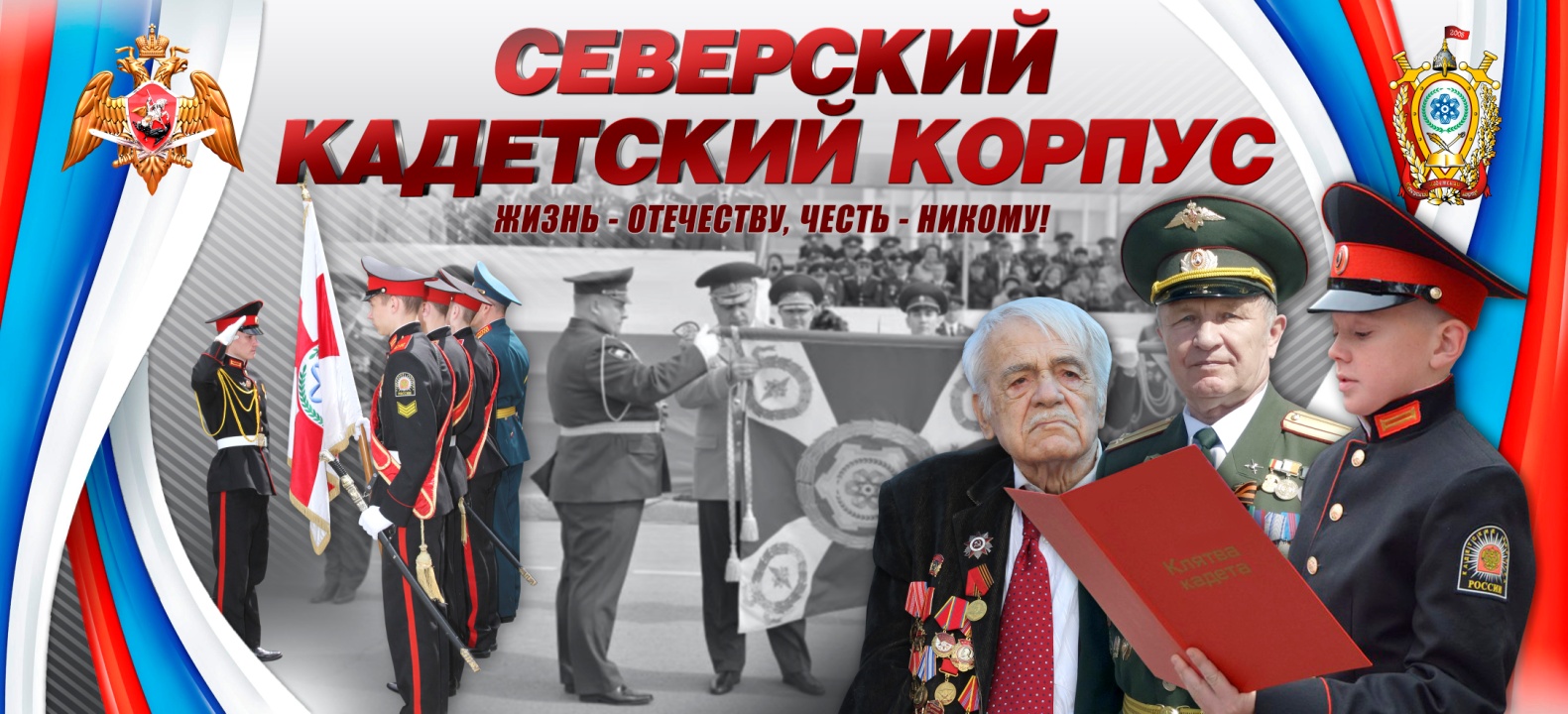 Публичный доклад директора Областного бюджетного государственного образовательного учреждения   Кадетская школа-интернат"Северский кадетский корпус"« Успехи и проблемы 2020-2021 учебного года. Цели и задачи, ресурсы и направления на 2021-22 учебный год»Директор   Окунев Александр ОлеговичСеверск, Томская область30.08.2021 год      Наш педсовет - это анализ работы всего педагогического коллектива школы за прошлый год с выявлением проблем и определений путей их разрешения, причём качественного решения в предстоящем учебном году.      Миссия нашего корпуса в прошлом году, в настоящем и будущем видится в следующем:1. Повышение качества образования, отвечающего современным требованиям к условиям осуществления образовательного процесса.2. Усиление работы с учащимися, имеющими низкую мотивацию обучения, с целью эффективной подготовки к государственной итоговой аттестации и повышения результатов ГИА.3. Усиление работы по выявлению, поддержке и сопровождению одаренных детей и создание условий для реализации их способностей.4. Совершенствование системы сохранения и укрепления здоровья детей и создание условий для эффективного использования здоровьесберегающих технологий.5.  организация участия педколлектива в инновационной деятельности.В связи с этим деятельность корпуса направлена на создание поливариантной образовательной среды, в которой формируется ЛИЧНОСТЬ социально активного молодого человека, имеющего стойкую гражданско-патриотическую позицию, обладающего физическим, психическим, нравственным здоровьем, способного адаптироваться в современном мире и позитивно влиять на его развитие.Северский кадетский корпус дает качественное образование по государственным общеобразовательным программам и программам оборонно-спортивного профиля с углубленным изучением предметов «Физическое воспитание» и «Основ военной службы». В образовательном процессе успешно применяются инновационные, проектные, информативно-коммуникативные, исследовательские, деятельностные, рефлексивные технологии. Особое внимание уделяется вопросам обеспечения безопасности жизнедеятельности учащихся, их защите от физического и морального насилия. Все задачи согласуются с государственной политикой Российской Федерации и отражены в Федеральном законе « Об образовании в Российской федерации», Конвенции ООН о правах ребенка.План работы педагогического коллектива полностью соответствовал поставленным задача на 2020-2021 учебный год. 1. Обеспечение качества и доступности образования:  2. Совершенствование концептуальных подходов к реализации профильного (военного образования) по профориентационной деятельности и профильному обучению.3. Повышение уровня профессиональной компетентности педагогов:  4. Продолжить работу по дальнейшему развитию системы воспитания, использованию новых форм организации воспитательной работы, направленных на военно-патриотическое воспитание, выработку устойчивых нравственно-этических ориентиров кадет, внедрению и развитию перспективных форм организации физической культуры, спорта и военной подготовки.5. Совершенствовать деятельность органов кадетского самоуправления и соуправления, обеспечивающих активное участие кадет, педагогов, родителей, представителей общественности города, области в жизни кадетского корпуса.Педагогический коллектив Северского кадетского корпуса продолжил работу над реализацией методической темы «Формирование методологической культуры педагогов как средство повышения качества образования и условие интеллектуального, творческого, нравственного и гражданско-патриотического развития кадет».Содержание образования в корпусе определяется образовательной программой, разработанной и реализуемой самостоятельно на основе государственных образовательных стандартов. Для решения главных задач, заложенных в образовательной программе Корпуса созданы следующие условия:- составлен учебный план, позволяющий заложить фундамент знаний по основным дисциплинам, обеспечить уровень, соответствующий образовательному стандарту, дающий возможность для успешного продолжения образования;- составлен план методической работы, планы школьный методических объединений;- составлен план воспитательной работы корпуса, планы воспитательной работы по каждому классу;- составлен план организации внутришкольного контроля;- составлен план Педагогических советов и Административных совещаний;- составлен план по работе с одаренными детьми.В соответствии с поставленными целями и задачами работа осуществлялась по следующим направлениям деятельности:- работа педагогического совета как коллективная методическая деятельность;- подбор и расстановка кадров;- повышение квалификации, педагогического мастерства и категорийности кадров;- работа с молодыми и вновь прибывшими специалистами – диагностико-аналитическая деятельность, психолого-педагогическая диагностика;- обновление методической оснащенности кабинетов.- информатизация основных рабочих процессов учреждения.Порядок приема и отчисления учащихся регламентируется Законом РФ «Об образовании», и Уставом ОГБОУ КШИ «Северский кадетский корпус». Личные дела учащихся сформированы и хранятся в соответствии с требованиями. Изучение структуры движения обучающихся показало, что выбытие происходит по заявлению родителей и фиксируется в книге приказов. Приказы оформляются с обоснованием, на всех выбывших имеются подтверждения.Учебный план на 2020-2021 уч. год был составлен на основании федерального государственного образовательного стандарта в 7-10 классах и федерального базисного учебного плана в 11 классе, сохраняет в необходимом объеме содержание образования, являющегося обязательным на каждом уровне обучения, и  разработан на основе Закона РФ «Об образовании». Учебный план утвержден директором корпуса, согласован с Департаментом общего образования Томской области. Максимальный объем учебной нагрузки кадет соответствует максимально допустимому количеству часов с учетом шестидневной  учебной недели.В 2020-2021 учебном году на уровне среднего общего образования функционирует три класса: 10А класс с двумя модулями: технологическим и универсальным (ФГОС), 10Б класс с универсальным профилем (ФГОС); 11 класс оборонно-спортивного профиля (БУП).Выбор обучения с углубленным изучением предметов: математика, физика, информатика, история и русский язык обусловлен запросами учащихся, родителей, кадровым обеспечением ОО, дальнейшей профессиональной ориентацией учащихся. Календарный учебный график разработан на основании:Федерального закона от 29.12.2012 № 273-ФЗ «Об образовании в Российской Федерации»;Постановления Главного государственного санитарного врача РФ от 29.12.2010 № 189 об утверждении СанПиН 2.4.2.2821-10 «Санитарно-эпидемиологические требования к условиям и организации обучения в общеобразовательных учреждениях»;Согласно плану внутришкольного контроля был проведено 11 проверок с посещением уроков, проведением диагностических процедур, анкетирования и анализом контрольных работ. Также давалась оценка работы учителя. Все мероприятия выполнены, вопросы озвучены на административных совещаниях, справки составлены. Даны рекомендации, выводы, которые  подробно изложены в справках.Анализ классных журналов показал: обязательный минимум содержания образования выдерживается; практическая часть образовательных компонентов выполняется согласно рабочим программам. Все предметы в корпусе преподаются квалифицированными специалистами. Согласно анализу прохождения программного материала программы по всем предметам выполнены практически в полном объёме. В учебном году было укомплектовано 9 классов, количество обучающихся на начало года составляло 187 чел. Всего выбыло в течение года  20 человек -  снижение составило 11% (со 187 чел. до 173 чел.), контингент сохранен на 93%. Анализ  сохранности контингента выявил, что наибольший отток обучающихся  произошел в 9Б классе (4 чел.), наименьший в 7Б  классе (1 чел.) Из всего количества детей, которые ушли 5 человек имели  деструктивную модель поведения, 9 человек  текущие хорошисты.Наибольшее количество отчисленных в 9б классе -4 чел.( кл.рук. Ганьшина А.А., воспитатели Гуляев С.А., Винарский П.А.). По 3 чел. в 8а, 9б, 10а, 10б, 11 кл. Особенно в старшей школе во всех классах наблюдается неисполнение государственного задания по сохранению ученического контингента. Всего в течение года выбыло 20 чел. Прибыло 5 чел. В 2020-2021 учебном году корпус должен был повысить 50%-ный уровень качественной успеваемости, уровня отличных и хороших оценок выпускников по результатам государственной (в том числе независимой) аттестации (ГИА), достичь 60% уровня поступления выпускников в высшие учебные заведения.Образовательные программы школы и учебный план корпуса предусматривают выполнение государственной функции школы – обеспечение базового основного, среднего (полного) общего образования, развитие ребенка в процессе обучения. Компонент образовательного учреждения на всех ступенях был распределен на изучение предметов по базисному учебному плану, преподавание профильных учебных предметов, элективных учебных курсов.Часы вариативной части учебного плана использованы на увеличение учебных часов, предусмотренных на изучение отдельных предметов оборонно-спортивного, военно-патриотического направления:Элективный курс по физкультуре «Спортивные игры»: 7 классы – 0,5 часа в неделю, 8 классы – 0,5 часа в неделю.ОБЖ: 7 класс – по 1 часу в неделю. При разработке программы были учтены требования, отраженные в Концепции государственных стандартов общего образования и с учетом комплексного подхода к формированию у обучаемых современного уровня культуры безопасности и подготовки их к военной службе.«Основы военной подготовки»: 7 классы – 0,5 часа, 8 классы – 1 час в неделю. В ходе изучения предмета кадеты знакомятся со строевой, огневой, медицинской, тактической подготовкой, приобретают военно-прикладные умения, знакомятся с правовыми аспектами военной службы. Знакомство с развитием кадетского движения в России, лучшими традициями кадетских корпусов.«Экология Томской области»: 7 классы – 0,5 часа в неделю. Предмет «Экология Томской области» для изучения всеми учащимися 7 классов предусмотрен учебным планом в связи с возрастанием роли экологических знаний в формировании экологического мышления членов современного общества, интенсивным развитием нефтегазовой промышленности в области, автотранспорта и других отраслей деятельности, приводящих к загрязнению окружающей среды и снижению экологической безопасности.«Удивительная зооэкология»: 7 классы – 1 час в неделю. Программа предлагает углубление и конкретизацию основных экологических понятий, формирование которых началось в 5 и 6 классах в курсах «Природа. Введение экологию» и «Экология растений». В рамках предмета «Экология животных» рассматривается влияние условий окружающей среды на животных, состав животного мира в разных местах обитания, многообразие взаимных связей разных живых существ, роль человека в сохранении экологического равновесия в природе.«География Томской области»: 8-9 классы – 0,5 часа в неделю. Изучение регионального курса «География Томской области» направлено на достижение следующих целей: освоение знаний о географических особенностях природы, населения и хозяйства Томской области; о географическом разнообразии и целостности области; об окружающей среде, путях ее сохранения и рационального использования.Хореография: 7 классы – 0,5 часа в неделю. Цель программы: развитие творческого потенциала учащихся, расширения их кругозора через приобщение к хореографическому искусству. Изучение данной дисциплины позволяет не только познакомить кадет с историей танца, но и развить пластику движений, привить вкус к классическим и бальным танцам, создать условия для подготовки школьных и внешкольных мероприятий.Практикум по математике: 9 классы – 1 час в неделю«Основы социализации личности»: 8-9 классы – 1 час в неделю. Целенаправленное управление процессом профессиональной социализации кадет помогает формировать необходимый минимум профессиональной компетентности и открывает возможности дальнейшего устойчивого профессионального роста кадров воинской службы. Реализуются через внеурочную деятельность: ЧерчениеПрактикум по физикеПрактикум по географииФинансовая грамотностьОлимпийский резервПолиглотПутешествуем с английскимПознай себяЧудо, имя которому книгаХореографияВыбор обучения с углубленным изучением предметов: математика, физика, информатика, история и русский язык обусловлен запросами учащихся, родителей, кадровым обеспечением ОО, дальнейшей профессиональной ориентацией учащихся. Предмет география осваивается в 10 классе в полном объеме за весь уровень среднего общего образования по 2 часа в неделю (68 часов). Для ранней профилизации открыты элективные курсы: «Практикум по математике» в обоих классах и  «Практикум по обществознанию», «Право», «Основы военной подготовки» по 1 часу в неделю в универсальном профиле. Предмет «Финансовая грамотность» реализуется через внеурочную деятельность. Организована дополнительная физическая подготовка в рамках курса «Олимпийский резерв» через внеурочную деятельность с учетом специфики учебного заведения и необходимости подготовки к поступлению в высшие военные учебные заведения.В следующем году в 11 классе запланированы элективные курсы «Практикум по программированию» и «Практикум по физике» для технологического профиля, «Практикум по истории» для универсального профиля. Обучение в 11 профильном классе проходит в режиме 6-ти дневной рабочей недели с предельно допустимой нагрузкой 37 часов в неделю. Данный профиль позволяет дать профессиональную ориентацию обучающимся, подготовить их к поступлению в высшие военные учебные заведения. При поступлении в высшие военные заведения выпускники предоставляют результаты по русскому языку, истории, обществознанию, сдают вступительные испытания по этим предметам, в связи с чем, русский язык изучается на углубленном уровне, по предметам обществознание и история осуществляется подготовка в рамках практикумов.Согласно плану внутришкольного контроля был проведен ряд мероприятий:Входной контроль по русскому языку и математике.ВПР в 8-х классах по восьми предметам, в 9-х классах по русскому языку и математике.Метапредметный мониторинг учащихся 8 классовМеждународное тестирование по модели PIZA учащихся в возрасте 16 лет.Классно-обобщающий контроль 7-х классов.Классно-обобщающий контроль 10-го классов.Прохождение программного материала.Проверка классных, электронных журналов, дневников учащихся 7–11-х классовАнализ успеваемости по итогам четвертей и полугодияАнализ результатов диагностических процедур выпускных классахАнализ посещенных уроков математики, истории, обществознания, иностранных языковВсе мероприятия выполнены, вопросы озвучены на административных совещаниях, справки составлены. Даны рекомендации, выводы подробно изложены в справках.В целях реализации Образовательной программы корпуса, обеспечения преемственности преподавание ведется по учебникам, рекомендованным и допущенным  федеральным перечнем учебных изданий. Обеспеченность учебниками 100%. На текущий учебный год докуплены новые учебники согласно ФГОС в 7-10 классах.Классно-обобщающий контроль по 7-м классамОсновное общее образование является профильным, имеет оборонно-спортивное направление. При составлении учебного плана используется модель, состоящая из двух частей: обязательной части и вариативной части. Вариативная часть представлена спецкурсами и элективами: «Основы военной службы», «Экология Томской области»,  «Хореография», «ОБЖ», «Физкультура», «Занимательная зоэкология», «Спортивные игры». В этом году из-за неблагоприятной эпидемиологической ситуации были внесены изменения в Правила приема обучающихся, набор в 7 классы осуществлялся без вступительных испытаний по результатам итоговой успеваемости. Психологическая подготовленность к обучению в кадетском корпусе определялась не по результатам собеседования, а по характеристикам, выданным в образовательных учреждениях. В этом году существенно снизилось количество абитуриентов, претендующих на поступление в кадетский корпус, соответственно, средний балл поступающих снизился по сравнению с прошлым годом.Отмечается неоднородность состава в 7А и 7Б классах по количеству хорошистов и троечников. По итогам 1 четверти качественная успеваемость выше 75% по английскому, биологии, географии, информатике, истории, ОБЖ, обществознанию, литературе, технологии, физкультуре; 44-57% по алгебре, физике, русскому и французскому языкам. Это на 10% ниже, чем у семиклассников прошлого учебного года. Преподавательский состав в обоих классах один и тот же, за исключением русского языка и литературы.По итогам 1 четверти в 7А и в 7Б по шесть хорошистов, что составляет по 33 и 29% соответственно, что на 20% ниже, чем в прошлом году. По итогам 2 четверти качество составило 50% и 43% соответственно.Резерв в 1 четверти в 7А составил два человека с одной тройкой, в 7Б – тоже два, во второй 1 человек в 7А (физика).Вывод: 7А и 7Б классы практически не отличаются по качественной успеваемости, но в 7А дети более сильные, слабоуспевающие учащиеся Насанов и Татаренко. В 7Б качество обучения ниже, слабоуспевающих трое, дисциплина на уроках хуже, чем в 7А. Мониторинг успеваемости ведется классными руководителями постоянно.Рекомендации педагогам-предметникам: в 7А, 7Б классе продолжать работу с резервом, усилить индивидуальную работу с более сильными учащимися, своевременно заполнять электронный журнал и электронный дневник. Контролировать смену деятельности на уроках, использовать здоровьесберегающие технологии. Классным руководителям, воспитателям 7-х классов продолжать работу по сплочению классных коллективов 7 классов (КТД, участие в социальных акциях, квестах, проектах).Классно-обобщающий контроль по 10-му классуСогласно Программе развития ОГБОУ КШИ «Северский кадетский корпус» с учётом специфики учебного заведения, а также запросов кадет и их родителей в 2020-2021 учебном году на уровне среднего общего образования функционирует два 10 класса.10А класс с двумя модулями: технологическим и универсальным (ФГОС), 10Б класс с универсальным профилем (ФГОС).Выбор обучения с углубленным изучением предметов: математика, физика, информатика, история и русский язык обусловлен запросами учащихся, родителей, кадровым обеспечением ОО, дальнейшей профессиональной ориентацией учащихся. Для ранней профилизации открыты элективные курсы: «Практикум по математике» в обоих классах и «Практикум по обществознанию», «Право», «Основы военной подготовки» по 1 часу в неделю в универсальном профиле. Предмет «Финансовая грамотность» реализуется через внеурочную деятельность. Организована дополнительная физическая подготовка в рамках курса «Олимпийский резерв» через внеурочную деятельность с учетом специфики учебного заведения и необходимости подготовки к поступлению в высшие военные учебные заведения.Качество успеваемости в 10А классе составляет 33% (6 чел.), в 10Б –33% (6 чел.). Самая низкая качественная успеваемость по истории – в 10А и в 10Б по 44,4%, в 10Б по математике и обществознанию 50%. Эти предметы являются для кадет наиболее сложными и определяют уровень качественной успеваемости в целом. Все остальные предметы выше 60%. Два ученика – Пышкин К. (10А) и Гапеев Б. (10Б) имеют по две четверки за 1 полугодие и могут являться претендентами на медаль. В обоих классах есть слабоуспевающие учащиеся – Думин Б., Шахмурадов А., Затеев Н. Качественная успеваемость в 10 классах соответствует минимальному показателю и ниже, чем в среднем по корпусу. Можно отметить две основные причины – низкий уровень аналитических способностей и низкий уровень ответственности и познавательной активности. Вторую причину необходимо преодолевать совместными усилиями администрации и педагогов через урочную и внеурочную деятельность, самоподготовку, так как учебная мотивация – это главный рычаг воздействия. В 10Б очень слабо организована самоподготовка, воспитатели не контролируют должным образом выполнение домашних заданий. Воспитателю Божко В.В. было неоднократно указано на ненадлежащее выполнение им должностных обязанностей в части касающейся осуществления контроля. Замечания приняты к сведению. Классным руководителям необходимо усилить работу с резервом, мотивационную и профориентационную работу, учителям-предметникам выстроить работу со слабоуспевающими и часто болеющими детьми.Основным показателем работы образовательного учреждения является качественная успеваемость учащихся.Педсоветы по предварительной успеваемости. Учитывая рекомендации Департамента общего образования Томской области по повышению качества успеваемости, особый акцент в этом учебном году сделан на работе с резервом хорошистов и отличников. Проведено два педсовета по предварительной аттестации, ведется постоянный мониторинг успеваемости по каждому классу, контроль посещения консультаций. В связи с пандемией никто из выпускников не посещает дополнительные занятия по подготовке к итоговой аттестации вне школы (МИФИ, ТГПУ), несколько человек посещают репетиторов. По итогам 1 четверти качественная успеваемость составила 29% (52 ч.), по итогам 2 и 3 четверти 39% (71 ч.), по итогам 4 четверти 33%, по итогам учебного года 45%. Это на 12% ниже, чем в прошлом учебном году. Следует отметить, что 1 четверть закончилась досрочно и сопровождалась пиком заболеваемости ковид-19 и карантином в 7-х, 8А классах. 2 четверть тоже была завершена раньше календарного учебного графика, в 4 четверти 2 учебных недели «выпали» из-за внезапных нерабочих дней и отсутствия горячей воды. Однако, по итогам года качественная успеваемость снизилась существенно. Самый высокий процент качества в 7А классе – 62% по итогам года (классный руководитель Барская Р.И., воспитатель Романенко В.А.), в 8А классе – 60% по итогам года  (классный руководитель Барышникова Е.Н., воспитатели Давлетшин А.М., Толокин А.А.), 50% в 11 классе по итогам года (классный руководитель Павлова Г.И., воспитатели  Черепанов И.М., Мутовкин О.В.). Стабильно низкое качество обучения в 9А классе – 23% в течение всего года, неравномерно в 8Б классе – от 18 до 41%. Самый низкий показатель в 10-х классах – 35% в 10А (классный руководитель Шубенко А.Ю., воспитатели Власов Д.А., Филиппов А.А.), 29% в 10Б (классный руководитель Шкарабейникова И.А., воспитатели Божко В.В., Галкин С.В.), хотя в этих классах всего по 17 человек. Десятиклассники имеют невысокую учебную мотивацию, уделяют внимание только тем предметам, которые им нужны и интересны, планируют поступать в ВУЗы, не беспокоясь об аттестате, тогда как при поступлении на среднее специальное обучение аттестат играет ключевую роль. В 10А классе четыре человека имеют по одной тройке по итогам года – Пирожников В. (математика), Чернов П. (математика), Шрейдер М. (обществознание), Иванов В. (история), Кашлев С., Тиханкин А. по две тройки. В 10Б классе четыре человека окончили учебный год с одной тройкой – Авраменко В. (история), Попов И. (история), Семенов П. (история), Дурдин В. (математика), Куращенко И. (математика), Аверьянов Т, Романов Е. по две тройки. Потенциал в этих классах есть, необходим контроль и внутренняя мотивация учащихся. Гапеев Б. окончил год на «5» по всем предметам, Пышкин К. не претендует на медаль, по итогам года имеет четыре «4».В старших классах аттестация осуществляется по полугодиям, но если раньше можно было отметить устойчивость и стабильность, которая складывается из постоянного контроля взрослых и более ответственного отношения к своей учебе самих кадет, то сейчас прослеживается снижение учебной мотивации учащихся, не всегда адекватное отношение к требованиям со стороны учителей, периодически возникают конфликтные ситуации.Изучение учебного материала в дистанционном формате малоэффективно. Необходимо, с одной стороны, усилить контроль по работе с резервом, с другой стороны, продумывать уроки так, чтобы повышать учебную мотивацию, вовлекать учащихся во внеурочную, проектную деятельность, улучшить качество самоподготовки (организовать взаимопомощь, взаимопроверку, повысить ответственность и внутреннюю дисциплину), продумывать разноуровневые задания, применять дифференцированный подход. Учителям-предметникам раз в месяц проводить диагностические процедуры по предметам по выбору и обязательным предметам.	Вторым основным параметром деятельности учреждения является государственная итоговая аттестация.В 2020-2021 учебном году в двух 9-х классах 41 выпускник (22 в 9а, 19 в 9Б). Каждый выпускник обязан сдать два экзамена в форме ОГЭ – русский язык и математика и контрольную работу по предмету по выбору.Проведены диагностические экзамены в декабре в выпускных классах по математике. Результаты диагностических экзаменов:Математика – абсолютная успеваемость – 65%, качественная – 20% (в прошлом году 17%). 9А – абсолютная успеваемость – 45% (двенадцать «2»), качественная – 4% (Костарев). 9Б – абсолютная успеваемость – 89% (две «2»), качественная – 39%.Результаты диагностических экзаменов март 2021:Русский язык в 9-х классах – абсолютная успеваемость – 87%, качественная 29% (в прошлом году 21%). 9А –  82% и 18%, 9Б – 94% и 44%.Математика – абсолютная успеваемость – 81,5%, качественная – 16% (в прошлом году 74 и 29%). 9А – абсолютная успеваемость – 72% (шесть «2»), качественная – 13%. 9Б – абсолютная успеваемость – 94% (одна «2»), качественная – 19%. В среднем абсолютная успеваемость выше, а качественная ниже на 10%, чем в прошлом году.Итоговая аттестация по русскому языку и математике вызывает наибольшие опасения, показатели абсолютной успеваемости учащихся по диагностическим экзаменам по математике на 10% выше, чем у прошлогодних классов, но качественная успеваемость ниже. По русскому языку абсолютная успеваемость на том же уровне, а качественная увеличилась на 8%. Кадеты 9А более слабые, основное количество двоек в этом классе. Для всех девятиклассников в сентябре составлен индивидуальный график посещения консультаций, однако, есть проблемы посещения по некоторым учащимся. У большинства учащихся 9А учитель отмечает серьезные пробелы в знаниях по геометрии, слабые вычислительные навыки, двое имеют очень много пропусков, сейчас они на особом контроле учителя. Двойки получили слабоуспевающие учащиеся, такие как Аскаров, Борисенко, Герлин, Ильин, Попов, Смакотин. Таким образом, по 9-м классам есть следующие проблемы: низкий уровень подготовки к итоговой аттестации по математике, дисциплина, низкий уровень мотивации в 9А классе. Результаты по русскому в 9Б выше среднего по корпусу за 6 лет, по математике – ниже.11 классы. 18 выпускников. Проведены диагностические процедуры в декабре по математике.Математика (базовый уровень) – абсолютная успеваемость 83% (в прошлом году 91%), качественная – 25% (в прошлом году 45%), средний балл 3,5 (в прошлом году 3,5). Математика (профильный уровень) – абсолютная успеваемость 28,5% (в прошлом году 100%), тестовый балл 23 (в прошлом году 41,8).В марте проведена диагностика по всем предметам, кроме информатики. Русский язык – абсолютная успеваемость 85,7% (в прошлом году 100%), тестовый балл 45,2 (в прошлом году 51,6).  Участвовали 14 человек. Порог не преодолели двое – Кульменев А., Калашников Н.Математика (профильный уровень) – абсолютная успеваемость 60% (в прошлом году80%), тестовый балл 28 (в прошлом году37,5). Порог не перешли двое – Калашников Н., Анпин А.Качество подготовленности выпускных 11 классов к основным экзаменам ниже прошлого года. Не все перешли порог по русскому языку. Анализ работ педагогами выполнен, работа над ошибками сделана. В этом году, в отличие от прошлого, выпускник имеет право сдавать экзамен по математике только на одном уровне – профильном. В этом году выпускники, не планирующие поступать в ВУЗы, могут отказаться от экзаменов в формате ЕГЭ и сдать два экзамена в формате ГВЭ-аттестат по русскому языку и математике. В 11-м классе по 7 уроков математики в неделю, раз в неделю консультации, условия созданы, но пока не все учащиеся со всей ответственностью относятся к предстоящим экзаменам.Физика (выбрали 3 человека, сдавал 1 человек) – абсолютная успеваемость 100%, 42 балла (ниже, чем в прошлом году на 7 баллов). Учитель высшей категории Ругаль О.В. осуществляет подготовку к ЕГЭ в рамках уроков – 2 часа в неделю, базовый уровень.Обществознание (сдавали 11 человек) – абсолютная успеваемость 45%, тестовый балл 39 (в прошлом году 45,5). Не преодолели порог 6 человек (Загуменный Е., Родионов А., Сабаев А., Шишкин Е., Халяфутдинов И., Юрков Н.).История (сдавали 3 человека) – абсолютная успеваемость 66%, средний тестовый балл33 (на 12 ниже, чем в прошлом году). Порог не преодолел Шишкин Е.Можно отметить, что подготовка обучающихся 11 класса к итоговой аттестации по истории и обществознанию является неудовлетворительной, обществознание во всех классах преподается на базовом уровне (2 часа в неделю), для подготовки к ЕГЭ – практикум по обществознанию (1 час в неделю). Обучение проводит Акуличева Людмила Анатольевна, учитель первой категории. Консультации проводятся 7 уроком, времени недостаточно, посещаемость неудовлетворительная. У кадет Шишкина Е., Родионова А., Халяфутдинова И. очень много пропусков по болезни. Необходимо отметить, что качество организации самостоятельной учебной деятельности кадет является одним из основных условий успешности учащихся, необходимо обобщать положительный опыт воспитателей в формате семинаров, на заседании ШМО классных руководителей и воспитателей. Вопрос организации самоподготовки стоит на внутришкольном контроле. И самое главное – своевременная обратная связь. Рычаги управления есть, но они работают в том случае, если их приводить в движение. А если о проблемах не сообщать администрации, то они не решатся никогда. Есть случаи невыполнения домашнего задания. Получается, что связка учитель – воспитатель – классный руководитель не функционирует должным образом.Кадетами были выбраны следующие предметы:11 класс:Математика (профиль) – 6 чел. (33%); в прошлом году 21%.Обществознание – 14 чел. (78%); в прошлом году 86%.История – 7 чел. (39%); в прошлом году 57%.Физика – 4 чел. (22%); в прошлом году 14%.Информатика – 1 чел. (5%), в прошлом году 0%.География – 1 чел. (5%), в прошлом году 0%.Химия – 1 чел. (5%), в прошлом году 0%.Учителями-предметниками проводятся консультации по всем предметам, однако, есть часто болеющие учащиеся, кадеты проходят медицинские комиссии не по одной неделе, что тоже сказывается на качестве подготовки. Необходимо вести контроль посещения дополнительных занятий, отрабатывать пропущенный материал, переписывать или хотя бы читать лекции, презентации, использовать диктофон с разрешения учителя.Выводы и рекомендации:Подготовку в ЕГЭ по математике на профильном уровне в 11-х классах считать удовлетворительной. Учителю Ставской В.В. необходимо применять дифференцированный подход на уроках и при организации консультаций по предмету. Классному руководителю Павловой Г.И. своевременно информировать родителей слабоуспевающих кадет о проблемах в обучении.Подготовку к ЕГЭ по русскому языку в 11 классе можно считать удовлетворительной, учителю Шкарабейниковой И.А. необходимо продолжать работать над повышением качества обученности кадет, особое внимание уделить написанию сочинения.Подготовку к ОГЭ по математике в 9-х классах считать неудовлетворительной. Учителю Барышниковой Е.Н. необходимо применять дифференцированный подход на уроках и при организации консультаций по предмету. Классным руководителям Акуличевой Л.А., Ганьшиной А.А. своевременно информировать родителей слабоуспевающих кадет о проблемах в обучении. Воспитателям необходимо неукоснительно обеспечивать 100% явку кадет на консультации.Подготовку к ОГЭ по русскому языку в 9-х классах считать удовлетворительной. Учителю Долгополовой Г.Н. необходимо работать над повышением качества обученности кадет.Подготовку к ОГЭ по истории, информатике, физике, химии считать удовлетворительной. ИТОГИ государственной итоговой аттестации:В 2020-2021 году государственная итоговая аттестация проводилась в 9 и 11 классах, в связи с неблагоприятной эпидемиологической обстановкой в 9-х классах ГИА по двум предметам по выбору была заменена контрольной работой по одному предмету. В 11 классе два выпускника отказались от сдачи ЕГЭ, выбрали ГИА в форме ГВЭ-аттестат по математике и русскому языку, оба прошли итоговую аттестацию.В 2020-2021 году все остальные выпускники 11 класса успешно прошли ЕГЭ по русскому языку. В апреле в 11-м классе проведено итоговое сочинение, абсолютная успеваемость 100%. В марте в 9-х классах проведено итоговое собеседование, абсолютная успеваемость 100%.ЕГЭ 2012, 2013, 2014, 2015, 2016, 2017, 2018 и 2019 годав сравнении с результатами по Томской области (средний балл)Математика (ГВЭ-аттестат). Сдавали два человека, отметки 4.Русский (ГВЭ-аттестат). Сдавали два человека, отметки 3.Русский язык. Средний тестовый балл 57,6, на уровне прошлого года. Сдавали 16 человек. Максимальный балл 73, минимальный 38.Математика (профильный уровень). Средний тестовый балл 53, на уровне РФ. Сдавали 6 человек, порог перешли все. Понижение на 1 тестовый балл. Максимальный балл 62, минимальный 39.Обществознание. Средний тестовый балл 37,8. Сдавали 9 человек. Понижение на 10 баллов по сравнению с прошлым годом. Максимальный балл 59, минимальный 21.Физика. Средний тестовый балл 41,5, выше, чем по РФ. Понижение на 13 баллов. Сдавали два человека. Самый высокий балл 42, самый низкий 41.Информатика. Тестовый балл 63. Сдавал 1 человек.История. Средний балл 37,2. Сдавали 5 человек. Самый высокий балл 50, самый низкий 22. Понижение на 8 баллов. Химия. Тестовый балл 72. Сдавал 1 человек. По сравнению с 2018 г. повышение на 15 баллов.География. Тестовый балл 41. Сдавал 1 человек впервые.Не преодолели минимальный порогСоответствие результатов итоговой аттестации диагностическим процедурам:Итоги ОГЭ – 2021 г. по Северскому кадетскому корпусуСравнительный анализ абсолютной успеваемости по годам, %Сравнительный анализ качественной успеваемости по годам, %Сравнивая результаты основного государственного экзамена по обязательным предметам – русскому языку и математике, отмечаем существенное снижение качественной успеваемости по обоим предметам. Отмечается понижение качественной успеваемости по русскому языку – на 40%, по математике – на 27%. Абсолютная успеваемость понизилась соответственно на 5% и на 2%. В 2019 году на осеннюю пересдачу не было ни одного человека, в этом году – двое, причем, по обоим предметам.В этом году произошло понижение качества по обществознанию почти на 20%, по географии на 37%, повышение только по химии и физике, но там сдавали по 1 человеку. Если еще принять во внимание то, что в этом году выпускники сдавали не 2, а 1 предмет по выбору, причем в корпусе, то ситуация с подготовкой выпускников к ГИА-9 весьма тревожная. С одной стороны, в этом году есть слабоуспевающие ученики, которых мы принимали в 7 класс с двойками по основным предметам. С другой стороны, в этой ситуации очень многое зависит от того, как учитель спланировал и осуществил подготовку к итоговой аттестации по своему предмету, несмотря на неблагоприятную эпидемиологическую ситуацию и периодически прерывающийся учебный год. Есть еще один показатель, который нельзя оставить без внимания – количество годовых оценок, подтвержденных ГИА-9. Наибольшее несоответствие годовых и экзаменационных отметок отмечается у учителей Долгополовой Г.Н. (русский язык), Овчаровой Л.Л. (география), Акуличевой Л.А. (обществознание). Этим педагогам необходимо пересмотреть систему оценивания, разместить на стенде критерии отметок и строго их придерживаться. Заместителю директора по УР поставить на внутришкольный контроль преподавание этих предметов. Самое высокое соответствие у учителей Барышниковой Е.Н. (математика), Поповой О.Л. (химия), Ганьшиной А.А. (физика).Региональный мониторинг метапредметных умений в 8 классах проведен в декабре 2020 г. Так как 8Б находился на карантине, в нем приняли участие обучающиеся 8А класса. Повышенный уровень развития метапредметных умений показали трое учащихся (21%), базовый – 11 учеников (79%), высокий – 0 человек.16 декабря проведен региональный мониторинг функциональной грамотности учащихся по естественнонаучному направлению. В нем приняли участие 15-летние учащиеся согласно выборке – 19 человек из 9-10 классов. Мониторинг показал:недостаточный уровень естественнонаучной грамотности – 4 человека из 9А (50%), 2 человека из 10Б (50%);базовый уровень ЕНГ - 4 человека из 9А (50%), 6 человек из 9Б (100%), 1 человек из 10А (100%), 2 человека из 10Б (50%);повышенный уровень ЕНГ – 0 человек.По итогам мониторинга проведено совещание при завуче, затем проведена работа над ошибками. 	В апреле-мае 2021 г. проведены всероссийские проверочные работы по восьми предметам в 7-х классах, по четырем предметам в 8-х классах. Результаты ВПР показали, что уровень знаний учащихся 7-8 классов ниже, чем по Томской области, что затем им подтверждают результаты государственной итоговой аттестации. Характеристика педагогических кадровВыполнение задач, стоящих перед современной школой, невозможно без качественного кадрового обеспечения, так как это является ключевой предпосылкой успешности образовательного процесса.Среди учителей без учета совместителей 73% аттестованных педагогов (на 18% выше, чем в прошлом году), с учетом совместителей 78%; среди воспитателей – 53% (аттестовался Филиппов А.А.. но уволился Мутовкин О.В.), педагогов дополнительного образования – 67%, вспомогательного педагогического персонала – 80%. Однако, педагогических работников с категорией 65% (без совм.), и этот показатель выше, чем ранее, на 10%. На текущий учебный год запланирована аттестация еще двух учителей и четырех офицеров-воспитателей, осуществляется подготовка по повышению уровня методической грамотности, пополнению профессионального портфолио этих педагогических работников. Музыкальный руководитель Куликовская А.В., педагог доп. образования Забожанская Н.Н. аттестованы на высшую категорию, на первую категорию Шкарабейникова И.А., Хомякова Е.В., Винарский П.А., Власов Д.А. на первую категорию, во втором полугодии подали документы на высшую категорию преподаватель-организатор Журавлева Ю.В., на первую воспитатель Филиппов А.А., запланирована аттестация Майорова А.В., Финаева В.И., Толокина А.А., Гуляева С.А.Таким образом, в конце первого полугодия 2020-2021 учебного года сведения по педагогическим работникам таковы:Аттестация на соответствие занимаемой должностиАттестация педагогических работников школы на соответствие занимаемой должности с 2013 года проводится образовательным учреждением самостоятельно. Для осуществления процедуры аттестации разработано Положение об организации и проведении  аттестации педагогических работников ОГБОУ КШИ «Северский кадетский корпус», создана аттестационная комиссия, составлен график аттестации на 2020-2021 учебный год. В корпусе были созданы необходимые условия для проведения аттестации: своевременно изданы распорядительные документы, проведены консультации, предоставлена методическая литература  и необходимые материалы для прохождения аттестации. 	В первом полугодии 2020-2021 года аттестацию на соответствие занимаемой должности прошли педагоги: Гуляев С.А., Финаев В.И., во втором полугодии – ПолозовД.А.В этом году согласно распоряжению Департамента Томской области проведена диагностика предметных и методических затруднений учителей математики, физики и информатики. Внешний совместитель Ругаль О.В. находилась на больничном, остальные учителя-предметники приняли участие в диагностике. Имеются затруднения в предметных областях у молодого педагога Бутора А.В., который ведет информатику и ИКТ в 8 классе как внутренний совместитель, Берга Е.В., который ведет информатику в 7-9 и непрофильных 10-11 классах. Затруднения методического и предметного характера необходимо корректировать с помощью курсов повышения квалификации, самообразования, участия педагогов в конкурсном движении, обменом опытом с коллегами.Педагогический коллектив Северского кадетского корпуса продолжает работать над реализацией методической темы «Формирование методологической культуры педагогов как средство повышения качества образования и условие интеллектуального, творческого, нравственного и гражданско-патриотического развития кадет». Целевая установка, продолжающая методическую работу прошлого учебного года: развитие личности педагога, совершенствование его профессионального мастерства, оказание помощи педагогам в улучшении организации обучения и воспитания кадет. Эта цель реализуется посредством решения следующих задач: -создание условий для удовлетворения информационных, учебно-методических, организационно-педагогических и образовательных потребностей педагогических работников корпуса;-содействие обновлению структуры и содержания образования, развитию образовательного учреждения, повышение квалификации и профессиональной компетентности педагогических работников;-развитие информационно-коммуникационного пространства, открытого и обновляющегося методического ресурса;-содействие в выполнении целевых, федеральных, региональных и муниципальных программ. Методическая работа осуществляется по следующим направлениям:Организация работы школьных МО, рабочих групп, Методического совета, выстраивание структуры методической работы в СКК.Организация информационного сетевого методического пространства как средства систематизации и наполнения методического ресурса.Изучение и апробация современных педагогических технологий как средство формирования профессиональной компетентности педагогов.Внутришкольное и внешкольное повышение квалификации педагогов.Выявление и презентация положительного педагогического опыта творчески работающих учителей.Аттестация педагогических работников на соответствие занимаемой должности и сопровождение аттестации на категорию.Подготовка и проведение образовательных событий, методических семинаров, круглых столов.Приведение методического обеспечения учебных предметов, учебных планов и программ в соответствие с требованиями новых руководящих документов в области образования.Формирование у каждого ученика опыта обобщения своей учебной, проектной деятельности, реализации своих способностей.Контроль преподавания предметов.Организация работы школьных МО, методического совета, выстраивание структуры методической работы в СКК.В начале учебного года на Методическом совете было утверждено количество ШМО – в корпусе продолжили свою работу пять школьных методических объединения – ШМО учителей предметов гуманитарного цикла, ШМО учителей предметов естественонаучного цикла, ШМО классных руководителей, ШМО учителей математики, информатики, ШМО учителей иностранного языка. Школьные МО возглавили: учитель русского языка и литературы И.А. Шкарабейникова, учитель физики Ганьшина А.А., учитель русского языка и литературы Г.Н. Долгополова, учитель английского языка Павлова Г.И., учитель информатики Емельянова Е.Ю.	В начале учебного года проведены установочные заседания ШМО с анализом итогов работы за прошлый учебный год и целевыми установками на предстоящий год. На осенних каникулах проведено совместное заседание всех методических объединений, на котором рассмотрены критерии оценивания знаний учащихся согласно ФГОС, способы развития и измерения уровня метапредметных компетенций обучающихся, составлен график взаимопосещения уроков, составлен график проведения внутрикорпусной конференции проектных работ учащихся «Путешествие в Сибирь» с добавлением в проектно-исследовательскую работу краеведческой составляющей, спланирована подготовка к областной конференции «Исследовательский дебют».	В начале учебного года состоялось ШМО классных руководителей по обсуждению плана работы на текущий учебный год. На заседании ШМО был заслушан отчет о воспитательной  работе за 2019-2020 учебный год. Утвержден план работы МО на 2020-2021 учебный год. На осеннем заседании проанализированы перспективы дальнейшей работы Кадетского совета и детского самоуправления.	Руководители ШМО координируют и инициируют участие педагогов в конкурсах, проектах, представлении опыта через выступления и открытые уроки. Руководители ШМО осуществляют сопровождение педагогов в подготовке к проекту «Путешествие в Сибирь», образовательных событий, предметных недель. Утверждена карта анализа урока. ШМО выполняют информационную и контролирующую функции, но аналитическая деятельность пока не ведется на должном уровне. В следующем учебном году необходимо усилить этот аспект работы ШМО.Выводы и рекомендации по итогам работы ШМО классных руководителей и воспитателей: Анализ изучения работы классных руководителей и воспитателей с классными коллективами показал, что деятельность большинства классных коллективов направлена на реализацию общекорпусных и социально-значимых задач.  Подводя итоги работы МО классных руководителей и воспитателей за 2020-2021 учебный год и анализируя эффективность деятельности классных руководителей и воспитателей ОГБОУ КШИ «Северский кадетский корпус», необходимо отметить: все запланированные мероприятия на 2020-2021 учебный год выполнены. Классные руководители и воспитатели выполняют свои обязанности добросовестно, увлеченно, с фантазией (Ганьшина А.А.,Акуличева Л.А.,Старченко Е.В, Журавлева Ю.В., Шкарабейникова И.А., Шубенко А.Ю,. Барышникова Е.А., Давлетшин А.М., Денисов Ю.В., Романенко В.А., Власов Д.А, Галкин С.А.)Уровень реализации функций всех классных руководителей и воспитателей достаточный, в своей деятельности они достаточно часто применяют различные формы коллективной, групповой и индивидуальной работы по всем направлениям, используя различные методы и средства с учетом индивидуальных и психологических особенностей детей, реализуя поставленные задачи на достаточном уровне.Оценивая уровень методической деятельности классных руководителей и воспитателей и отмечая значительные успехи их участия в конкурсах и акциях разного уровня, можно определить уровень как достаточный у большинства классных руководителей и воспитателей, но необходимо отметить, что не всегда оперативно осуществляется исполнительская дисциплина, есть перспективы и резервы роста по таким показателям, как открытые мероприятия, классные часы, обмен опытом работы.Анализируя работу ШМО естественнонаучного цикла за 2020-2021 учебный год, следует отметить следующее: 1. Анализ показателя среднего балла по предмету показал, что ученики испытывают сложности при изучении предметов: химия, биология, география, физика.2. Анализ показателя качества знаний показал отрицательную динамику учебной активности почти по всем предметам естественнонаучного цикла. Это связано с напряженной психологической обстановкой в корпусе (отсутствие отпусков кадет), с сокращением учебных четвертей (неблагоприятная эпидемиологическая обстановка в области). 3. В результате сокращения учебных четвертей по распоряжению департамента (Противоэпидемиологические меры), были вынуждены перенести отчетное мероприятие «Миссия невыполнима» на третью четверть. Мероприятие проведено успешно. 4. Анализ работы МО за первое учебное полугодие выявил расхождения с планом. Проведено недостаточно открытых уроков и представлены не все доклады. Рекомендовано исправить сложившуюся ситуацию в следующем году.5. По рекомендации РОСОБРНАДЗОРА вместо ОГЭ по выбору учащиеся писали контрольные работы. По результатам контрольных работ не все учащиеся подтвердили свои годовые оценки (география). Необходимо пересмотреть методику подготовки учащихся к ОГЭ в следующем году.Выводы и рекомендации по итогам работы ШМО гуманитарного цикла:Планомерная работа и применение разнообразных методов обучения помогают учителям ШМО ГЦ достигать стабильно положительных результатов освоения обучающимися образовательных программ. Ежегодный мониторинг результативности освоения обучающимися образовательной программы позволяет определить направления педагогической работы и спланировать совместную и индивидуальную работу с детьми. Анализ результатов успеваемости показал необходимость дополнительной работы с обучающимися, учителям было рекомендовано: - спланировать и провести коррекционную работу для устранения пробелов в знаниях, обучающихся; - определить проблемы для каждого обучающегося, взвода, параллели по каждому учебному предмету; - организовать повторение по темам, проблемным для взвода в целом; - провести индивидуальные тренировочные упражнения по разделам учебного курса, которые вызвали наибольшие затруднения; - организовать на уроках работу с текстовой информацией, погружаясь в текст грамотно ее интерпретировать, выделять разные виды информации и использовать ее в своей работе; - совершенствовать навыки работы обучающихся со справочной литературой;- организовать взаимопосещение уроков, административные срезы по предметам русский язык и обществознание.Выводы и рекомендации по итогам работы ШМО учителей иностранных языков:В целом, посещенные уроки иностранных языков учителей Павловой Т.Н., Илюшиной Е.Н. проведены на достаточно хорошем уровне. Возрастные особенности учащихся учителями учтены в полном объеме. Смена видов деятельности происходит согласно плану уроков. Особенно активны учащиеся 7а, 8А, 8б, 9б классов, пассивнее на уроках показали себя учащиеся 9а класса. Домашнее задание проверяется, однако не все учащиеся выполняют домашнее задание по мере своих способностей и степени обученности. Новый учебный материал вводится в коммуникативной форме, используются преимущественно словесные методы обучения. Для введения учебного материала использовались только доска, материал учебника. На уроках используются такие приемы как работа по карточкам, фонетические упражнения, словарная работа, хоровое произношение, работа по цепочкам, работа в парах, работа с учебником, письменная работа на доске и в тетрадях, выполнялись грамматические задания, перевод текста, беседа по вопросам, самостоятельная работа, выполнялись творческие работы – создание кроссвордов (что может послужить стимулом для слабоуспевающих учащихся).В обучении говорению подобран речевой материал: речевые ситуации, диалог-образец, текст. В обучении чтению рационально решались две задачи: формирование навыков техники чтения и умений понимать читаемое. Методически правильно решены задачи каждого этапа работы над текстом. Контроль понимания был осуществлен с помощью рациональных методических приемов. Основные формы классной работы: фронтальная, в парах, индивидуальная, их соотношение методически целесообразно. На уроках достаточно представлены такие формы работы, как ученик-учитель, ученик-книга, ученик-ученик.Вместе с тем, имеют место несколько важных проблемных моментов, среди которых – практически не используются физкультминутки на уроках, учителя несколько завышают оценки (данные проблемы обсуждались и ранее на педсоветах, административных совещаниях), при проведении уроков учителя придерживаются традиционной технологии, не в достаточной степени используют современные педагогические технологии и активные методы обучения. Анализ журналов показал хорошую накопляемость оценок. Проверены рабочие тетради, состояние их ведения находится на удовлетворительном уровне.В целом состояние преподавания иностранных языков можно признать удовлетворительным.Рекомендации учителям:1. С целью предупреждения перегрузок соблюдать нормы домашних заданий, дифференцировать задания на всех этапах урока, регулярно проводить физкультминутки.2. Разнообразить формы и методы работы на уроке, наряду с традиционными изыскивать приемы и методы обучения, способствующие повышению у обучающихся ответственности при выполнении домашних заданий.3. Оптимизировать систему индивидуальной работы со слабоуспевающими учащимися.4. Усилить работу с сильными учащимися по предмету и заинтересовать их участием в конкурсах и олимпиадах, проводить с ними работу по подготовке к мероприятиям различного уровней, внедрять электронные образовательные ресурсы в образовательный процесс.5. При выставлении оценок не забывать нормативные требования.Решение вышеуказанных проблем позволит повысить качество преподавания и проведения уроков иностранного языка, оптимизировать взаимодействия учителей и обучающихся, обеспечить более высокие достижения учеников, их личностный рост.Функционируют временные творческие группы педагогов – по подготовке к Конференциям «Путешествие в Сибирь» и «Исследовательский дебют», Чемпионату по игре «Что? Где? Когда?». Введение ограничений на проведение массовых мероприятий осложняет работу по организации образовательных событий. Тем не менее, педагогами осуществляется подготовка проектов с кадетами для участия в конференциях. Психолог осуществляет мониторинг в формате входного и итогового тестирования уровня развития кадет. Рабочая группа воспитателей старшей роты подготовила офицеров-воспитателей к аттестации на первую квалификационную категорию. Запланирован профессиональный конкурс педагогического мастерства «Учитель года» и «Воспитатель года», но в связи с эпидемиологической ситуацией проведен конкурс «Учитель года». Победителями стали педагоги Ганьшина А.А., Барышникова Е.Н., Шваб Ю.А.В начале учебного года проведено заседание методического совета с целью выявления проблем, контроля и корректировки работы школьных методических объединений, принят план развития одаренности детей на 2020-2021 гг. Следующий методический совет был посвящен утверждению Программы развития корпуса на предстоящие 5 лет. Зимний методический совет обозначил задачи развития детской одаренности через представление продуктов проектной деятельности на конференциях различного уровня, подведены итоги проведения региональной конференции «Исследовательский дебют» в дистанционном формате, составлен план проведения корпусного образовательного события «Путешествие в Сибирь». 	Скорректирована схема методической работы, с ней можно ознакомиться на сайте. Составлена образовательная программа на этот учебный год. Подготовлена Программа по развитию одаренности. Систематизирована работа с одаренными учащимися, куратором дистанционных конкурсов является педагог-психолог высшей категории Шубенко А.Ю., очных конкурсов и олимпиад – учитель истории и обществознания высшей категории Барская Р.И.Организация информационного сетевого методического пространства как средства систематизации и наполнения методического ресурса.	В течение этого учебного года в корпусе оперативно заполняются контентом внутреннее и внешнее сетевое пространство. На файловом сервере функционирует локальная сеть для администрации, педагогов, библиотеки. Открыт доступ учащихся к своему сетевому пространству. Внутренний сетевой ресурс активно используется администрацией, педагогами, кадетами.	Сайт корпуса развивается и наполняется информацией. Обновляются личные страницы педагогов. В условиях школы-интерната сайт является самым оперативным средством решения возникающих вопросов, способом представления широкой общественности деятельности учреждения, достижений кадет и педагогов, сетевых ресурсов классов и отдельных педагогов. На сайте организованы разделы школьных методических объединений и рабочих творческих групп.	В этом учебном году в корпусе продолжается работа с электронным дневником на ресурсе http://dnevnik.ru, благодаря которому упрощается систематизация данных об успеваемости кадет, усиливается контроль со стороны родителей, повышается ответственность всех субъектов образовательного процесса. Осуществляется ежемесячный контроль выставления отметок в электронный дневник. Недочеты устраняются после замечаний со стороны администрации, необходим постоянный мониторинг выставления отметок. Можно отметить, что все семиклассники и большинство их родителей с начала учебного года зарегистрированы в электронном журнале.	Активно функционирует новостная лента на сайте корпуса. Каждое значимое событие в жизни корпуса сопровождается публикацией на сайте и фотоальбомом в официальной группе. Сайт Северского кадетского корпуса получил высокую оценку Департамента общего образования Томской области, имеет самый высокий рейтинг среди сайтов образовательных учреждений Северска. В классах создаются сетевые сообщества в социальной сети «ВКонтакте» либо сети Инстаграм, которые освещают жизнь класса в глобальной сети.Изучение и апробация современных педагогических технологий как средство формирования профессиональной компетентности педагогов.Педагогами изучаются и применяются следующие технологии:- Исследовательская (проблемно-поисковая). Данную технологию используют отдельные педагоги в урочной деятельности, и некоторые – во внеурочной. Это подтверждается открытыми уроками, участием во всероссийских дистанционных конкурсах и конференциях. Кадетами корпуса под руководством педагогов выполнено множество исследовательских и проектных работ. 		В этом учебном году группа кадет 9А класса продолжает участие в областном этнографическом проекте совместно с Томским краеведческим музеем. Формат работы – исследование через экспедиции, продукт – публикации.- Коммуникативная (дискуссионная). Данная технология применяется и в этом учебном году на уроках проектирования, обществознания, истории, русского языка, литературы, иностранного языка. Педагог Долгополова Г.Н. организует учебный процесс в соответствии с темой самообразования «Организация диалога на уроках русского языка», активно представляет формы и методы своей работы на открытых уроках, семинарах. Педагоги Барская Р.И., Винарский П.А. внедряют в урочную деятельность и дополнительное образование элементы технологии «дебаты». Учитель Овчарова Л.Л. пытается активнее внедрять коммуникационные технологии через систему интегрированных уроков. Проведен семинар и педагогический совет по внедрению интерактивных форм и методов обучения – «сингапурская методика», «РКМЧП», приемы мнемотехники, «дебаты», «аквариум» и т.д. Педагоги Ганьшина А.А. и Барышникова Е.Н. представили открытые уроки по этим методикам.- Имитационного моделирования (игровая). В корпусе семь лет функционирует интеллектуальный клуб «Что? Где? Когда?», однако, в этом году не проводится городской чемпионат по игре «Что? Где? Когда?» для школьников г. Северска на базе корпуса, а также областной чемпионат по интеллектуальным играм для учреждений Томской области. Три команды корпуса в течение года принимали участие в международном чемпионате «Школьная Лига» в дистанционном формате, состоялось 6 игр за сезон. В этом учебном году продолжается образовательный проект «Путешествие в Сибирь», на котором были представлены результаты проектной и исследовательской деятельности кадет. Данное событие положительно влияет на развитие учебной мотивации, общеучебных, коммуникативных, информационных компетентностей всех участников этого мероприятия и будет проводиться в корпусе ежегодно. 8 февраля проведен День Науки, где в игровой форме кадеты соревновались в знании предметов, проявляя познавательные и коммуникативные компетенции, навыки самоуправления. Команда кадет приняла участие в образовательном проекте «Серебряный щит» совместно с Управлением ФСБ России по Томской области, по итогам конкурсного испытания «дебаты» заняли второе место, уступив лишь команде лицея ФСБ. - Информационно-коммуникативная. Характерной чертой является использование  информационных ресурсов в той или иной образовательной деятельности. Данная технология наиболее эффективно начала использоваться педагогами. Десять кабинетов (112, 113, 204, 205, 206, 301, 302, 305, 306, 308) оснащены мультимедийным оборудованием и Интернетом, это позволяет педагогам включать медиа-контент в учебный процесс. В 114, 203, 208 отсутствует демонстрационная техника по причине выхода из строя проекторов, запланирован ремонт. Шкарабейникова И.А. применяет технологию «кейсов» для обучения русскому языку и литературе, Попова О.Л., Шваб Ю.А., Барская Р.И., Акуличева Л.А., Павлова Г.И., Павлова Т.Н., Журавлева Ю.В., Берг Е.В., Овчарова Л.Л., Барышникова Е.Н., большинство своих уроков проводят с информационной поддержкой, что повышает мотивацию учащихся, фиксирует внимание, повышает уровень обученности кадет. Педагоги используют на уроках материалы портала «Инфоурок», NS-портал, «Сдам ГИА», различные ЦОРы и ЭОРы. Такие учителя, как Шубенко А.Ю., Барская Р.И., Павлова Г.И., Овчарова Л.Л., Долгополова Г.Н., Берг Е.В., Емельянова Е.Ю. инициируют участие кадет в онлайн-олимпиадах и конкурсах по предмету.	Следует отметить, что не в полной мере используются возможности такого мощного инструмента обучения как электронный дневник – несвоевременно учителями выставляются отметки, редко задаются домашние задания хотя бы болеющим детям, мало используется мультимедийный обучающий контент сайта, участие в конкурсах, электронное портфолио. Все эти направления нужно развивать в дальнейшей работе.	В целом можно отметить, что освоение инновационных технологий осуществляется, и требуется развивать и поддерживать этот процесс с помощью курсов повышения квалификации, постоянно действующих семинаров в корпусе, расширения сферы деятельности школьных методических объединений и творческих групп, работы педагогов по темам самообразования.Внутришкольное и внешкольное повышение квалификации педагогов.В течение нескольких лет педагоги работают по темам самообразования:Акуличева Л.А., учитель истории и обществознания - «Роль логического мышления на уроках истории»Барская Р.И., учитель истории и обществознания – «Особенности преподавания истории и обществознания в условиях  перехода на ФГОС»Берг Е.В., учитель информатики и ИКТ – «Проектная деятельность обучающихся»Барышникова Е.Н., учитель математики – «Здоровьесберегающие технологии в курсе преподавания математики»Долгополова Г.Н., учитель русского языка и литературы – «Организация диалога на уроках русского языка»Ганьшина А.А., учитель физики – ««Развитие критического мышления через чтение и письмо»Журавлева Ю.В., преподаватель-организатор ОБЖ – «Развитие творческого мышления, познавательного интереса учащихся в урочное и внеурочное время»Забожанская Н.Н., педагог дополнительного образования, учитель ИЗО – «Формирование УУД на уроках ИЗО»Илюшина Т.Н., учитель английского языка – «Применение игровых технологий в обучении иностранному языку»Куликовская А.В., музыкальный руководитель, учитель музыки – «Создание условий для развития и формирования творческого потенциала учащихся на уроках музыки в условиях реализации ФГОС»Павлова Г.И., учитель английского языка – «Система и приемы формирования навыков техники чтения в свете требований к подготовке к ВПР, ОГЭ»Павлова Т.Н., учитель иностранного языка – «Эффективное использование песенного материала, стихов, рифмовок, скороговорок и пословиц для формирования коммуникативной компетенции на уроках иностранных языков»Попова О.Л., заместитель директора по ВР, учитель химии – «Использование  педагогической технологии – метод проектов, как одного из способов достижения дидактической цели»Овчарова Л.Л., учитель географии – «Развитие одаренных детей на уроках географии и во внеурочное время»Усманов А.С., учитель физкультуры – «Здоровьесберегающие технологии в курсе преподавания физической культуры»Шкарабейникова И.А., учитель русского языка и литературы – «Использование активных методов обучения на уроках русского языка и литературы как средства формирования лингвистической компетенции обучающихся»Шваб Ю.А., учитель биологии и химии – «Технология мнемоника».Емельянова Е.Ю., заместитель директора по УВР, учитель информатики – «Информационно-коммуникационное пространство школы как средство формирования ключевых компетенций всех участников образовательного процесса»Курсы повышения квалификации раз в три года проходят все педагоги.Барская Розалия Ильясовна, учитель истории и обществознания – «Профессионально-педагогическая компетентность экспертов ЕГЭ по обществознанию», ТОИПКРО, 32 часа, апрель 2021.Ставская Вера Васильевна, учитель математики – «Профессионально-педагогическая компетентность экспертов ЕГЭ по математике», ТОИПКРО, 32 часа, март 2020.Долгополова Галина Николаевна, учитель русского языка и литературы – «Технологии продуктивного чтения», 72 часа, апрель 2020.Забожанская Наталья Николаевна, учитель ИЗО – «Методика преподавания и инновационные подходы к образованию детей художественно- эстетической направленности (музыка, изо, хореография, МХК) в условиях ФГОС, в рамках реализации Концепции предметной области «Искусство» в объеме 80 часов, апрель 2020.Павлова Татьяна Николаевна, учитель иностранных языков – «Аттестация как ресурс развития профессиональной компетентности педагога», 16 часов, июнь 2020.Журавлева Юлия Валерьевна, преподаватель-организатор ОБЖ - «ОБЖ: Педагогика и методика преподавания», в объеме 36 часа, удостоверение ПК № 0047475 от 16.12.2020г., Профессиональная переподготовка «Организация работы классного руководителя в образовательной организации» в объеме 250 часов, диплом № 483-291125 от 29.04.2021г.Усманов Александр Сергеевич, учитель физкультуры - Менеджмент управления в образовательной организации (проходит переподготовку).Берг Егор Валдимирович, учитель информатики и технологии – «Методика преподавания по ФГОС», январь 2020.Шваб Юлия Александровна, учитель биологии и химии – «Педагог в современной цифровой (информационной) образовательной среде».Смирнова Наталья Николаевна, учитель математики – «Теория и актуальные методики преподавания математики в условиях реализации ФГОС: проектная и совместная деятельность, цифровые инструменты», 64 часа, апрель 2021.Ганьшина Анастасия Александровна, учитель физики – «Сквозные технологии и универсальные компетенции НТИ для образовательной и проектной деятельности школьников» в рамках «Разработнической сессии Кружкового движения Национальной технологической инициативы (НТИ)», 16 часов, март 2021.Барышникова Елизавета Николаевна, учитель математики – «Сквозные технологии и универсальные компетенции НТИ для образовательной и проектной деятельности школьников» в рамках «Разработнической сессии Кружкового движения Национальной технологической инициативы (НТИ)», 16 часов, март 2021.Емельянова Елена Юрьевна, заместитель директора по учебной работе – «Изменения в системе образования: актуальные вопросы ФГОС ООО и СОО», 24 часа, март 2021.Бутор Андрей Владимирович, учитель информатики –  Методы решения задач повышенного уровня сложности, 24 часа, май 2021.Выявление и презентация положительного педагогического опыта творчески работающих учителейШМО естественнонаучного циклаШМО гуманитарного циклаШМО информатики-математикиУчастие в профессиональных конкурсахФормирование у каждого ученика опыта обобщения своей учебной, проектной деятельности, реализации своих способностей.В 2020-2021 учебном году работа с одаренными обучающимися строилась по нескольким основным направлениям:Участие в школьном, муниципальном и региональном этапах ВСОШ и заочных олимпиадах и конкурсах.Проектно-исследовательская деятельность обучающихся.Организация и участие в чемпионатах «Что? Где? Когда?» (Емельянова Е.Ю., Барская Р.И., Бутор А.В.)Организация и участие турниров «Дебаты» (Барская Р.И., Винарский П.А.).Участие в образовательных событиях спортивного, патриотического направления.В течение года в работу с одаренными обучающимися были вовлечены практически все педагоги Северского кадетского корпуса.I направление – участие в школьном, муниципальном и региональном этапах ВСОШ и заочных олимпиадах и конкурсахВ период с сентября по декабрь кадеты приняли участие в школьном и муниципальном этапах Всероссийской олимпиады школьников по таким учебным дисциплинам, как русский язык, математика, физика, география, химия, биологи, история, обществознание, ОБЖ, физическая культура и английский язык. С января по февраль кадеты Гапеев Богдан, Артеменко Никита (10 класс) приняли участие в региональном этапе ОБЖ, Загуменный Ефим, Кульменев Алексей, Юрков Никита (11 класс) приняли участие в региональном этапе по физической культуре и стали призерами.В течение года кадеты принимали активное участие в заочных международных и всероссийских олимпиадах и конкурсах: «УРФОДУ», «ФГОСтест», «Альбус», «Кит».II направление – проектно-исследовательская деятельность.В период с сентября 2020 по апрель 2021 педагогами Северского кадетского корпуса проводилась работа по сопровождение кадет в их проектно-исследовательской деятельности: определялись темы работ, этапы, был организован поиск необходимой информации, планировались результаты. Итогом работы стало участие кадет в школьной конференции «Путешествие в Сибирь» - апрель-май 2021г., в XII Открытой научно-практической конференции «Исследовательский дебют» - 29 октября 2020 г. Секция «Общественных наук»1 место- Васильев Олег (8б), 1 место - Белкин Владимир(8б), 2 место - Алеев Фёдор (8б), 2 место Трубачев Захар (7б)3 место - Овчинников Алексей (10 а) Секция «Точных наук»2 место- Франк Артем (8а)Секция «Филологических наук»3 место - Шрейдер МатвейЛауреатами стали: Галидбаров Вячеслав(8б), Игнатов Олег (9б), Игнатенко Роман (9б)29-30 апреля команда кадет приняли участие в фестивале «На страже безопасности и чести», организованной УФСБ России по Томской области и заняла второе общекомандное место.III направление - участие в интеллектуальных чемпионатах «Что? Где? Когда?»В течение всего учебного года проводились тренировочные занятия команды (10 класс) по игре «Что? Где? Когда?» (Емельянова Е.Ю.)В течение года на базе корпуса было проведена серия игр в рамках Международного турнира, в котором участвовало 525 команд из 6 стан мира. Участие от ОГБОУ КШИ «СКК» приняли 3 команды 7а, 9б, сборной 10 класса.IV направление -  организация и участие в турнирах «Дебаты»В течение года обучающиеся приняли участие в двух турнирах: рамках в VI Открытой детско-взрослой конференции «Человек. Земля. Вселенная»: Пышкин Кирилл, Дурдин Вадим, Никифоров Вячеслав – диплом призера и в рамках фестиваля «На страже безопасности и чести» - диплом за 2 место.V направление – участие в спортивных и военно-патриотических мероприятиях.В декабре состоялся всероссийский Фестиваль «Виват, кадет!» в дистанционном формате. Команда Северского кадетского корпуса стала победителем в номинациях "Комплекс силовых упражнений", "Кадетский бал", призером в "Смотре строя и песни", "Снаряжение магазина". В общекомандном зачете команда "Кадетский сердца" заняла 2 место из 19 команд. Загуменный Ефим признан лучшим командиром.Команда северских кадет стала призером ежегодной ХХVI Всероссийской студенческой олимпиады «Ратная слава России», которая в этом году включала в себя только теоретический тур.13-19 февраля 2021 года кадеты Северского кадетского корпуса приняли участие в VII открытом областном (региональном) военно-спортивном фестивале «Служу России», посвященном Дню Защитника Отечества, в дистанционном формате г. Воронеж. 3 место в общекомандном зачете VII открытого областного (регионального) военно-спортивного фестиваля «Служу России».29-30 апреля состоялся Всероссийский Фестиваль "На страже безопасности и чести". Учредителями и организаторами Фестиваля являются УФСБ России по Томской области, ОГБОУ КШИ «Северский кадетский корпус», Муниципальный центр по   противодействию радикализации молодежи и ТРОО «Союз ветеранов органов безопасности». Фестиваль проводится в рамках реализации ведомственной программы ФСБ России по военно-патриотическому  воспитанию обучающейся молодежи, и формированию военно-профессиональной направленности, побуждающей к активным действиям для поступления в ведомственные учебные заведения федеральной службы безопасности Российской Федерации. В общекомандном зачете Северский кадетский корпус занял 2 место.С 13 по 15 мая 2021 года кадеты Северского кадетского корпуса приняли участие в Областном финале военно-спортивной игры «Победа», посвященной 76-й годовщине Победы Советского народа в Великой Отечественной войне над немецко-фашистскими захватчиками 1941-1945гг. В общекомандном зачете наша команда завоевала 3 место.Подводя итог, следует активизировать участие кадет в академических олимпиадах ВСОШ, ОРМО, «Океан знаний» поскольку они входят в федеральный перечень олимпиад, дающих льготу при поступлении в ВУЗы РФ.Необходимо усилить работу в направлении проектно-исследовательской деятельности, особенно в контексте перехода на ФГОС (7-8-9 классы)Развивать и осваивать технологию «Дебаты» как во внеурочной деятельности, так и в рамках отдельных уроков.Таким образом:Учебная и методическая работа в корпусе организована удовлетворительно, выстраивается методическая система, процесс этот носит основательный характер, при неизменности основной цели является адаптивным к существующим условиям.Работу методических объединений можно признать удовлетворительной. Необходимо оптимизировать их работу с целью повышения эффективности внутришкольного контроля. Усилить контроль текущей успеваемости, раз в четверть проводить административные срезы по отдельным предметам.Педагогами осуществляется освоение инновационных технологий, в дальнейшем необходимо усиливать и контролировать этот процесс с помощью курсов повышения квалификации, постоянно действующих семинаров в корпусе, расширения сферы деятельности школьных методических объединений и творческих групп, работы педагогов по темам самообразования, включить в анализ педагогической деятельности отчет по темам самообразования.В этом учебном году кадеты не так активно участвуют в конкурсах, олимпиадах, конференциях, занимают всё большее количество призовых мест в дистанционных проектах. Можно отметить более качественную подготовку ученических проектов и, как следствие, увеличение количества призовых мест в конференциях. Мотивация к участию в конкурсах невысокая, держится на заинтересованности педагогов. Количество победителей и призеров в муниципальном этапе ВсОШ уменьшилось по сравнению с прошлым годом, наши учащиеся добиваются призовых мест по ОБЖ, физкультуре. По другим предметам призеров пока нет, причинами являются недостаточно высокий уровень знаний школьников, слабая подготовка кадет педагогами, отсутствие преемственности. Учителям-предметникам, классным руководителям и воспитателям необходимо повышать мотивацию обучающихся к участию в олимпиадном и конкурсном движении через систему портфолио, конкурс «Класс года», сделать акцент на олимпиадах, которые дают баллы при поступлении, активизировать участие кадет в РДШ, ГТО, волонтерском движении и т.д.Приостановлена организация образовательных событий в корпусе, которые носят деятельностный характер: конференции, предметные декады, викторины, чемпионаты ЧГК, проводятся мероприятия по классам и параллелям. Впервые проведен День Науки. Выпущено 4 номера школьного журнала «Корона». По мере возможности использовать мотивационный и познавательный ресурс образовательных событий.Увеличилось количество педагогов естественнонаучного цикла, принимающих участие в профессиональных конкурсах – Усманов А.С., Ганьшина А.А., Барышникова Е.Н., Шваб Ю.А. принимают участие как в очных, так и заочных конкурсах, Журавлева Ю.В. в дистанционных конкурсах. Необходимо возобновить проведение в корпусе конкурсов профессионального мастерства «Учитель года», «Офицер-воспитатель 2020», что будет способствовать повышению профессиональной компетентности педагогов-воспитателей. Во всероссийских конкурсах участие заочное.Педагогами осуществлен ряд публикаций и выступлений, можно отметить рост активности учителей и педагогов к обобщению опыта своей профессиональной деятельности, однако, этот опыт необходимо представлять и внутри коллектива на заседаниях ШМО, методических семинарах, педагогических советах. Педагоги представили анализ педагогической деятельности за учебный год, что оптимизирует их профессиональную активность. Анализ мероприятий свидетельствует о стабильно растущем уровне методической грамотности большинства педагогов, однако, анализ посещенных уроков показывает, что теория не всегда совпадает с практикой. Необходимо скоординировать работу творческих групп и методических объединений, усилить контроль планирования деятельности педагогов. Количество педагогов, имеющих квалификационную категорию, в этом году увеличилось. Однако, половина педагогов всё еще не аттестована на категорию, несколько педагогов первый год работают в общеобразовательной школе. Им необходимо повышение профессиональной квалификации, работа по темам самообразования, участие в работе ШМО и творческих групп, семинаров и т.д.Таким образом, в 2021-2022 учебном году, методическое обеспечение образовательного процесса должно носить непрерывный характер, вытекающий из реальных проблем, возникающих в педагогической действительности, и включать широкий набор видов, форм и содержания деятельности.В ОГБОУ КШИ «Северский кадетский корпус» с 2017- 2020 года реализуется  План мероприятий (приказ № 82-од от 25.10.2017г.) по «Стратегии развития воспитания в РФ на период до 2025 года» (далее - Стратегия), утвержденной распоряжением Правительства Российской Федерации от 29 мая 2015 г. №996-р. В 2020-2021 учебном году в системе воспитательной работы была определена основная цель воспитания - создание условий для духовной, педагогической и социально-психологической поддержки становления и развития высоконравственного, творческого, компетентного, ответственного и социально активного гражданина России, готовящегося для службы Отечеству на военном и гражданском поприщах.Воспитательные задачи, поставленные на год1. Формирование доброжелательной, комфортной атмосферы в классных коллективах, в корпусе в целом, воспитательные мероприятия планировать, разрабатывать с позиций системно – деятельностного подхода, работать над формированием деятельностных умений учащихся.2. Сотрудничество с командованием Северского соединения Сибирского округа Росгвардии, Управлением ФСБ России по Томской области, институтом военного образования ТГУ, другими структурами и учреждениями, которые способны содействовать образовательному процессу корпуса, воспитанию у кадет высокого сознания общественного долга, дисциплинированности, подготовке их к профессиональному служению Отечеству на гражданском и военном поприще.3.Развивать систему воспитания, использовать новые форм организации воспитательной работы, направленные на военно-патриотическое воспитание, выработку устойчивых нравственно-этических ориентиров кадет, внедрение и развитие перспективных форм организации физической культуры, спорта и военной подготовки.4.Совершенствовать деятельность органов кадетского самоуправления и соуправления, обеспечивающих активное участие кадет, педагогов, родителей, представителей общественности города, области в жизни кадетского корпуса.5. Совершенствовать систему мониторинга воспитательной деятельности. Активизировать работу по мониторингу уровня воспитанности кадет.6.Усилить работу с детьми «группы риска». Вести планомерную целенаправленную работу по профилактике правонарушений и преступлений воспитанников, максимально привлекать детей группы «риска» к участию в жизни класса, корпуса, занятиях кружков, секций.7.Продолжить развитие системы дополнительного образования обучающихся, как способа реализации личностных интересов обучающихся. Педагогам дополнительного образования своевременно проводить мониторинг своей педагогической деятельности, деятельности своих воспитанников.8.Продолжить работу методического объединения классных руководителей, воспитателей по совершенствованию их методической подготовки и повышению квалификации.9.Классным руководителям, воспитателям, педагогам дополнительного образования активизировать работу по обмену и распространению своего педагогического опыта, внедрению в практику новых педагогических технологий, проведению мастер-классов, открытых уроков среди коллег на школьном, городском, областном уровнях.Результаты решения задач в отчётный период1 Задача. Формирование доброжелательной, комфортной атмосферы в классных коллективах, в корпусе в целом, воспитательные мероприятия планировать, разрабатывать с позиций системно – деятельностного подхода, работать над формированием деятельностных умений учащихся.Сохранность контингента обучающихся ОГБОУ КШИ «Северский кадетский корпус» представлена в цифрах за последние 8 летАнализ сохранности контингента показал увеличение оттока детей из образовательной организации, как в 2016-2017 году.Сохранность контингента является одним из показателей качества работы педагогического коллектива.В учебном году было укомплектовано 9 классов, количество обучающихся на начало года составляло 187 чел. Всего выбыло в течение года  20 человек -  снижение составило 11% (со 187 чел. до 173 чел.), контингент сохранен на 93%. Анализ  сохранности контингента выявил, что наибольший отток обучающихся  произошел в 9Б классе (4 чел.), наименьший в 7Б  классе (1 чел.) Из всего количества детей, которые ушли 5 человек имели  деструктивную модель поведения, 9 человек  текущие хорошисты. Отток хорошистов за последние два года с 2019 по 2021Таким образом, мы наблюдаем увеличение на 14% оттока детей,  способных к освоению учебного материала на «4» и «5». Вместе с тем, 9 человек составляют  5% качественной успеваемости. По данным таблицы прослеживается отрицательная динамика  по оттоку детей из старших, выпускных 9-10 классов (7 человек).Рекомендации:В этой связи классному руководителю, воспитателям необходимо усилить работу по закреплению контингента обучающихся, своевременно выявлять проблемы и проводить профилактику сокращения контингента обучающихся. Педагогу-психологу, социальному педагогу ежемесячно проводить мониторинг состояния индивидуальной работы по сохранности контингента обучающихся, социально психологическому сопровождению кадет. Администрации корпуса, руководителям МО необходимо принять меры по удержанию хорошистов. Считаю, что необходимо разработать больше инструментов для дальнейшей социализации наших выпускников, для успешного поступления в военные и гражданские учебные заведения.Задача по формированию доброжелательной, комфортной атмосферы в классных коллективах в учебном году выполнена  на отметку удовлетворительно.Анализ конфликтных ситуаций показал, что данные виды конфликтов не способствуют развитию личности или коллектива, преодолению разногласий и движению вперед. Данные конфликты наносят разрушающее воздействие на сферу отношений, деятельности образовательного учреждения в целом. Кроме того, в конфликте присутствует также диагностическая функция - реализуемая тогда, когда происходит осознание существующих проблем и противоречий, понимание необходимости и путей изменений. Диагностика конфликтных ситуаций учеников с воспитателями выявила, что поводом (инцидентом) к конфликту чаще всего выступали слова и действия, провоцирующие конфликт. В качестве ведущих конфликтогенов можно выделить такие:- стремление к превосходству (через унижение других)- проявление эгоизма (свои интересы важнее чужих)-проявление агрессии.Вместе с тем, в создании доброжелательной, комфортной атмосферы посодействовали  учителя предметники. Успешно и безболезненно прошло привыкание учеников к «новым» учителям и их требованиям:- 8Б учитель химии, (Попова О.Л.) ,учитель информатики (Бутор А.В.), учитель французского языка (Павлова Т.Н.); - 8А учитель истории и обществознания (Акуличева Л.А.) 8А, учитель французского языка (Павлова Т.Н.);  - 10А учитель информатики (Емельянова Е.Ю.), учитель физики (Ругаль О.В.), учитель математики (Ставская В.В.).Рекомендации. Обеспечить организаторам воспитательного процесса  комфортное ощущение сформированного коллектива в условиях средней школы. Как и во всяком коллективе, в классах есть несколько группировок во главе со своими лидерами, есть дети, выпадающие из коллектива по тем или иным причинам. Поэтому во внеклассные мероприятия нужно вовлечь абсолютно всех.Формировать комфортную атмосферу в классах,  через регулярное анкетирование на животрепещущие темы: Что нравится во взаимоотношениях ребят в классе? Что не нравится? Что такое дружба? Кем бы ты смог работать в жизни? Могут ли домашние животные рассмешить? Причем обобщенные результаты этих анкет оформлять в виде газеты разными группами детей и вывешивать в классном уголке.Обеспечить тесное сотрудничество в системах «классный руководитель-родитель», «воспитатель-родитель» в течение всего учебного года поддерживать, вести индивидуальные беседы с родителями по вопросам учебы и поведения их детей. Большую помощь в воспитательной работе оказывают родители. По сути, у нас с ними общие задачи – обеспечить психологический комфорт ребенка.Усилить работу Службы медиации в корпусе.Социально психологической службой школы регулярно проводить анонимные опросы с целью раннего выявления конфликтных ситуаций.Задача по разработке и планированию воспитательных мероприятий с позиции системно – деятельностного подхода реализовывалась в течение учебного года через   проектную  деятельность, деловые игры, участие во всенародных Акциях, через коллективные творческие дела, социально значимые дела,  самоуправление, через нравственное обогащение.  Для анализа работы классных руководителей и воспитателей по данной задаче были изучены результаты внутришкольного смотра-конкурса «Класс года».Из микроисследования по количеству мероприятий с классом, можно отметить продуктивную работу следующих классных коллективов:Интеллектуальные конкурсы -8А,9Б, 8Б, 10А;Социальные проекты, акции - 10А,8Б;Спортивные мероприятия -11,9Б, 9А;Творческие мероприятия -10А,9Б,8А,8БРейтинг конкурса «Класс года» за учебный 2020/21 год1 место -8А2 место -9Б3место – 8Б, 10А4 место -115 место -7А, 9А6 место -7А 7 место -10БНравственное обогащение классных коллективов в условиях пандемии  в первом учебном полугодии осуществлялось за счет школьных образовательных ресурсов: школьная библиотека, музей.Читательская активность обучающихся возросла за первое учебное полугодие ( в условиях карантина с октября по январь): количество читателей  180 человек – это на 6 человек больше, чем в прошлом учебном году, посещаемость библиотеки взводами стала немного выше. Массовая работа  педагогом – библиотекарем выполнена в полном объеме: книжных выставок -8; беседы с элементами викторины -5; игра-путешествие - 3; поэтических часов-3, экскурсия «Знакомство с библиотекой»-1. Во втором учебном полугодии посещаемость осталась на том же уровне, в связи с подготовкой школьников к защите проектов.Во втором учебном полугодии разрешены были выходы в кинотеатры, на экскурсии в город.Работа во взводах по нравственному компоненту воспитательной системы в условиях карантинных ограниченийПервое учебное полугодиеВторое учебное полугодиеВывод. В отчетах классных руководителей содержаться общие сведения по проведенным мероприятиям в классах. Отсутствуют даты и темы, проведенных бесед, уроков мужества, классных часов, уроков или мероприятий, посвященных здоровью.11 - в отчете классного руководителя за второе полугодие  отсутствуют тематические классные часы, дано общее описание содержания работы.9Б –  в отчете классного руководителя  много инструктажей, не достаточно уделяется внимание тематическим классным часам.Анализ мероприятий с классом показал систематическое не использование школьного ресурса – военно-исторического музея. В 7б классе  в течение учебного года не запланировали просмотр документальных, военных, библиографических, исторических, научных фильмов.Документальное кино – это жанр, который подразумевает рассказ о реальных событиях и достоверность излагаемых фактов. Тема при этом может быть любой. В настоящее время популярностью пользуются документальные фильмы на исторические, религиозные, научные, политические, культурные и другие темы.Среди самых распространенных сюжетов документальных фильмов – биографиях известных политиков, музыкантов, спортсменов, величайшие расследования, аферы и сделки в истории, войны и битвы, загадочные происшествия и катаклизмы прошлого, политические события, серьезно повлиявшие на ход истории и не только.За исключением пары специализированных каналов, документальные фильмы сегодня почти не показывают по телевидению. И это еще одна причина, по которой стоит смотреть документальное кино онлайн в классе всем вместе. Рекомендации:В первой учебной четверти провести письменный опрос кадет, с целью проверки кругозора ( информированности) детей об интересных фактах о школьном музее, о хранящихся экспонатах, о портретах героев, которые находятся в музее, о реальных событиях, связанных с историей музея, об музейных экспонатах хранящихся под открытым небом (не карусель).В 7б классе ребята активно занимаются спортом, 2 человека профессионально занимаются спортивной гимнастикой, 4 человека играют в футбол за школу на первенствах города, 3 человека профессионально занимаются хоккеем, поэтому можно включить для нравственного обогащения просмотр документальных фильмов про наших великих спортсменов: «На пьедестале народной любви» фильм про вратаря Льва Яшина; «Повесть о настоящем тренере» о легенде московского хоккейного клуба «Динамо» и всего советского спорта Аркадии Чернышеве (4-х кратном победителе Олимпийских игр).2. Задача. Сотрудничество с командованием Северского соединения Сибирского округа Росгвардии, Управлением ФСБ России по Томской области, институтом военного образования ТГУ, другими структурами и учреждениями, которые способны содействовать образовательному процессу корпуса, воспитанию у кадет высокого сознания общественного долга, дисциплинированности, подготовке их к профессиональному служению Отечеству на гражданском и военном поприще.Сотрудничество корпуса со структурами и учреждениями, содействующими образовательному процессу корпуса в течение 2х-лет Приведенные в таблице данные показывают вовлечение в процесс самореализации обучающихся 7х классов, но для 9-х классов отсутствует профориентационная , агитационная работа, подготовка к профессиональному служению Отечеству.Вывод. Не смотря на то, что уровень социальной активности и социальное партнёрство в корпусе находится на высоком уровне, необходимо  социальное сотрудничество закреплять соглашениями. Данное взаимодействие повысит качество профориентационной работы с учащимися, расширит формы и методы обучения молодежи, обеспечит процесс непрерывного образования, подготовит будущих абитуриентов для поступления в университет и адаптацию учащихся к условиям обучения в военных Вузах.3.Задача. Развивать систему воспитания, использовать новые формы организации воспитательной работы, направленные на военно-патриотическое воспитание, выработку устойчивых нравственно-этических ориентиров кадет, внедрение и развитие перспективных форм организации физической культуры, спорта и военной подготовки.Содержание воспитательной системы в школеВ основе воспитательной системы корпуса лежит системообраующая деятельность – игровая.  По типологии образовательных игр – деловая игра, по методологии – имитационная.Смысл феномена деловой игры в обобщенном виде зафиксирован в психологических словарях, например: «Деловая игра — форма воссоздания предметного и социального содержания профессиональной деятельности, моделирования систем отношений, характерных для данного вида практики». К этому определению необходимо добавить, что, являясь средством моделирования разнообразных условий профессиональной деятельности, аспектов человеческой активности и социального взаимодействия, деловая игра выступает и «методом поиска новых способов ее выполнения», и «методом эффективного обучения, поскольку снимает противоречия между абстрактным характером учебного предмета и реальным характером профессиональной деятельности».  Таким образом, сама форма –  деловая игра, помогает оценить, зафиксировать результат, воссоздать в игре цели участников.Структура воспитательной системы в корпусе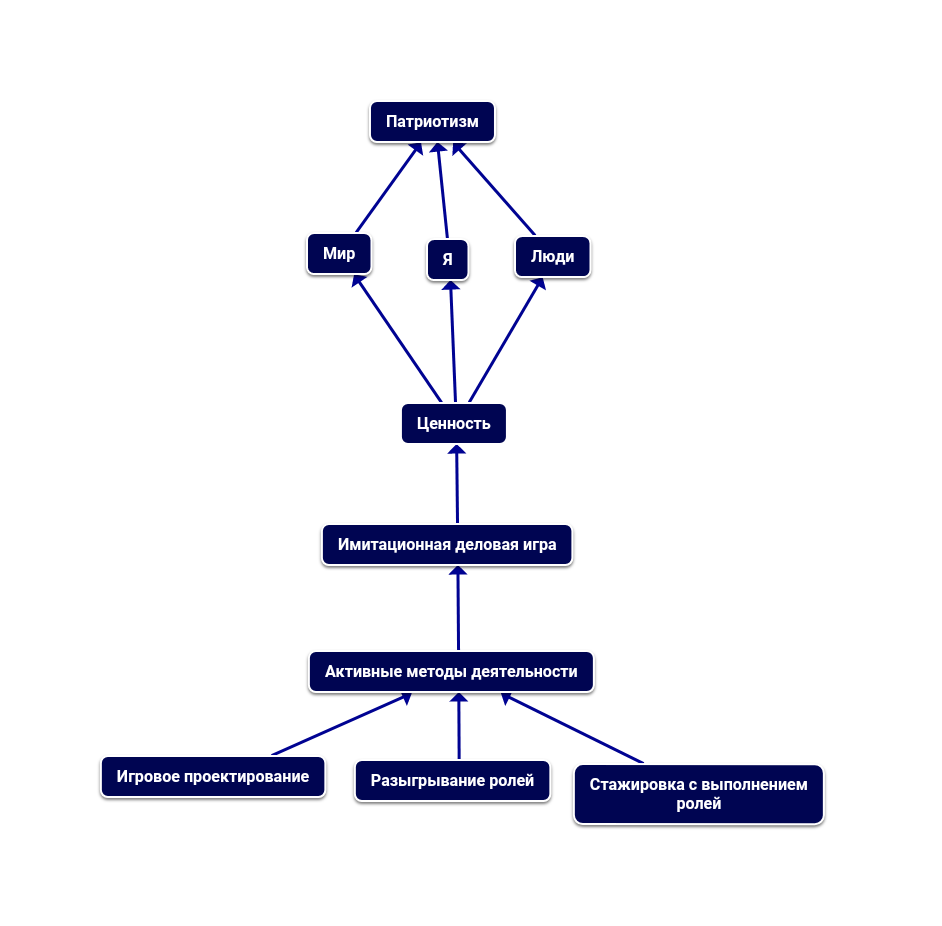 Патриотизм – социальное чувство (любовь к Родине, служение Отечеству) и это чувство у современной молодежи трудно воспитать. Поэтому, к воспитанию данного социального чувства эффективнее подходить через  жертвенность, героизм – качественные признаки патриотизма (советского народа) и через  воспитание человеческих ценностей: ценности здоровья и здорового образа жизни, духовное развитие, близость с близкими людьми, друзья и т.д.Уникальность воспитательной системы, построенной на деловой игре, заключается в том, что она имеет цель – создать у участников представление, как следовало бы действовать в определенных условиях «Воинская дисциплина» - для обучения военных специалистов, «Командование личным составом» - для обучения общим обязанностям командиров и т.д. Через  использование активных методов деятельности: деловая игра, разыгрывание ролей, игровое проектирование, стажировка с выполнением ролей,  учебно-воспитательный процесс воспроизводится на модели, в результате чего появляются рабочие эпизоды (определенные результаты и их следствия), которые чаще всего необратимы, этим и ценен данный вид воспитательной системы.Рассмотрим содержание, способы воспитательного процесса, которые удерживали и развивали системообразующую деятельность в корпусе:торжественная «Клятва кадета»;участие в мероприятиях приуроченных  ко Дню окончания Второй мировой войны http://skk.tomsk.ru/news/?newsid=1155;участие во Всероссийском открытом уроке «Александр Невский наследие»;поздравление ветеранов ВОВ города Северска с Днем старшего поколения 07 октября в рамках Всероссийской акции «Будь героем»;соревнования  во всероссийском Фестивале «Виват, кадет!»проведение  Всероссийских акций: «День солидарности в борьбе с терроризмом», «День народного единства», «День неизвестного солдата»;26-27 января проведение мероприятий, приуроченных ко Дню освобождения Ленинграда от фашистской блокады 27 января в День воинской славы России http://skk.tomsk.ru/news/?newsid=1184;участие в проекте «Серебряный щит», встреча с ветеранами ФСБ России по Томской области;участие в конкурсе «Служу России» г.Воронеж;проведение мероприятий, посвященных Дню единых действий;организация и проведение Всероссийского фестиваля «На страже безопасности и чести»;победа в областном финале военно-спортивной игры «Победа». Игровая деятельность в течение первого полугодия реализовалась в мероприятиях: новогодний праздник «Мифы о Персее», «Конкурс снежных фигур», «Что? Где? Когда?», настольная историческая игра «ВОВ 1941-1943 гг.», смотр-конкурс «Класс года», кругосветка, посвященная Дню науки, «Масленица», первенство города по волейболу, муниципальный этап Всероссийских соревнований «Кожаный мяч».Учебно-познавательная деятельность в течение первого полугодия реализовывалась через следующие мероприятия: «Исследовательский дебют», соревнования по робототехнике на Кубок Губернатора,  Всероссийскую студенческую олимпиаду «Ратная слава России», Всероссийский исторический «Диктант Победы», экскурсия «Поезд Победы» организатор Министерство обороны России.Вывод: таким образом, в корпусе сложилась уникальная  ситемообразующая деятельность, которая выделяет школу среди других общеобразовательных организаций. В условиях круглосуточного пребывания детей в школе следует ориентировать учеников на учебно-познавательную деятельность для получения глубоких и разносторонних знаний, ориентировать готовность и способность педагогов использовать воспитательный потенциал учебного процесса посредством традиционных предметных недель. Следует усилить работу по осмыслению человеческих ценностей.В данном учебном году внеурочная воспитательная работа в классных коллективах проводилась в традиционных для нашей школы формах по следующим направлениям:1.Учебно-познавательному, включающему:предметные факультативы, секции, кружки, студии по интересамбиблиотечные часы, классные часы, конкурсы, олимпиады, игры.2.Культурно-просветительному:посещение выставок AR-выставка военного оснащения СССР во Второй мировой войне, школьного музея;работа школьной вокальной студии «Кадет» и вокально-инструментального ансамбля «ВИА»;организация и проведение Всероссийского урока Победы для школьников в военно-историческом музее «Северского кадетского корпуса»;организация  проведение недели «Театр и дети».3.Общественно-патриотическому, включающему:участие кадет во Всероссийском историческом «Диктанте Победы» в честь 75-летия окончания Второй мировой войны;работа в поисковом отряде «Юнармеец»  Всероссийского военно-патриотического общественного движения «ЮНАРМИЯ» (проведение урока  Победы в школьном музее для школьников, участие во Всероссийской акции «Будь героем»);работа школьного музея,участие в мероприятиях, посвященных Дню народного единства (Всероссийский Открытый урок «Мы Вместе», видеопоздравление с Днем народного единства https://vk.com/video-21485880_456239086 , организация и проведение школьного Фестиваля on-line «Народные узоры»   http://skk.tomsk.ru/news/?newsid=1167);участие в фестивале «Виват, кадет!»;организация и участие Фестиваля «На страже безопасности и чести»;участие во всероссийском  мероприятие «Служу России» г. Воронеж;участие в финале военно-спортивной игре «Победа»;проведение  Всероссийских акций: «День солидарности в борьбе с терроризмом», «День народного единства»;участие в областной молодёжной программе развития добровольчества в Томской области #Бумеранг Добра 70;участие в международной акции «Сад памяти»-2021.4.Физкультурно-оздоровительному и спортивному, организующим:работу спортивных секций по интересам;общеоздоровительную работу, отработка нормативов по боевой подготовке: огневой, физической, РХБЗ и строевой;проведение внутришкольных спортивных соревнований;участие в городском турнире по волейболу;участие в региональном этапе Всероссийских соревнований «Кожаный мяч».5.Нравственно-правовому,  это:лекционно-предупредительная работа с юрисконсультом по ознакомлению учащихся «Уголовная и административная ответственность несовершеннолетних» (20.11.2020 в 7-8 классах); беседы о правилах безопасности дорожного движения, мероприятия в рамках «Недели безопасности», лекционная работа с государственным инспектором БДД ОГИБДД УМВД России по ЗАТО Северск Томской области (14.09.2020 в 10-11 классах),(15.09.2020 в 7-8 классах);восстановительная работа в группе со Службой примирения  школы 88 (02.04.21 -7,8 классы);Экскурсии в УМВД России по ЗАТО Северск Томской области (06.04.2021- 9А класс, 15.04.2021 -10А класс)6. Эстетическому и игровому, включающим:участие и организацию тематических выставок детских рисунков, поделок («Народные узоры») и творческих работ;участие в конкурсе «Мы рисуем мир»;проведение во взводах часов по эстетике внешнего вида ученика, культуре поведения;спортивно-игровые мероприятия,  посвященные Встрече Нового года, Дню защитника Отечества,  Встрече Масленицы7. Лекционно-образовательному для родителей:родительские собрания в классах;индивидуальная работа с родителями в классах.В текущем году в работе использовали дистанционную форму организации родительских собраний, участия в конкурсах «Виват, кадет!», «Служу России» г.Воронеж, на Фестивале ФСБ «На страже безопасности и чести»,в соревнованиях по робототехнике, в «Исследовательском дебюте».  Результативность индивидуально-групповой формы обучения по физической культуреВывод: На высоком уровне остается в корпусе работа по физической культуре. Стабильно высокие результаты приносит индивидуально-групповая форма обучения по физической культуре. Во всех спортивных мероприятиях разного уровня (городские, областные, всероссийские) сборная команда корпуса  неоднократно  подтверждала свою высокую оценку уровня и качества спортивной подготовки.Подведение итогов по выполнению задачи - организации военной подготовки. Военная подготовка входит в перечень умений, которые отрабатывают с кадетами офицеры-воспитатели. Такие мероприятия, как «День знаний», «Клятва кадета», торжественные построения, посвященные Дню защитника Отечества, Последнему звонку демонстрировали качественную строевую подготовку всего личного состава. Высокий результат строевой подготовки обучающиеся показали на Всероссийском Фестивале «Виват, кадет! – призёры из 19 команд (из190 участников), первое  командное место в строевом смотре на  областном финале всероссийской военно-спортивной игры «Победа».Вывод: военная педагогика в школе  не отличается большим разнообразием форм и методов, но строевое обучение в корпусе остается на высоком уровне, и проходит все конкурсные требования сторонних наблюдателей (судьей). 4.Задача совершенствование деятельности органов кадетского самоуправления и соуправления, обеспечение активного участия кадет, педагогов, родителей, представителей общественности города, области в жизни кадетского корпуса.В основе воспитательной системы лежит уникальная системообразующая деятельность – имитационная деловая игра. Смысл ученического самоуправления заключается не в управлении одних детей другими, а в обучении всех детей основам управлять собой, своей жизнью в коллективе. Через активные формы воспитания: игровое проектирование, разыгрывание ролей, стажировка с выполнением ролей в корпусе развивается ученическое самоуправление. Структура органов самоуправления в корпусе следующая: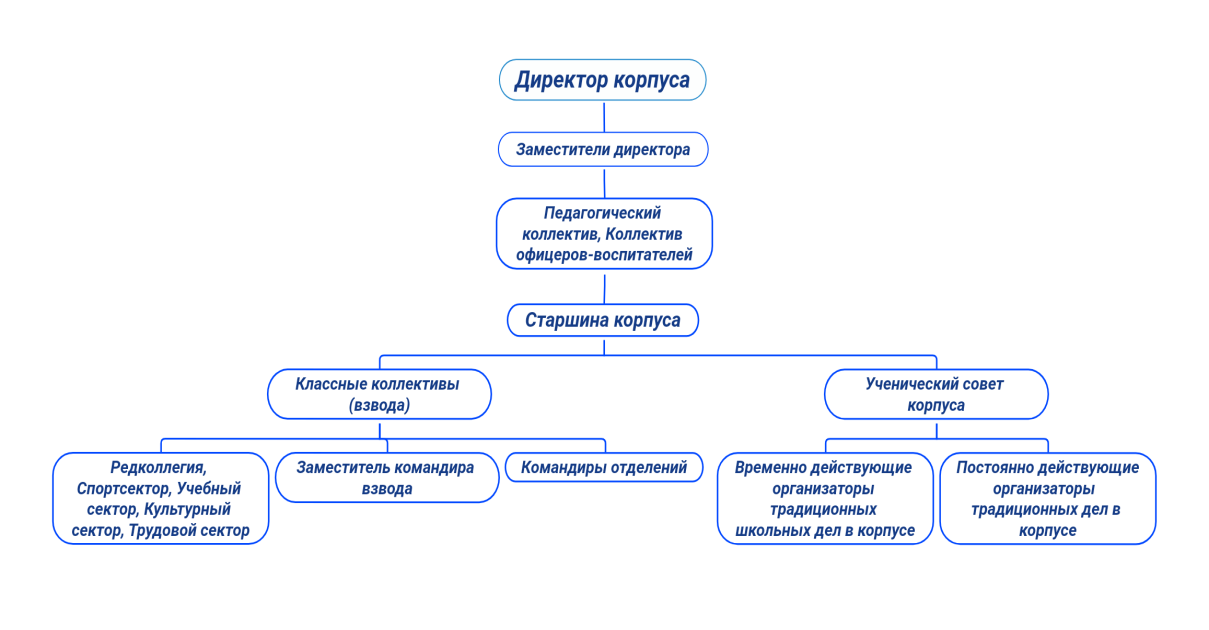 Анализ работы органов самоуправления в отчётном периоде выявил неудовлетворительную организацию одной из структур - Ученического совета корпуса. В корпусе разработано от 30.08.13 года Положение о Кадетском Совете (не ограниченного срока действия). Из Положения следует, что в работе Совета принимают участие кадеты  7-11 классов (по 1 человеку от каждых 5 обучающихся), таким образом, от класса 4 человека.Корпусной Кадетский Совет: - избирает Совет старшеклассников; 
-  предлагает и утверждает перспективный план работы ученического коллектива на учебный год; 
- решает вопросы, связанные с участием кадет в корпусном  самоуправлении; 
- вырабатывает предложения кадет  по совершенствованию учебно-воспитательной деятельности; 
- предлагает и утверждает правила, памятки, обязанности, которые регулируют работу кадет  в коллективе.  Вывод. В 2020/21 учебном году не был сформирован состав Совета, не проведено ни одного  заседания, отсутствовал перспективный  План работы ученического коллектива. Рекомендации. Возобновить в новом учебном году работу Кадетского Совета в полном объеме, согласно Положению о кадетском совете.Мониторинг диагностики сформированности самоуправленческих навыков учащихся определил следующие контрольные цифрыРазвитие самоуправления в классеИз мониторинга изучения развития самоуправления выяснились следующие ошибки в работе по формированию и развитию самоуправления в классах.1.Отсутствует общая цель деятельности в классе, которая бы объединила детей в 10А, 10Б, 7А, 9А, 7Б.Вывод: Развитие природных склонностей и задатков, например, организаторские способности, игра в шахматы, не могут быть обеспечены без целенаправленного воспитания. Главное в работе с классом по развитию самоуправления – общая цель.Рекомендации: Педагогу – психологу подготовить  методические рекомендации по работе с ребятами, у которых есть личные качества организатора чего-либо.  В разработке показать сравнительную характеристику ученика исполнителя и ученика организатора.Изучение развития школьного коллектива осуществлялось через оценку следующих показателей развития:  1.Дисциплина и взаимная требовательность2. Дружба и взаимопомощь3. Творческое самовыражение личности4. Сотрудничество и согласованность в работе5. Общественное мнениеРезультаты диагностики следующие:Дисциплина  в основном поддерживается в классах воспитателями, требования у школьников друг к другу справедливые и выполняются каждым. Дружба в основном в школе и в социальных сетях вне школы. Дружат микрогруппами.  Все кадеты занимаются в секциях и кружках. Работа внутри взвода между кадетами распределяется довольно легко и согласованно, вместе с тем, в отдельных случаях могут иметь место обиды, ссоры. В классах большинство ребят не одобряют нарушителей дисциплины, Устава школы. В каждом классе  есть несколько учеников, которые имеют расхождения между тем, что говорят, и тем, что делают. В одном классе в мерах воспитательного воздействия воспитатели создают непримиримые условия к нарушителям дисциплины.Вывод. Создавать непримиримые условия в классном коллективе запрещено.  Намеренно создавать конфликтные ситуации ученик-ученик, ученик – класс не допустимо. Деструктивный конфликт приводит к возрастанию чувства обиды, не понимания.    Рекомендации:1. Распределение работы, заданий, ролей в мероприятии, поручений  внутри взвода между кадетами можно проводить по результатам предыдущей работы, по способностям, по желанию, по интересам, по жребию, по графику и т.д.2. Социальному педагогу для воспитателей подготовить методические рекомендации по работе с учениками, которые нарушают дисциплину, Устав школы, которые имеют расхождения между тем, что говорят, и тем, что делают.Задача. Изучение  деятельности педагога-психолога в ООБанк диагностических методов педагога-психолога в 2020/21уч. году Процесс слияния – это ожидаемый результат в методике к.п.н. М.Р.  Битяновой по коррекционно-развивающей деятельности, которую  за основу взял педагог – психолог в свой План работы.  По  методике М.Битяновой основным принципом работы педагога-психолога является – принцип сопровождения.Вся работа протекает по четырем основным направлениям: школьная прикладная диагностика, консультирование и просвещение школьников их родителей, педагогов, воспитателей; психокоррекционная и развивающая работа со школьниками; социально-диагностическая деятельность.Анализируя План работы педагога-психолога, годовой отчет можно выделить следующие отрицательные и положительные моменты в работе.Отрицательные моменты:1.В работе педагога психолога отсутствует целостная продуманная психолого-педагогическая система. Работа основана на отдельных идеях управления, помощи и сопровождения.2.Отсутствуют в плане работ формы организации  и сотрудничества с родителями.	 Положительные моменты:1.Педагог – психолог выбрал отличный принцип сопровождения для психологической работы в школе. Технологически  ввести идею сопровождения в педагогический процесс  одному достаточно сложно.2.Педагогом-психологом создано эффективное «погружение» 7 классов на определенный период  в учебном году в психологическую среду. В плане организации такое погружение реализуется как цикл работы психолога и педагогического коллектива со школьниками одной параллели. В рамках этого цикла осуществляются все направления,  психологические формы взаимодействия со школьниками.  Любая из названных выше видов психологической работы с детьми и подростками несет в себе как минимум двойную нагрузку. С одной стороны, решается определенная задача в рамках процесса сопровождения — информационная, развивающая, просветительская и др., с другой стороны, устанавливается уникальный межличностный контакт между психологом и школьником. В отчётном периоде были проведены исследования следующих параметров: учебной мотивации, межличностных отношений, уровня адаптации в 7-х,10-х классах.Ранняя диагностика образовательных интересов учащихся 9-11 классов Не зарекомендовали себя такие сферы деятельности как: педагогика, литература и искусство, география и геология, педагогика и медицина. На протяжении последних лет кадеты отдают предпочтение  профессиям, связанным с военным делом и спортом. Более 63 % выпускников 11 классов нацелены на поступление в военные учебные заведения высшего и среднего типа.   	На втором месте профессии связанные с механикой и конструированием, на третьем - радиотехника и электроника, история и политология, право. Анализируя результаты, можно сделать вывод, что выпускники отдают предпочтение сфере спорта, военной службе.   	В целом, профессиональная направленность и интересы кадет имеют стабильную динамику, направленную на приобретение военной специальности, что обусловлено обучением в кадетском корпусе.Вывод. В контрольных показателях ранней диагностики имеются не соответствия.Рекомендовано качественно производить вычисления статистических данных.Педагогом-психологом были проведены микроисследования личностной направленности обучающихся, которые  показали эффективность работы воспитательной системы в корпусе.Направленность личности кадетСтруктура воспитательной системыРезультат работы воспитательной системы корпуса – воспитание у кадет социального чувства – патриотизма, через человеческие ценности: дружбу, общение, отношение к своему здоровью и т.д. Диагностика личностной направленности показывает эффективность работы воспитательной системы в корпусе: показатели «Направленность личности на общение и на дело» самые высокие за пять лет.Психопрофилактика и психопросвещениеВ течение учебного года  2020 – 2021 учебного года  в  корпусе  велась работа согласно плану педагога-психолога по профилактике  употребления несовершеннолетними  ПАВ,  табакокурения, пропаганде  ЗОЖ. Профилактика (мероприятия) по профилактике экстремизма и терроризма.Проведены мероприятия :-По сплочению коллектива в виде тренингов «Вселенная моего класса» в течение августа-сентября 2020 года – 7 классы;-Профилактика суицидального поведения «Я за жизнь!» 10 сентября «Всемирный день предотвращения самоубийств» в виде диспута (7 классы);- Подготовка и проведение выставок - «Мир без насилия», «Литература и искусство народов России» - 7 классы;-Беседа «Профилактика экстремистских проявлений в молодежной среде» (с приглашением сотрудника полиции)- 7-10 классы;- Диагностика с целью исследования личностных свойств толерантности у учащихся 8-9 классы;- Областная акция  «Думай до, а не после».  На основании письма Департамента общего образования Томской области от 30.01.2019 № 57-0395 «О проведении антинаркотической акции «Думай до, а не после» в период с 01 по 28 февраля 2021 года в ОГБОУ КШИ «Северский кадетский корпус» проведены профилактические мероприятии по повышению информационного уровня обучающихся о негативных последствиях потребления наркотических средств и психоактивных веществ, популяризации здорового образа жизни. Традиционно в рамках акции проведены тематические классные часы, библиотечные часы, книжные выставки, конкурсы плакатов. – 7-11 классы. Обучающиеся 7-9 классов приняли активное участие в беседах, дискуссиях, ролевых играх, тренингах по профилактике наркомании. Ребята также участвовали в просмотре и обсуждении видеофильмов, видеороликов профилактической направленности по материалам ОГБУЗ «Центр медицинской профилактики» города Томска.  В 7-8 классах обучающиеся 9 класса организовали и провели «Волонтерские уроки» (по принципу «Равный – равному»), на которых высказали ребятам младшей роты своё мнение о негативных последствиях потребления наркотических средств и психоактивных веществ, представили свой взгляд и пути решения проблем зависимого поведения (алкоголизм, наркомания, токсикомания, интернет – зависимости, профилактика буллинга). Профилактика ПАВ среди подростков 7,8,9,10 классов  (просмотр учащимися, презентаций о влиянии ПАВ на организм подростка (по методическим рекомендациям ОГБУЗ «Центр медицинской профилактики»; профилактика аддитивного, зависимого поведения).  Всероссийский открытый интернет-урок «День единых действий по информированию детей и молодежи о профилактике ВИЧ-инфекции» ЗНАНИЕ – ОТВЕТСТВЕННОСТЬ – ЗДОРОВЬЕ» 9-11 классы. Анкетирование 9-11 классов httр://опрос-молодежи-о-вич.рф-  Кадеты 10а класса приняли участие в акции#ДобраяСуббота. -Участие кадет    10  А ,11 классов   во  Всероссийской олимпиаде школьников «На страже закона» 2021 года на базе Уральского юридического института МВД России . - Участие кадет 8 классов в муниципальной программе, которая реализуются в муниципальной системе образования  «Социальный театр» "Равный - равному" РЦРО ЗАТО Северск с целью профилактики негативных социальных явлений среди подростков.- Участие в фестивале«Здоровый  образ жизни» в ЦГБ г.Северска.Библиотечный Non Stop,посвященный Всемирному дню здоровья «Сохрани себя для жизни»В рамках уроков ОСЛ (8-9 классы) проведены уроки посвященные «Дню  правовых знаний», квест «Толерантность».- Проведена профилактическая работа по ПАВ среди подростков в рамках уроков ОСЛ  8,9 классов:   просмотр учащимися, презентаций о влиянии   ПАВ на организм подростка, профилактика аддитивного, зависимого поведения. Сайт общее-дело.рф (https://xn----9sbkcac6brh7h.xn--p1ai/video/). Сайт с видео материалами по профилактике правонарушений  и различного рода зависимостей).- Участие  9 б класса в Героико-патриотическом диктанте «МЧС России – 30 лет во имя жизни».- Кадеты  10 а приняли участие в областном конкурсе социальной рекламы «Стиль жизни – здоровье» на базе МВД РФ г.Томска.(создан видеоклип - https://vk.com/club202308395).- В рамках реализации регионального проекта «Социальная активность» национального проекта «Образование» 11-12 сентября на базе ОГБОУ КШИ «Северский кадетский корпус»  7 кадет приняли участие в областной молодёжной программе развития добровольчества в Томской области #Бумеранг Добра 70.       Профориентационная работа     В 2020-2021 учебном году профориентационная работа с обучающимися осуществлялась согласно плану педагогом-психологом, социальным педагогом, офицерами-воспитателями, классными руководителями, педагогом - библиотекарем, учителями-предметниками и включала в себя следующие направления деятельности.1.Диагностическое направление (изучение особенностей личности (склонности, интересы, учащихся; диагностика профессиональных интересов кадет выпускных классов (9-х,11 классов); сотрудничество с молодежным отделом МБУ «Центральная городская библиотека», тестирование по программе «Профи», школа профориентации «Твой жизненный путь» (9-ые классы).2.Консультативное направление (индивидуальные консультации по результатам диагностики, по вопросам самоопределения кадет, выбора учебного заведения, специализации; организация встреч с представителями военкомата, ФСБ, представителями военных профессий).3.Информационно-просветительское направление - элективный курс «Основы профессионального самоопределения», который предполагает побудить старшеклассников (9 классы) к активному самопознанию, исследованию собственных интересов, способностей и возможностей, а также помочь им сориентироваться в планах на будущую жизнь (составление проф. Плана); информирование учащихся о системе учебных заведениях и путях получения профессии, о потребностях общества в кадрах, осуществляется пропаганда сведений о мире профессий, ознакомление с правилами выбора профессии).   Кадеты 9 классов под руководством педагога-психолога с 2021 года принимали участие в профориентационном проекте  «Территория интеллекта» – инновационный проект по формированию новой модели дополнительного образования детей в сфере научно-технического творчества. Проект «Территория интеллекта» инициирован в 2018 году и реализуется как часть Нацпроекта «Образование».Вывод.  Анализируя всю проведенную за истекший период работу можно сказать о том, что вся деятельность велась в соответствии с перспективным планом работы и по всем направлениям. Оценивая проведенную диагностическую работу, можно сделать вывод о том, что имеющиеся инструменты - методики позволяют выявлять, диагностировать проблемы и нарушения, имеющиеся у учащихся. Однако в дальнейшем необходимо пополнять и обновлять банк диагностических методов для более эффективной диагностики. Методическую деятельность за истекший период можно оценить как удовлетворительную.    Рекомендации. В следующем учебном году необходимо системно организовать совместную работу  с классными руководителями, воспитателями и социальным педагогом по профилактики  употребления ПАВ и пропаганде ЗОЖ, формированию нравственно-этической ориентации среди подростков. Особое внимание уделить профилактике суицидального риска среди обучающихся классов, профилактике экстремизма среди подростков.       Продолжать организовывать «Волонтерские уроки» (по принципу «Равный – равному»), на которых   ребята  старшей роты высказывают своё мнение, дискутируют с младшими кадетами о негативных последствиях потребления наркотических средств и психоактивных веществ, представляют свой взгляд и пути решения проблем зависимого поведения (алкоголизм, наркомания, токсикомания, интернет – зависимости, профилактика буллинга).   Продолжить и систематизировать работу Школьной службы медиации, мотивировать лидеров на использование активных форм деятельности. Разработать сценарии профилактических мероприятий, игр на сплочение коллективов, тренинги для более эффективной деятельности ШСМ.В будущем году необходимо сделать акцент на мотивирование учащихся к участию в групповой работе, скорректировать программы коррекционно-развивающей работы ФГОС (7-11 классы) групповой и индивидуальной работы. С внедрением ФГОС круг обязанностей педагога-психолога расширяется, что создаёт определённые трудности в работе. Перспектива работы на 2020 – 2021 учебный год - разработать программу индивидуального сопровождения учащихся с низким уровнем развития УУД. В процессе перехода на ФГОС   обучающихся   10 классов необходимо разработать программу мониторинга УУД для средней школы и старшей школы. При сопровождении профориентации выпускников 9-11 классов  пополнять банк данных (ссылки на интернет ресурсы) о военных ВУЗах, средних учебных заведениях РФ с целью получения детальной информации кадетами о поступлении в военные учебные заведения.6.Задача. Усилить работу с детьми «группы риска». Вести планомерную целенаправленную работу по профилактике правонарушений и преступлений воспитанников, максимально привлекать детей группы «риска» к участию в жизни класса, корпуса, занятиях кружков, секций.В учреждении проводится работа по исполнению Федерального закона от 24.06.1999 № 120-ФЗ «Об основах системы профилактики безнадзорности  и правонарушений несовершеннолетних». В учебном 2020/21 году не выявлено фактов нарушения прав и законных интересов несовершеннолетних, обучающихся в корпусе, не выявлено семей, находящихся в социально опасном положении.Программы, реализуемые  в ОО по работе с родителямиПрограммы, реализуемые в ОО по работе с несовершеннолетнимиИз анализа реализуемых программ в рамках исполнения ОО ФЗ-120 следует, что отсутствуют программы по  отдельным наиболее актуальным направлениям антинаркотического характера, профилактического характера по предупреждению, суицидальных проявлений, по предупреждению правонарушений, связанных с терроризмом и экстремизмом в подростковой среде.Профилактическая работа с обучающимися в каникулярное время:- на осенних каникулах отработаны мероприятия, посвященные Дню народного единства - создан поздравительный видеоролик, проведен школьный Фестиваль «Народные узоры», форма работы дистанционная;- во время летних каникул 25 детей принимали участие во Всероссийском конкурсе «Большая перемена»;- в начале июня команда кадет выезжала на соревнования по футболу «Кожаный мяч»;- в июне был организован  выезд делегации на экскурсию «Поезд Победы» в город Томск;- организована летняя смена военно-полевых сборов.Следует отметить наиболее успешные аспекты деятельности корпуса по исполнению ФЗ №120-ФЗ- Дополнительное образование учащихся по различным направлениям: спортивные секции, творческие кружки.- Работа «Горячей линии». Цель: оказание экстренной социально-психологической помощи подросткам, родителям, столкнувшимся со сложными жизненными ситуациями. Табл.  Итоги работы «Горячей линии»- Проведение видеолектория по профилактике деструктивного поведения по материалам ОГБУЗ «Центр медицинской профилактики»;-      Проведение разъяснительных бесед по темам:  «Основы правовых знаний»,  «Профилактика  преступлений и правонарушений  среди несовершеннолетних»  ведущим юрисконсультом  Госюрбюро по Томской области.-     Проведение 8 мероприятий в рамках областной антинаркотической акции «Школа правовых знаний».                                                                                                                                                                                                                                                                          -Участие в городском мероприятие проекте «Социальный театр», с целью формирования в ученической среде ценностей молодежной культуры, направленных на неприятие социально опасных привычек. - Проведение занятий по творческому самовыражению личности. Организация выставки работ учащихся.- Участие кадет в гражданско-патриотических мероприятиях (Фестиваль «На страже безопасности и чести», военной  игры «Победа»);- Беседы и консультации для родителей по вопросам воспитания кадет.- Создание на базе ОГБОУ КШИ «Северский кадетский корпус» отряда правоохранительной направленности «Юный страж порядка»;- Участие ребят во  Всенародных исторических  проектах «Диктант Победы», «Окна Победы», «Письмо ветерану»;-Участие в проведение  Всероссийских акций: «День солидарности в борьбе с терроризмом», «День народного единства», общероссийской патриотической акции «Сердце солдатской матери», «День Конституции РФ», «Блокадный хлеб», «Сад памяти -2021».В рамках проведения областной антинаркотической акции «Родительский урок» с детьми было проведено 4 мероприятия: 1.Размещение на сайте школы в разделе «Для родителей» следующей информации:-статья «Родителям о пьянстве, алкоголизме, наркомании».В разделе «Антинакотическое воспитание» размещены:-памятка «Что делать родителям, если ребенок принимает насвай?»- памятка «Как заметить, что подросток начал употреблять наркотики?»- памятка «Профилактика употребления снюса и никотиновых пластинок»- информационный буклет «Как уберечь подростков от употребления наркотиков».2. Заседание родителей в классных группах  (WhatsApp) на тему «Как  уберечь ребенка от беды?», «Чем занять ребенка  на каникулах?»  (170 родителей).Диагностика результатов работы с детьми за пять лет7 учеников 11 класса поставлены на ВШУ в декабре 2020 года. С учащимися проводилась индивидуально-профилактическая работа.В течение первого полугодия было проведено 3 заседания Совета профилактики корпуса, на них рассмотрены 10 учащихся, в отношении которых проводились профилактические мероприятия, индивидуальные консультации, инструктажи перед каникулами.Наиболее сложным в реализации аспектом в деятельности школы  по исполнению ФЗ №120-ФЗ: остается  территориальное расположение корпуса и проживание учеников и их законных представителей в отдаленных районах Томской области, Кемеровской области, Новосибирской  области. Это накладывает определенные трудности при общении с родителями учащихся. Табл. Распределение кадет по районам.Используя приемы телефонного консультирования, специалистами учреждения проводятся беседы и консультации с родителями по вопросам профилактики, ЗОЖ и др.За учебный год было принято более 96 телефонных обращений от родителей и родственников обучающихся. Из них 26- по вопросам приема документов на обучения в корпусе; 16- по организации бытовых условий проживания кадет в корпусе; 11- по вопросам питания; 6- по вопросам обеспечения кадет из категории детей-сирот; 12- по вопросам организации въезда родителей  на мероприятия, проводимые в ОГБОУ КШИ СКК. Вывод. Анализ содержания работы по исполнению №120-ФЗ выявил отсутствие рабочих программ: по формированию здорового и безопасного образа жизни обучающихся, как эффективного способа работы с обучающимися в области профилактики и употребления наркотических средств и психотропных веществ, программа по профилактики экстремисткой деятельности в сети Интернет.В течение учебного года социально-психологическая  служба школы корректировала поведение 18 учеников  из «группы риска», организовывала индивидуальную, профилактическую работу, включающую мероприятия воспитательного и нравственного содержания. Большое внимание уделялось профилактическим беседам по формированию законопослушного поведения, правового кругозора, усилен контроль за поведением, учебой со стороны воспитателей, классных руководителей, проводилась работа с родителями (законными представителями) несовершеннолетних подростков. В результате  проведенной работы количество детей с отклонениями  в поведении сократилось до 12 человек.Из-за ограничений, связанных с распространением инфекции Covid-19, в отчетном периоде отсутствует взаимодействие Отдела по делам несовершеннолетних УМВД России по ЗАТО Северск  с корпусом. 7. Задача. Развития системы дополнительного образования обучающихся, как способа реализации личностных интересов обучающихся.Сфера дополнительного образования регулируется приказом Минобрнауки РФ от 29.08.2013 г. N 1008 «Об утверждении Порядка организации и осуществления образовательной деятельности по дополнительным общеобразовательным программам» (зарегистрировано в Минюсте РФ 27.11.2013 г. Регистрационный N 30468). Порядок ведения образовательной деятельности по дополнительным общеобразовательным программам, утвержденный вышеупомянутым приказом Минобрнауки РФ (далее — Порядок), подготовлен во исполнение закона об образовании в РФ.Определено, что образовательная     деятельность     по         дополнительным общеобразовательным программам   должна быть направлена:на формирование и развитие творческих способностей обучающихся;на обеспечение  их духовно-нравственного, патриотического и трудового воспитания;на выявление и поддержание  талантов;на профориентацию обучающихся, их социализацию и адаптацию к жизни в обществе;формирование общей культуры обучающихся;удовлетворение  иных  образовательных  потребностей  и     интересов обучающихся,  не  противоречащих  законодательству  РФ, осуществляемых за пределами федеральных государственных   образовательных стандартов и федеральных государственных требований. Система дополнительного образования  корпуса является составной частью цельного воспитательного процесса. В корпусе  дополнительное  образование реализуется по четырем направлениям: художественное, физкультурно-спортивное, социально-педагогическое, техническое, организована работа 14 объединений.         Художественной направленности:изостудия «Соцветие»; «Магия танца»;вокальная студия «Кадет»; «ВИА СКК» Физкультурно-спортивной направленности:«Мини-футбол»; «Волейбол»;«Баскетбол»;«Хоккей с шайбой»;«Стрельба из пневматического оружия»;«Греко-римская борьба»Социально-педагогической направленности:«Вехи истории»; «Криптография»; «Класс ФСБ» Технической направленности:«Робототехника». В 2020/21 учебном году в организации дополнительного образования произошли следующие изменения:1.Увеличилось количество часов по робототехнике (18 часов в неделю).Организован отдельный кабинет №3 для занятий по робототехнике, приобретены на средства, выделенные в рамках проекта «Успех каждого ребенка»  материально-технические ресурсы  необходимые в работе преподавателя и учеников.2.В связи с увеличением общего количества часов по дополнительному образованию 135 часов в неделю и разносторонними пожеланиями обучающихся заниматься в разных объединениях досуговой деятельности, введены индивидуальные маршруты для каждого кадета.3. В первом полугодии в сентябре, в ноябре из-за карантинных мероприятий не смогли организовать полноценную работу объединения, в которых сборные команды сформированы из детей  разных классов. Педагогам дополнительного образования приходилось ограничивать количество ребят на занятиях,  работать с детьми из одного класса.Рис.1 Участие детей в ДО1.Главную задачу -  развитие творческого потенциала  личности и формирования нового социального опыта в 2020/21 учебном году в кружках и секциях преподаватели отработали с детьми частично.  Недостаточно выступлений,  участий   в конкурсах, соревнованиях различного уровня, выставках, концертах.Транслирование умений и творческих достижений учащимисяКоличественный показатель участия ребят в мероприятиях разного уровня распределился между секциями и кружками: «Соцветие» художественной направленности, «Вехи истории», вокальной студии «Кадет», танцевальным кружком «Магия танца» и кружком «Робототехника» технического направления. Остальные объединения не смогли в условиях ограничений связанных с пандемией по Covid-19 организовать учеников на выступления в дистанционной форме, либо провести соревнования между учениками  внутри секции.2.Не выполняется порядок зачисления детей в секции. - Заявление от законных представителей на посещение секции.-  Приказ о зачислении в секции.-Зачисление в систему персонифицированного финансирования дополнительного образования по сертификату дополнительного образования.Этапы в работе по зачислению детей в секции:С1-5 сентября выбор учениками секций.Ответственные: педагоги дополнительного образования, воспитатели ;Формирование списка по выбору секций детьми в классах (отработали всего  9Б,8А); Формирование общешкольного списка с учетом возрастных особенностей по программам, наполняемости групп, количества открытых групп для зачисления (ответственный заместитель директора по ВР);Сбор заявлений от родителей и законных представителей учеников до 9-10 сентября.Приказ о комплектовании объединений дополнительного образования ОГБОУ КШИ «СКК» и утверждении расписания работы объединений дополнительного образования в учебном году.Зачисление в систему персонифицированного финансирования дополнительного образования по сертификату дополнительного образования. Сертификат нужен для подтверждения права у ребенка проходить дополнительное обучение за счет бюджета. Сам по себе сертификат не является чем-то ценным – это просто бумага, на которой есть специальный номер, который, в свою очередь внесен в специальный реестр вместе с данными на ребенка.Отрицательные моменты в работе по комплектованию объединений ДО. Воспитатели и классные руководители перекладывают обязанности на друг друга по сбору заявлений от родителей. 3.Обучающиеся отказываются ходить в секции и кружки, которые созданы на базе корпуса. Возможные причины: -в 9-11 классах начинается активная подготовка к ЕГЭ и ОГЭ, родители не готовы рисковать и предпочитают платных репетиторов школьным секциям;-в школе может не оказаться нужных секций, либо секция не профессионального образования и т.д.4.Возрастные ограничения в секциях ДОПлан по госзаданию 2020 года  на II финансовое полугодие сентябрь – декабрь 29552  человекочасов, т.е. 29552/ 187 =158 час. на 1 ученика, 158/16недель =9,8 (10 часов) в неделю на 1 ученика. В декабре произошел отток учеников 10 человек  и в декабре другой расчет 7388/177 =42 часа на одного ученика,42/4 недели  =11 часов в неделю на одного ученика.Проблемы ДОДети не могут выбрать секции и кружки корпуса и не хотят ходить на то, что «осталось».В городские секции профессионального ДО ходили в первой четверти 18% это 34 человека, таким образом, увеличивается  количество часов на одного человека в неделю примерно 12 часов. Вопрос: какие секции должен посещать семиклассник на 12 часов в неделю?Старшеклассникам, выбор  школьных секций ДО не велик,  они готовятся к экзаменам,  начинают посещать репетиторов, следовательно, еще освобождаются человекочасы.4. Спортивных объединений ДО в корпусе шесть.Тренировки по борьбе проходят в отдельном зале.Тренировки по хоккею улица, выезды на лед в СК. «Хоккей» не может зайти в спортивный зал из-за непогоды, т.к. тренировки по футболу и стрельбе в одно время. Со второго учебного полугодия положение изменилось: тренировки по хоккею стали  проходить на закрытом хоккейном катке  «СеверСК», с апреля занятия по пулевой стрельбе проходили в с/к «Тир» по ул. Первомайская,1. Вывод. Задача по развитию системы дополнительного образования обучающихся, как способа реализации личностных интересов обучающихся выполняется частично. Многие секции детям не доступны: из-за одновременной работы объединений дополнительного образования с 18.00-20.00  часов и ограничений, связанных с количеством человек в группах объединений дополнительного образования спортивной направленности, например, мини-футбол  13 человек набор в секцию, а желающих 15-20 человек. Вместе с тем, в корпусе в полном объеме реализованы задачи регионального проекта «Успех каждого ребенка» в техническом направлении по программе «Робототехника».8. Продолжить работу методического объединения классных руководителей, воспитателей по совершенствованию их методической подготовки и повышению квалификации.За отчётный период была разработана Программа воспитания. Данная Программа имеет 6 инвариантных модулей и 5 вариативных модулей программы воспитания. В настоящее время  Программа воспитания находится на стадии апробации.  Мониторинг «Внедрения Программ воспитания», проводимый в ОО ОГБУ «РЦРО» выявил два недочета по внедрению программы: содержание Программы воспитания не обсуждалось с Ученическим советом и родительской общественностью. В апреле 2021 года классные руководители прошли обучение по программе профессиональной переподготовки «Организация работы классного руководителя в образовательной организации» в объеме 250 часов для осуществления профессиональной деятельности в сфере образования по профилю «Классный руководитель». Из 9 человек прошли обучение и получили дипломы 5 человек - это классные руководители 7а,7б,10а,10б,8б классов. Повышение квалификации на базе «Тюменского государственного университета» по дополнительной профессиональной программе «Педагог в современной цифровой образовательной среде» объёмом 72 часа прошли 4 воспитателя из 11,8б,8а,10а классов.Таким образом, количество воспитателей 17 человек из них высшее образование у 12 человек (75%), среднее профессиональное у 4 человек (19%)  и среднее общее у 1 человека (6%). Переподготовка  на занимаемую педагогическую должность отсутствует у воспитателей в 7б (Ж.Д.), 9б (Г.), 9А (М.)          Квалификационные категории воспитателей на 01.06.2021Курсы по повышению квалификации воспитателей в отчётном периоде Рекомендации.Курсы повышения квалификацииВ новом учебном году(2021/22) пройти курсы повышения квалификации воспитателям, работающим на следующих классах: 8а,8б,7а, 10,11б.Вывод. Кадровое обеспечение и повышение квалификации сотрудников остается одной из приоритетных задач качественной организации воспитательного процесса корпуса. Необходимо отметить, хороший показатель числа воспитателей, имеющих категорию - 48%. На каждом классе работает воспитатель с категорией, исключение 7б класс. Классные руководители выполнили задачу по обучению «Организация работы классного руководителя в образовательной организации» на 56%.9.Задача. Классным руководителям, воспитателям, педагогам /дополнительного образования активизировать работу по обмену и распространению своего педагогического опыта, внедрению в практику ) новых педагогических технологий, проведению мастер-классов, открытых уроков среди коллег на школьном, городском, областном уровнях.За  первое учебное полугодие  в ноябре повысили квалификацию (сдали на высшую)  два основных педагога дополнительного образования.   Педагог по робототехнике  в рамках регионального проекта «Успех каждого ребенка» прошел курс с 14 октября 2020г. по 14 января 2021г. по программе   профессиональной переподготовки «Педагогическое образование по профилю «Педагогика дополнительного образования (с присвоением квалификации «Педагог дополнительного образования»). Еще один педагог дополнительного образования с 01.092020-15.09.2020 повысил квалификацию по программе индивидуальной стажировки «Основы социокультурного проектирования в музеях» 24 часа. Таким образом, в дополнительном образовании  на базе корпуса работает 5 основных сотрудников из них у  2 человек  высшая  квалификация (40%), без категории 2 человека (40%), 1 человек с первой  категорией (20%). У всех работников  пройдена профессиональная переподготовка. Работающих совместителей  по программам дополнительного образования 6 из них  у 1 человека высшая квалификационная категория (17%), 2 человека с первой категорией (33%), 3 человека без категорий (50%). Все работники  имеют педагогическое образование.Педагог  дополнительного образования , работающий по программе «Вехи истории» принял активное участие в профессиональных конкурсах  заочного формата.Региональный конкурс методических разработок педагогов дополнительного образования «Растим патриотов России» - 2местоРегиональный конкурс «Лучший руководитель юнармейского отряда» -1 местоОбластное очно-заочное мероприятие «Я патриот России»Региональный смотр-конкурс «Педагогический работник в сфере патриотического воспитания за 2020 год» -1 местоРегиональный конкурс профессионального мастерства руководителей школьных музеев «Зажги факел души» -1 местоРегиональный смотр-конкурс музеев -1 местоРегиональный смотр-конкурс музеев в номинации «Музейно-педагогическое занятие» -1 местоПедагог дополнительного образования, работающий по программе «Соцветие» принял активное участие в следующих мероприятиях:- выставки учителей ИЗО, организованные ДДТ «Авангард»  « Мы наследники Победы», «Весеннее вдохновение»; - выставки  от ОГБУ «РЦРО» «Земля моя родная», «Пять времен года».	Вывод.  В ходе изучения профессионального мастерства  классных руководителей, офицеров-воспитателей, педагогов дополнительного образования выяснилось, что  у 4 воспитателей (9А, 9Б, 7Б ) отсутствует профстандарт в виде  курсов профессиональной переподготовки на занимаемую должность. Активность по распространению собственного опыта достигнута  у педагога дополнительного образования по программе «Вехи истории» и «Соцветие». Необходимо отметить, что отсутствует практика участия воспитателей и классных руководителей в профессиональных очных конкурсах.Основные проблемы в воспитательной работе не решённые в отчётном году.1.Недостаточное использование воспитательных возможностей ученического самоуправления (Кадетского совета). 2.Запоздалое выявление учащихся, склонных к нарушению морально-правовых норм, поверхностное изучение педагогами индивидуальных особенностей таких школьников и причин нравственной деформации личности, отсутствие продуманного плана работы по их исправлению и перевоспитанию.3.Шаблонность и консерватизм форм и методов внеклассной и внешкольной работы, непривлекательность мероприятий.4.Использование в работе с трудными школьниками мер негативного стимулирования – обсуждений разговоров, порицаний и выговоров, различного рода наказаний. Многократно  оказываясь объектом всеобщего обсуждения, выслушивая угрозы, подросток привыкает к ним и перестает их воспринимать.Основные направления развития школы в ближайшей перспективе.Обеспечение повышения родительской компетенции в вопросах воспитания культуры здорового образа жизни  у школьников в рамках реализации Программы «Здоровье». Реализация планов сотрудничества школы с социальными партнерами (научной, спортивной, военной, художественной  и т.д. направленности).Реализация  в школе  Плана основных мероприятий, проводимых в рамках Десятилетия детства, на период до 2027 года.Однако, хотелось бы остановиться на мероприятиях, которые непосредственно связаны со спецификой нашего учреждения, а именно- работой педагога-организатора ОБЖ. Так по отчету Журавлевой следует, что в отчетном учебном году проведено 11 мероприятий. Однако, просмотрев вовлечение всего личного состава оказалось, что на весь корпус проведено только одно!!!мероприятие- 20.02.21 военно-спортивная эстафета к Дню защитника Отечества. В остальном работа сводится только в беседы, просмотры фильмов, подготовка команды к соревнованиям, кстати в стрельбе на соревнованиях "Победа" наша команда была самая худшая по стрельбе.  Пневматическое оружие не используется, соревнования среди взводов не проводятся по РХБЗ, не проводятся мероприятия по Дням Воинской славы и т.д. Во всех школьных учреждения эту работу ведут преподаватели ОБЖ. В корпусе не создан отряд ЮИД. Программа существует. За последнее время я не помню, чтобы наши дети посещали ГАИ, участвовали и побеждали в олимпиадах, конкурсах рисунков и мн. других мероприятиях. Наш конкурс не зарегистрирован, как учреждение, развивающее это направление. Журавлева Ю.В. стала победителем  Всероссийской олимпиады "Подари знание в номинации : Санитарно-эпидемиологические правила и нормы в средней школе", . "Первая доврачебная помощь". Так почему же не проводить курсы среди кадет на эту тематику. В апреле – июне 2021 года проведена инвентаризация основного и научно-вспомогательного фондов военно-исторического музея ОГБОУ КШИ «Северский кадетский корпус». В ходе инвентаризации описано 69 коллекций и 2986 предметов основного фонда. 2020 год – I место.В 2020 году военно-исторический музей принял участие во Всероссийском конкурсе школьных музеев. В 2020 году на сайте Департамента общего образования Томской области была размещена информация о том, что Постановлением Бюро Центрального совета Всероссийской организации ветеранов лучшим военно-историческим музеем Томской области определен: Военно-исторический музей ОГБОУ КШИ «Северский кадетский корпус» «Память сердца» Томской области. Музей занесён в Книгу Почёта Всероссийской организации ветеранов.Основные продукты поисково-исследовательских проектов:1. Созданы 5 новых фильмов о проведенных военно-исторических поисковых экспедициях поискового отряда «ЮНАРМЕЕЦ».2. Размещен стендовый модуль экспозиции «По местам боёв сибирских дивизий».3. Стендовые модули экспозиции «По местам боёв сибирских дивизий» размещены в музеях Томска. (УФФСП, СОШ № 67).4. Размещена информация о проведенных экспедициях в интернет пространстве, в том числе, на сайтах ТОКМ, Северского кадетского корпуса, Музея Северска, сайта кадетского сообщества Сибирского федерального округа.5. В октябре 2020 года статья о поисковом отряде «Юнармеец» размещена в книге «Поисковое движение Томской области». Книга размещена в экспозиции военно-исторического музея Северского кадетского корпуса, в музее города Северска, в Центре патриотического воспитания Томской области.Работа социального педагога направлена на Социальную адаптацию личности ребенка в обществе и выполнение профилактических, защитно-охранных и организационных функций в работе социального педагога, которые включали в себя следующие направления:Правовое, психологическое, педагогическое просвещение родителей, педагогов, учащихся; Подготовка документации для представления интересов детей в государственных и правоохранительных учреждениях; Индивидуальные беседы, групповые занятия с участниками конфликтных ситуаций, обеспечение контакта детей с родителями и учителями в случае возникновения конфликта беспечение индивидуальных консультаций с родителями, педагогами и учащимися.Реализация поставленных целей проводилась через организацию мероприятий, которые включали в себя и целый блок работы с детьми-сиротами. В корпусе обучалось 9 чел. опекаемых.Психолого-педагогическое сопровождение кадет в ходе учебного процесса в корпусе начинается сразу после зачисления. Проводится на протяжении всего курса обучения и заканчивается выпуском из корпуса по  основным циклам сопровождения:ü адаптация 7 классыü адаптация 10 классыü профориентация старшеклассников 9,11 классыü индивидуальное сопровождение подростков «группы риска»ü Профилактика суицидальных рисковü Профилактика употребления ПАВü Внеурочная тренинговая деятельность с учащимися 7,10 классов в рамках реализации ФГОС.Безопасность учащихся в классных коллективах, в корпусе (68% учащихся чувствуют себя в безопасности,16 % затрудняются ответить,16 % - не чувствуют себя в безопасности).Проведена диагностика профессиональных интересов кадет выпускных классов (9,11), которая показала, что не зарекомендовали себя такие сферы деятельности как: педагогика, литература и искусство, география и геология, педагогика и медицина. На протяжении последних лет кадеты отдают предпочтение  профессиям, связанным с военным делом и спортом. Более 63 % выпускников 11 классов нацелены на поступление в военные учебные заведения высшего и среднего типа.   На втором месте профессии связанные с механикой и конструированием, на третьем - радиотехника и электроника, история и политология, право. Анализируя результаты, можно сделать вывод, что выпускники отдают предпочтение сфере спорта, военной службе.   В целом, профессиональная направленность и интересы кадет имеют стабильную динамику, направленную на приобретение военной специальности, что обусловлено обучением в кадетском корпусе.В течение последних лет с 2015 по 2021 годы наблюдается  положительная динамика  качества культуры исследовательской деятельности  кадет. Таким образом, в качестве показателей динамики сформированности культуры исследовательской деятельности установлено увеличение доли, во-первых, самостоятельности учащегося (готовности вербализировать, объяснить цели, последовательность и критерии оценки достижения результата) при выполнении того или иного исследовательского действия, во-вторых, способности выполнить совокупность сложных умений, позволяющую эффективно осуществлять учебное исследование, проект. Учащиеся 7-10 классов, обучающиеся по ФГОС 100% реализовали учебные проекты, которые занимали призовые  места в различных конференциях. Следует отметить, что кадеты 7-8  классов более активы в проектной, конкурсной и олимпиадной деятельности, чем кадеты 9-11 классов. Стоит отметить, что кадеты 7-11 классов принимают активное участие в   муниципальных и региональных научно-исследовательских конференциях.Дважды в год учащиеся корпуса принимают участие в единой неделе профориентации школьников области; ежегодно предоставляется отчет о проведении недели профориентации обучающихся в ТОИПКРО в лабораторию профориентации учащихся.   Кадеты 9 классов под руководством педагога-психолога с 2021 года принимают участие в профориентационном проекте  «Территория интеллекта» – инновационный проект по формированию новой модели дополнительного образования детей в сфере научно-технического творчества. Проект «Территория интеллекта» инициирован в 2018 году и реализуется как часть Нацпроекта «Образование».Совместно с  социальным педагогом была проведена диагностика обучающихся с целью определения кадет, имеющих проблемы в поведении. В результате был определен список кадет, которые по различным показателям были отнесены к этой категории :
• 7А класс –  2 человека•7Бкласс-4человека
•8А-1ч.,  •8Бкласс–1ч. 
• 9А класс– 2ч.• 9Б класс –  1ч.10 классы– 4ч.• 11 класс–  3 ч.По состоянию на май 2021 г на ВШУ состоит один кадкт 8а класса.  Работу веду индивидуально с «трудными» учащимися, состоящими на   внутришкольном контроле, коррекция направленна на развитие у учащихся необходимых качеств для более успешной адаптации и преодоления трудностей в когнитивной, эмоционально-поведенческой и коммуникативной сферах.Планы и психологические  карты составлены индивидуально на учащегося, состоящего на ВШУ. В 2020-2021 учебном году в корпусе продолжала свою деятельность служба медиации.   Были организованы и проведены занятия из цикла «Школа медиации» с элементами тренинга с помощниками (добровольцами) медиатора по конфликтологии и отработке техник медиации с  участием волонтеров СОШ 88 ЗАТО Северска.  Так как Школьная служба медиации в корпусе   создана относительно недавно, то в 2020 – 2021 учебном году работа по разрешению поступающих конфликтных ситуаций службой медиации проводилась всего в 5 сессиях (7-8 классы).  В 2021 – 2022 учебном году планируется проводить просветительскую работу среди всех участников образовательного процесса о применении восстановительных практик в образовательном процессе. Также планируется провести отбор среди обучающихся 7-10 классов  в группу помощников медиатора с последующим их обучением. В новом учебном году планируется проводить работу по разрешению поступающих в ШСМ конфликтных ситуаций. Оценивая проведенную диагностическую работу, можно сделать вывод о том, что имеющиеся в распоряжении методики позволяют достаточно определять различные проблемы и нарушения, имеющиеся у учащихся.    В следующем учебном году необходимо системно организовать совместную работу  с классными руководителями, воспитателями и социальным педагогом по профилактики  употребления ПАВ и пропаганде ЗОЖ, формированию нравственно-этической ориентации среди подростков. Особое внимание уделить профилактике суицидального риска среди обучающихся классов,профилактике экстремизма среди подростков.  Продолжить и систематизировать работу Школьной службы медиации, мотивировать лидеров на использование активных форм деятельности. Разработать сценарии профилактических мероприятий, игр на сплочение коллективов, тренинги для более эффективной деятельности ШСМ.Необходимо продолжать уделять внимание усилению работы с педагогическими кадрами - воспитателями (пополнение методических рекомендаций психологического характера по возрастам). Усилить психолого-педагогическую поддержку категории  кадет с нарушением поведения с эмоциональной нестабильностью (8 классы). Особое внимание уделить углубленной работе  по пропаганде здорового образа жизни с привлечением сторонних организаций, необходимо сделать акцент на мотивирование учащихся к участию в групповой работе, скорректировать программы коррекционно-развивающей работы ФГОС (7-11 классы) групповой и индивидуальной работы.Безопасность школы включает все виды безопасности, в том числе: пожарную, электрическую, взрывоопасность, опасность, связанную с техническим состоянием среды обитания по направлениям -защита здоровья и сохранение жизни сотрудников и обучающихся, соблюдение ТБ сотрудниками и обучающимися, обучение сотрудников и учащихся методам обеспечения личной безопасности и безопасности окружающих.В целях обеспечения безопасности школы в 2020/21 учебном году разработан и утвержден Паспорт антитеррористической безопасности ОГБОУ КШИ «Северский кадетский корпус». Здание школы оснащено круглосуточным видеонаблюдением, тревожной кнопкой вызова вневедомственной охраны,  автоматической системой противопожарной сигнализации.Во избежание террористических актов в ОГБОУ КШИ «Северский кадетский корпус» и прилегающей территории издан приказ «О мерах по антитеррористической безопасности ОГБОУ КШИ «Северский кадетский корпус» на 2020-2021 учебный год».Взаимодействие школы по вопросам безопасности осуществляется с Отделом территориальной безопасности Администрации г. Северска, Отделом УФСБ г.Северска, Отделом полиции г.Северска, Отделом по делам ГО, ЧС и ПБ г.Северска, аварийными и экстренными службами осуществлялось руководством школы и охраной по телефонам, находящимся на посту сторожа-вахтера и при личных встречах при необходимости. Согласован план совместных действий от угрозы терроризма в Администрации г.Северска.Во исполнение создания безопасности для участников УВП  ежедневно проверялись эвакуационные выходы, в соответствии с  графиком проверялась система АПС, проводилась проверка наличия и исправность средств пожаротушения, проведены учебные эвакуации детей и персонала (сентябрь, март) на случай возникновения пожара, отработка практических навыков действия работников школы при возникновении ЧС, перед проведением массовых мероприятий проводилась проверка противопожарного состояния школы в соответствие требованиям безопасности, проведён инструктаж всех сотрудников и детей по мерам пожарной безопасности, с вновь прибывшими сотрудниками проведён вводный инструктаж по ТБ, на первом этаже имеется стенд по правилам пожарной безопасности, так же размещен стенд «Правила поведения в случае возникновения чрезвычайных ситуациях».Необходимо в следующем учебном году еженедельно проверять работоспособность системы автоматической пожарной сигнализации, осуществлять контроль за территорией корпуса в части складирования  строительных и других материалов, которые бы мешали прохождению пожарной команды, территория должна своевременно очищаться от мусора, сухой травы. Необходимо провести техническое обслуживание пожарных гидрантов, рукавов и кранов, противопожарную обработку деревянных конструкций защитным составом.Учебные кабинеты оснащены медицинскими аптечками, в состав которых входят медикаменты и перевязочный материал, обновляющиеся по мере необходимости.В 2020-2021 учебном году в школе проводились теоретические и практические занятия с учащимися 7 - 11 классов по оказанию первой медицинской и доврачебной помощи.В 2020-2021 учебном году в школе разработаны и утверждены новые инструкции по охране труда, перед началом нового учебного года были изданы приказы.Таким образом, в школе ведётся большая работа по созданию безопасных условий сохранения жизни и здоровья обучающихся и работников, а также материальных ценностей школы от возможных несчастных случаев, пожаров, аварий и других чрезвычайных ситуаций. Весь наш педагогический коллектив, конкретно каждый учитель на уроках и вне их является гарантом безопасности ребенка во время учебного процесса.В следующем учебном году необходимо:1. Продолжить работу по обеспечению безопасности, антитеррористическойзащищенности всех категорий сотрудников и обучающихся, по выполнению задач гражданской обороны, требований по обеспечению правопорядка и поддержанию общественной дисциплины;2. Продолжить воспитательную и разъяснительную деятельность по вопросам выполнения требований общественной и личной безопасности, проявления бдительности ко всем фактам, создающим опасность для жизни, здоровья сотрудников и обучающихся.3. Продолжить работу по планированию и проведению мероприятий (занятий, тренировок) с преподавательским составом, обучающимися по действиям в случаях возникновения ЧС (ГО) в школе;4. Усовершенствовать организацию пропускного режима. Повысить требовательность к нарушителям пропускного режима;5. Продолжить оснащение школы первичными средствами пожаротушения. Регулярно проводить проверки системы автоматической пожарной сигнализации.В соответствии со спецификой Северского кадетского корпуса, работа педагогического коллектива офицерского состава направлена на усиление воспитательной составляющей образовательного процесса, главной целью которого является создание условий для разностороннего развития личности кадета. году воспитательная работа с обучающимися проводилась через реализацию мероприятий общекорпусного плана воспитательной работы, программ дополнительного образования детей. За отчетный период по данному направлению проведено более 50 воспитательных мероприятий (классные часы встречи с ветеранами, концертные программы, уроки мужества, диспуты, викторины, круглые столы, конференции, спортивные состязания, др.). План воспитательной работы выполнен. Существующий объем и тематика мероприятий воспитательной работы соответствуют стандартам всестороннего развития личности, однако, при потенциальной угрозе повторных вспышек пандемии, необходимо  шире практиковать дистанционные формы воспитательной работы (дистанционные классные часы, подведение итогов с использованием программы Zoom и т.п.).Лучших показателей в выполнении плана воспитательной работы добились: 9Б класс (воспитатели Винарский П.А., Гуляев С.А.), 8А класс (воспитатели Давлетшин А.М., Толокин А.А.), 10А класс (воспитатели Власов Д.А., Филиппов А.А.).Худшие: 10Б класс (воспитатели Божко В.В., Галкин С.В.), 11 класс (воспитатели Мутовкин О.В., Черепанов И.М.).Дополнительным образованием охвачено 100% учащихся корпуса (данные на конец апреля). В часы доп.образования воспитатели с кадетами не задействованными в кружковой деятельности проводили занятия по основным предметам начальной военной подготовки (ОП, ФП, РХБЗ, СП), с отработкой нормативов. В конце месяца проводились КПЗ, по результатам которых выставлялась оценка.Система дополнительных занятий, а также существующие секции и кружки в корпусе и в ЗАТО Северск способны удовлетворить всесторонние потребности воспитанников, однако при потенциальной угрозе повторных вспышек пандемии, необходимо шире практиковать дистанционные формы кружковой работы и вовлечения в них обучающихся.Лучшие результаты в сдаче КПЗ показали: 8А класс (воспитатели Давлетшин А.М., Толокин А.А.).Хуже: 8Б класс (воспитатели Цыбин А.В., Полозов Д.А.).На начало 2020-2021 учебного года на внутришкольном учете состояли 8 чел.: Рользинг Р. (8А класс), Сабаев А. (11 класс), Халяфутдинов И. (11 класс), Родионов (11 класс), Подставкин (11 класс, Коновалов (10А класс), Беккер (10А класс), Нерадовский (10А класс), состоящих на учете комиссии по делам несовершеннолетних и защите их прав, отделе по делам несовершеннолетних не было.В течение года на совете профилактике рассмотрены обучающиеся по различным фактам нарушений Устава СКК с последующей постановкой на ВШУ: Рользинг Р. (8А класс), Сабаев А. (11 класс), Халяфутдинов И. (11 класс), Родионов (11 класс), Подставкин (11 класс, Коновалов (10А класс), Беккер (10А класс), Нерадовский (10А класс). В сравнении с показателями прошлого года повысилось число состоящих на профилактическом учете (ВШУ) (с 3 человек до 8 человек). Таким образом, «группу риска» составляют 8 человек. С этими обучающимися в целях профилактики правонарушений и преступлений организована индивидуальная профилактическая работа, включающая мероприятия воспитательного содержания. Все кадеты охвачены дополнительным образованием, большое внимание уделяется профилактическим беседам по формированию законопослушного поведения, правового кругозора, усилен контроль за поведением, учебой со стороны воспитателей, проводится работа с родителями (законными представителями) несовершеннолетних подростков.В течение прошедшего учебного года было проведено 4 заседания Совета профилактики корпуса, на них рассмотрены 8 учащихся, в отношении которых в последствие в тесном сотрудничестве с членами отряда «Юный страж порядка», представителями правоохранительных органов проводились профилактические мероприятия, индивидуальные консультации, тренинги, инструктажи перед отпуском на выходные дни, каникулы.В рамках проведения работы по профилактике ПАВ кадеты 7-8 классов приняли участие во встрече с представителями правоохранительных органов по теме: «Профилактика наркомании, алкоголизма и табакокурения в подростковой среде». Лучшие показатели в профилактике правонарушений добились: 9Б класс (воспитатели Винарский П.А., Гуляев С.А.), 8А класс (воспитатели Давлетшин А.М., Толокин А.А.).Худшие показатели: 11 класс (воспитатели Черепанов И.М., Мутовкин О.В.).Профилактика заболеваемости заключалась проведение профилактических бесед по личной гигиене, контроле за соблюдением гигиенических правил в повседневной деятельности, регулярности и своевременности проведения трудовых десантов, выявление симптомов заболевания на ранних стадиях, проветривании и обработке помещений с помощью кварцевой лампы. В связи с угрозой распространения новой короновирусной инфекции проведены дополнительные беседы, разъяснены рекомендации ВОЗ по защите. На период дистанционного обучения воспитателями взят на контроль соблюдение режима самоизоляции обучающихся, методом внеплановой проверки с помощью видеосвязи. Профилактика травматизма - одно из направлений деятельности воспитателей. Основным методом профилактики травматизма является проведение различного вида инструктажей по мерам безопасности (вводные, первичные, повторные, внеплановые). Регулярно проводились инструктажи по ПДД при убытии в городской отпуск, перемещении вне корпуса с учетом сезона. Постоянно проводились инструктажи перед спортивно-массовыми мероприятиями, трудовыми десантами. Несмотря на проводимые профилактические мероприятия, в 9А классе высокий уровень травматизма (воспитатели Майоров А.В., Финаев В.И.),  Корпусу воспитателей продолжить профилактическую работу по предупреждению травматизма.Нормы продовольственного, вещевого обеспечения доведены до обучающихся своевременно и в полном объеме, замена постельного белья и банно-прачечное обслуживание выполнено также своевременно. Силами воспитателей произведена расстановка мебели по помещениям, произведен текущий ремонт спального корпуса (покраска стеновых панелей), также своевременно производился текущий ремонт мебели. В ходе подготовки учебного и спального корпусов к зиме произведена заклейка окон, силами родителей 9Б и 7А классов были заменены сэндвич-панели и подоконники на окнах в 8,9,10,11,12 комнатах (всего 9 окон), заменены два стекло-пакета, полностью запенены окна. С личным составом проведены занятия по поддержанию внутреннего порядка, доведены требования по обеспечению сохранности вещей и обмундирования. С вновь прибывшими обучающимися дополнительно проведено обучение по заправке кроватей, оборудованию формы. Силами воспитателей произведен мелкий ремонт и сдача оставшихся в корпусе учебников в библиотеку. Лучших результатов по поддержанию внутреннего порядка добились: 8А класс (воспитатели Давлетшин А.М., Толокин А.А.), 9Б класс (воспитатели Винарский П.А., Гуляев С.А.), 10А класс (воспитатели Филиппов А.А., Власов Д.В.).Хуже: 8Б класс (воспитатели Полозов Д.А., Цыбин А.В.), 11 класс (воспитатели Мутовкин О.В., Черепанов И.М.).Офицеры-воспитатели имеют личные планы работ на месяц, служебную документацию взвода. Исполнение отчетных справок и заполнение служебной документации производится своевременно, в полном объеме. Лучших результатов документационном обеспечении добились: 8А класс (воспитатель Давлетшин А.М., Толокин А.А.), 9Б класс (воспитатели Винарский П.А., Гуляев С.А.), 10А класс (воспитатели Власов Д.А., Филиппов А.А.).Хуже: 8Б класс (воспитатели Цибин А.В., Полозов Д.А.), 9А класс (воспитатели Майоров А.В., Финаев В.И.).Исходя из вышесказанного в 2021-2022 уч. году необходимо:1.Продолжить работу по воспитанию обучающихся.2.Продолжить работу по дальнейшему развитию системы воспитания и использованию новых форм дистанционной организации воспитательной работы.3. Обеспечить активное участие кадет, в жизни кадетского корпуса.4.Усилить работу с детьми «группы риска». Вести планомерную целенаправленную работу по профилактике правонарушений и преступлений воспитанников, максимально привлекать детей группы «риска» к участию в жизни класса, корпуса, занятиях кружков, секций.5.Продолжить развитие системы дополнительного образования обучающихся.6.Продолжить работу по совершенствованию методической подготовки и повышению квалификации воспитателей.7.Активизировать работу по обмену и распространению своего педагогического опыта, внедрению в практику новых педагогических технологий, проведению мастер-классов, открытых уроков среди коллег на школьном, городском, областном уровнях.Фонд учебников по базисному учебному плану скомплектован на 100 %, соответствие фонда учебников ФГОС(100%). Получено в ДАР 55 экз. книг, все издания технически обработаны. Проведено 47 массовых мероприятий  проводились по «Плану работы на 2020-2021 учебный год». План полностью выполнен. Велась работа со справочно-библиографическим аппаратом библиотеки, инновационная, проектно-исследовательская деятельность, использование образовательных, информационных технологий.Библиотека взаимодействовал с с ТОИПКРО, учреждениями и организациями на территории ЗАТО Северск и г. Томска  Необходимо в следующем учебном году :Продолжить комплектование фонда военной, технической, художественной и справочной литературой, подписными изданиями.Взаимодействовать  с педагогами в обучении и воспитании высоких нравственных качеств кадет, подготовки их к служению Отечеству.Проанализировать чтение  кадет 7-10 классов за 1-3 четверти  2021-2022 учебного года.Обеспечить обучающихся кадет учебной литературой на 100 %.Продолжить работу по сохранности учебного фонда библиотеки «Результаты деятельности учреждения»Предельная штатная численность на 2021г. составляет 107,36 ставок. Среднесписочная численность по состоянию на 01.07.2021 г. составляет 89,4.Средняя заработная плата по учреждению по состоянию на 01.07.2021 г. составила 38 819,90 руб.Рабочее место каждого сотрудника технически оборудовано компьютерной техникой с доступом в Интернет.Учреждение снабжено копировальной техникой, факсимильной связью.Лимиты потребления коммунальных услуг соблюдаются. Перерасхода нет. «Анализ отчета об исполнении учреждением плана его деятельности»На 2021 год учреждению выделена субсидия на выполнение государственного задания в размере 63 223 600,00 руб., остаток субсидии на 01.07.2021 г. составляет 32 837 107,00 руб. Расходы за отчетный период составили 31 301 459,69 руб., что составляет 49,5% от объема субсидии. Остаток денежных средств по состоянию на лицевом счете 01.07.2021 г. составляет 407 636,61 руб. Согласно плана финансово-хозяйственной деятельности на 2021 год по приносящей доход деятельности плановые поступления составляют 200 000,00 руб. Данный доход запланирован на 3 квартал 2021 года. Однако по состоянию на 01.07.2021 г. поступления составили 70 300,00 руб.,По состоянию на 01.07.2021 г по субсидии на выполнение государственного задания имеется кредиторская задолженность в размере 2 490 157,83 руб.:В 2020-2021 году зам. директора по АХР  осуществлялась работа по формированию заявок  и сбору коммерческих предложений для организации закупок, а также подготовке проектов договоров с юридическими лицами и индивидуальными предпринимателями на поставку товаров, оказание услуг, выполнение работ для нужд учреждения. Подготовлено 39  служебных записок на проведение закупок  в рамках 44-ФЗ, в 2021 году  заключено  57 договоров.  Проведена очередная выездная проверка Федеральной служба по надзору в сфере транспорта (Ространснадзор), результаты проверки - без замечаний.             Проведена проверка Уполномоченного по правам ребенка в Томской области - по результатам проверки зам. по АХР  приняты меры по устранению выявленных нарушений и контролю за организацией питания.         Проведена плановая документарная проверка финансово-хозяйственной деятельности учреждения, замечаний в адрес деятельности зам. директора по АХР и подчиненных сотрудников нет. Проведены мероприятия по организации отдыха и оздоровления летом 2021 г. В 2020-2021 г.г.проводились мероприятия по экономии топливно-энергетических ресурсов учреждения: приобретена и смонтирована балансировочная арматура в хоз.блок и спальный корпус, выполнена теплоизоляция сети, произведен частичный ремонт и замена пластиковых окон 3 этажа спального корпуса на общую сумму 172850,00 рублей, приобретены светодиодные лампы и проводится постепенная замена люминесцентных, проведена опрессовка, устранены свищи ИМП трубка датчика давления, проведена замена трубы в хоз. блоке.           Проведены мероприятия, направленные на подготовку к новому учебному году, отопительному сезону.        Проведена диагностика состояния окон всех зданий учреждения, подготовлен сметный расчет на общую сумму 918090,00 (Девятьсот восемнадцать тысяч девяносто)  рублей. Нерешенными также остаются вопросы материально-технического  обеспечения  учреждения, в том числе в соответствии с требованиями СанПиН 2.3/2.4.3590-20: отсутствуют москитные сетки на окнах, столы в спальных помещениях,  отделка душевой не соответствует требованиям указанных правил, сиденья тренажеров в тренажерном зале не соответствуют требованиям гигиены, требует ремонта подиум в кабинете физики, остро стоит вопрос недостаточность финансирования для приобретения мягкого инвентаря и форменного обмундирования воспитанников  и иные, работа по которым будет продолжена в 2021-2022 г.г.               Кроме того, будет продолжена работа по обеспечению доступной среды для инвалидов, вновь приниматься меры по активизации работы  отлова и стерилизации потенциально-опасных   животных  на территории учреждения, приведение в надлежащее состояние асфальтового покрытия во внутриквартальном проезде.За 2020 -2021 учебный год в медицинский кабинет было 100 обращений, что составляет - 56%, за медицинской помощью, из них: ОРЗ - 28 случаев (16%), вросшие ногти - 15 случаев (8%), растяжение связок - 10 случаев (6%), функциональное нарушение желудка и кишечника - 8 случаев (4%), гипертермия - 11 случаев (6%), отит - 5 (3 %), пневмония - 1 (0.6%), коронавирусная инфекция - 8 (4%), окз - 1 (0.6%). Из них вызовов бригады скорой медицинской помощи - 13 (7%). Обратившимся детям за медицинской помощью оказывалось симптоматическое лечение.Проведена вакцинопрофилактика детей: подлежало вакцинации -163, сделали 91 прививки, что составляет - 56%. По острой заболеваемости и травматизму за 2020 - 2021 учебный год было 65 случаев, что составляет 37%. После каждых каникул и ежемесячно, согласно санитарным нормам в этом учебном году проводился осмотр детей на педикулез и чесотку. За учебный год дети осмотрены в полном составе 4 раза, выявленных не обнаружено. В течение 2020 - 2021 учебного года, осуществлялся контроль проведения карантинных мероприятий, согласно санитарным нормам, по заболеваниям: короновирусная инфекция, пневмония, острые кишечные заболевания. Количество карантинных классов 6 . В течение учебного года проводились лекции и беседы с детьми, работниками пищеблока и техническим персоналом. Всего проведено бесед и лекции за год в количестве - 32.Медицинский персонал также осуществляет контроль в спальном корпусе и на пищеблоке.За прошедший учебный год на спортивных соревнованиях наши кадеты приняли участие в 12-ти мероприятиях муниципального, регионального, и всероссийского уровней. В 10 из них мы выступили успешно и заняли призовые места.В 2-ух соревнованиях остались за чертой призеров, заняв 4-ое место.В целом динамика роста уровня физической подготовленности наших кадет, как в силовых, так и в игровых видах спорта - положительная.ЗАДАЧИ НА 2021-2022 УЧЕБНЫЙ ГОДСовершенствовать работу педагогического коллектива по формированию ключевых компетенций для повышения качества образования; Совершенствовать систему работы с педагогическими кадрами по самооценке деятельности и повышению профессиональной компетенции; Совершенствовать работу по предпрофильной и профильной ориентации кадет для максимального раскрытия способностей и возможностей самореализации, правильного выбора дальнейшего профиля обучения и профессии; Совершенствовать систему работы по гражданско-патриотическому воспитанию; Продолжить работу по формированию культуры здорового образа жизни и созданию целостной системы физкультурно-оздоровительной и спортивно-массовой работы в корпусе; Привести материально-техническое обеспечение образовательной деятельности в соответствие с современными требованиями.№Предмет2015СКК2016СКК2017 СКК2018 СКК2019 СКК2020 СКК2020РФ2021 РФ2021 СКК1Математика профильная28,93530,340,7505353,955,152Математика базовая3,43,94,074,24-42русский язык53,6251,962606157,871,671,457,63физика39,1344245475554,555,141,54биология21-41,548---5обществозн.44,547,655,646,35514856,137,86история48,641,453,352514556,454,937,27англ. язык3956-----8география------59419информатика57,5--50,957-61,2631химия5751-54,453,872Ср. балл 4147,154,55055522019201920192020202020202021202120212021Ср. баллМин. баллМакс. баллСр. баллМин. баллМакс. баллСр. баллМин. баллМин. баллМакс. баллматематика профильная5097653337452393962русский язык61497257,8457157,6383873физика47405355496041,541,54142биологияобществозн.51376148277037,837,82159история51446845297237,237,22250информатика57466463636363химия51316172727272география41414141№предмет2015 2015 2016 2016 2017 2017 2018 2018 2019 2019 2020202020212021ч.%ч.%ч.%ч.%ч.%ч.%ч.%1математикап12,7125267110190000математика б0000002500--002русский язык000000000000003физика111,115000000000004биология110000------5обществ.631,5112,500420112275556история001200000271207англ. язык00------------8химия------00133----9информатика00----11400--00ИТОГО:924%421%28346ПредметУченикБалл, диагностикаБалл, ЕГЭОбществознание Анпин А.4833Обществознание Загуменный Е.35-Обществознание Кизеев Д.4444Обществознание Кульменев А.4646Обществознание Морозов К.-27Обществознание Подставкин И.4859Обществознание Орлов Л.-35Обществознание Родионов А.35-Обществознание Сабаев А.39-Обществознание Смоленцев Е.4233Обществознание Халяфутдинов И.31-Обществознание Шишкин Е.2721Обществознание Юрков Н.3342Математика Анпин А.1850Математика Долгов В.2756Математика Калашников Н.2356Математика Кульменев А.3339Математика Морозов К.3962ФизикаКалашников Н.4242ХимияМорозов К.4972ИсторияКизеев Д.3737ИсторияПодставкин И.4450ИсторияШишкин Е.1822ИсторияМорозов К.-37ИсторияОрлов Л.-40Русский языкКалашников Н.3261Русский языкКульменев А.3462Абсолютная успеваемостьКачественная успеваемостьСредний балл2018Средний балл2019Средний балл2021Макс. баллРусский язык9552,528 30,123,240Математика 954014,6 16,613,832Обществознание10061,524,7527,824,339История--29,831-44География923819,822,217,732Информатика10010012,717,116,519Англ.язык--4353-70Химия10010024,525,23134Физика10010021 14,82440предмет2014г. 2015г. 2016г. 2017г. 2018г.2019 г.2021 г.Русский язык96,7%100%1001009710095Математика 96,7%93,9%959591,79795Обществознание100% 80% 90,6 96,596,4100100История33,3100100100-География100% 85,710010010092Информатика100100100100100Биология100100---Химия100100100100100Физика100100100100100Иностр. язык0100100-предмет2014г. 2015г. 2016г. 2017г.2018г. 2019 г.2021 г.Русский язык25,836,357,565649252,5Математика 22,827,262,5676167,540Обществознание1002021,962608061,5История16,7100100100-География10028,681617538Информатика10091,750100100Биология28,630---Химия66,66910083100Физика040330100Иностр. язык00100-ПредметучительКол-во оценок выше годовойКол-во оценок выше годовойКол-во оценок ниже годовойКол-во оценок ниже годовойКол-во оценок равных годовойКол-во оценок равных годовойРусский языкДолгополова Г.Н.82111291950МатематикаБарышникова Е.Н.-5133387ОбществознаниеАкуличева Л.А.-538862ГеографияОвчарова Л.Л.215646538ИнформатикаБерг Е.В.538-862ХимияПопова О.Л.1100ФизикаГаньшина А.А.1100предметклассучителькачеств. усп. СККкачеств. усп. ТОрусский язык7Шкарабейникова И.А., Долгополова Г.Н.18%36,5%математика7Смирнова Н.Н.40,5%39%физика7Ганьшина А.А.26,3%40,5%история7Барская Р.И.16,7%42,3%обществознание7Барская Р.И.2,5%38,5%география7Овчарова Л.Л.57%31%английский язык7Павлова Г.И., Павлова Т.Н., Илюшина Т.Н.68,5%31,5%биология7Шваб Ю.А.40,5%43,5%русский язык8Шкарабейникова И.А.19%43,5%математика8Барышникова Е.Н.21%28,2%физика8АГаньшина А.А.18,75%36,5%химия8БПопова О.Л.36,85%64,75%история8ААкуличева Л.А.50%55%обществознание8ББарская Р.И.5,6%35%№ФИОпредметпредметквалификационнаякатегорияобразованиеУчителя, являющиеся основными работникамиУчителя, являющиеся основными работникамиУчителя, являющиеся основными работникамиУчителя, являющиеся основными работникамиУчителя, являющиеся основными работникамиУчителя, являющиеся основными работниками1Акуличева Л.А.Акуличева Л.А.История, обществознаниеПерваявысшее2Барская Р.И.Барская Р.И.История, обществознаниеВысшая высшее 3Барышникова Е.Н.Барышникова Е.Н.математикаПерваявысшее4Берг Е.В.Берг Е.В.Информатика, технологияПерваяср. спец.5Ганьшина А.А.Ганьшина А.А.физикаПерваявысшее6Илюшина Т.Н.Илюшина Т.Н.Иностранные языкибез категориивысшее7Долгополова Г.Н.Долгополова Г.Н.русский язык и литератураВысшая высшее 8Овчарова Л.Л.Овчарова Л.Л.географияПерваявысшее9Павлова Т.Н.Павлова Т.Н.Иностранные языкибез категориивысшее10Павлова Г.И.Павлова Г.И.английский языкПерваявысшее11Смирнова Н.Н.Смирнова Н.Н.математикабез категориивысшее12Ставская В.В.Ставская В.В.математикаВысшаявысшее13Усманов А.С.Усманов А.С.Физическая культураПервая высшее 14Шваб Ю.А.Шваб Ю.А.Биология, химиябез категориивысшее15Шкарабейникова ИАШкарабейникова ИАрусский язык, литератураПерваявысшееУчителя, работающие по внешнему и внутреннему совместительствуУчителя, работающие по внешнему и внутреннему совместительствуУчителя, работающие по внешнему и внутреннему совместительствуУчителя, работающие по внешнему и внутреннему совместительствуУчителя, работающие по внешнему и внутреннему совместительствуУчителя, работающие по внешнему и внутреннему совместительству1Емельянова Е.Ю.Емельянова Е.Ю.информатика и ИКТВысшая высшее2Попова О.Л.Попова О.Л.химияВысшая высшее3Ругаль О.В.Ругаль О.В.физикаВысшая высшееПедагоги-воспитателиПедагоги-воспитателиПедагоги-воспитателиПедагоги-воспитателиПедагоги-воспитателиПедагоги-воспитатели1Божко В.В.Божко В.В.воспитательбез категорииср. спец.2Винарский П.А.Винарский П.А.воспитательПерваявысшее3Власов Д.В.Власов Д.В.воспитательПервая высшее4Галкин С.В.Галкин С.В.воспитательПервая высшее5Гуляев С.А.Гуляев С.А.воспитательбез категориивысшее6Давлетшин А.М.Давлетшин А.М.воспитательПервая высшее7Денисов Ю.В.Денисов Ю.В.воспитательбез категорииср. спец.8Майоров А.В.Майоров А.В.воспитательПервая высшее9Жуков Е.Н.Жуков Е.Н.воспитательбез категориивысшее10Полозов Д.А.Полозов Д.А.воспитательбез категориивысшее11Романенко В.А.Романенко В.А.воспитательПервая высшее12Толокин А.А.Толокин А.А.воспитательбез категориивысшее13Филиппов А.А.Филиппов А.А.воспитательПервая высшее14Финаев В.И.Финаев В.И.воспитательбез категориивысшее15Цыбин А.В.Цыбин А.В.воспитательПервая ср. спец.16Черепанов И.М.Черепанов И.М.воспитательПервая высшее17Беляев Д.В.Беляев Д.В.воспитательбез категориивысшееПедагоги дополнительного образования, основные работникиПедагоги дополнительного образования, основные работникиПедагоги дополнительного образования, основные работникиПедагоги дополнительного образования, основные работникиПедагоги дополнительного образования, основные работникиПедагоги дополнительного образования, основные работники1Забожанская Н.Н.Забожанская Н.Н.Педагог доп. образованияВысшая ср. спец.2Куликовская А.В.Куликовская А.В.Музыкальный работникВысшая ср. спец.3Скуратов Д.В.Скуратов Д.В.Педагог доп. образованияВысшаявысшее4Хомякова А.В.Хомякова А.В.Педагог доп. образованияПерваяср. спец.5Савицкий В.Ю.Савицкий В.Ю.Педагог доп. образованиябез категориивысшее6Бутор А.В.Бутор А.В.Педагог доп. образованиябез категориивысшееПедагоги дополнительного образования, являющиеся совместителямиПедагоги дополнительного образования, являющиеся совместителямиПедагоги дополнительного образования, являющиеся совместителямиПедагоги дополнительного образования, являющиеся совместителямиПедагоги дополнительного образования, являющиеся совместителямиПедагоги дополнительного образования, являющиеся совместителями1Заостровская А.В.Заостровская А.В.Педагог доп. образованиябез категориивысшее2Мемешкин Ю.Г.Мемешкин Ю.Г.Педагог доп. образованиябез категориивысшее3Григорьев И.Р.Григорьев И.Р.Педагог доп. образованиябез категорииВысшееВспомогательный педагогический персоналВспомогательный педагогический персоналВспомогательный педагогический персоналВспомогательный педагогический персоналВспомогательный педагогический персоналВспомогательный педагогический персонал1Старченко Е.В.Старченко Е.В.Социальный педагогперваяВысшее 2Шубенко А.Ю.Шубенко А.Ю.Педагог-психологвысшая Высшее 3Журавлева Ю.В.Журавлева Ю.В.Педагог-организатор ОБЖвысшаяВысшее 4Скляренко Н.С.Скляренко Н.С.Педагог-библиотекарьпервая Высшее 5Снегур В.В.Снегур В.В.Инструктор по спортубез категорииВысшееФорма представленного опыта работы (доклад, публикация, творческий отчет, мастер-класс и т.д.)Уровень (муниципальный, региональный) с указанием названия мероприятияТема представленного опыта работыДата представления Ганьшина А. А.Ганьшина А. А.Ганьшина А. А.Ганьшина А. А.ПубликацияВсероссийский «Прием ТИК-ТЭК-ТОУ на онлайн-уроке физики «Строение вещества. Молекула», Multiurok.ru07.09.2020ПубликацияВсероссийский«Модель Фрейер на уроке физики «Прямолинейное равноускоренное движение. Ускорение», Multiurok.ru20.08.2020Публикация ВсероссийскийПерсональный сайт, Multiurok.ru20.08.2020Журавлева Ю. В.Журавлева Ю. В.Журавлева Ю. В.Журавлева Ю. В.ПубликацияВсероссийскийВсероссийское сетевое издание"Образовательные материалы" (СМИ ЭЛ № ФС 77-64151 от 25.12.2015). Адрес размещения в информационно-телекоммуникационной сети Интернет:https://образовательные-материалы.рф/публикации/42597/2558000. Свидетельство N 2558000 от 30.11.20202020Форма представленного опыта работы (доклад, публикация, творческий отчет, мастер-класс и т.д.)Уровень (муниципальный, региональный) с указанием названия мероприятияТема представленного опыта работыДата представления Барская Р.И.Барская Р.И.Барская Р.И.Барская Р.И.Выступление на семинареШкольный педсовет«Дебаты как педагогическая технологияМарт, 21Долгополова Г.Н.Долгополова Г.Н.Долгополова Г.Н.Долгополова Г.Н.ВыступлениеШкольный«Диалог как педагогическая технология»Выступление Школьный педсоветДоклад с презентацией технологии «Проблемно-диалогическая деятельность учащихся на основе разработанных игровых ситуаций»Сентябрь, 2020Март, 2021ВыступлениеЗаседание  ШМО ГЦОсобенности смыслового чтения текстаЯнварь, 2021Шубенко А.Ю.Шубенко А.Ю.Шубенко А.Ю.Шубенко А.Ю.Выступление  Школьный педсоветДоклад «Особенности поколения Z»Март, 2021Шкарабейникова И.А.Шкарабейникова И.А.Шкарабейникова И.А.Шкарабейникова И.А.Выступление Школьный педсоветДоклад «Сингапурская методика»Март, 2021Форма представленного опыта работы (доклад, публикация, творческий отчет, мастер-класс и т.д.)Уровень (муниципальный, региональный) с указанием названия мероприятияТема представленного опыта работыДата представления Барышникова Е.Н.Барышникова Е.Н.Барышникова Е.Н.Барышникова Е.Н.публикацияВсероссийский infourok.ruКонспект урока развития творческих способностей26.10.2020публикацияВсероссийский infourok.ruПрезентация и план-конспект урока-расследования по геометрии на тему «Повторение изученного в 7 классе»26.10.2020Выступление на педсоветеШкольныйАлгоритм познавательного логического УУД Сравнение»26.03.2021Емельянова Е.Ю.Емельянова Е.Ю.Емельянова Е.Ю.Емельянова Е.Ю.Выступление на педсоветеШкольныйИнтерактивные технологии обучения26.03.2021ФИОНазвание мероприятияУровеньГодУровеньРезультатГаньшина А. А.Региональный конкурс «Цифровые образовательные ресурсы», ТОИПКРО, Лучший Online-урокПрием ТИК-ТЭК-ТОУна уроке «Строениевещества. Молекула»2020региональный 3 место (диплом)Ганьшина А. А.Конкурс от Образовательной онлайн-лаборатории Рыбаков фонда, лучший интерактивный урок по математике, информатике и естественнонаучным предметам.Строение вещества. Молекулы.2020Всероссийский Участие (сертификат)Ганьшина А. А.Муниципальный конкурс методических материалов «Педагог – мое призвание», Управление образования ЗАТО Северск«Формирование универсальных учебных действий у обучающихся 7-8 классов проблемным методом, как средство повышения мотивации к изучению естественнонаучных дисциплин»2021Муниципальный1 место (диплом) Ганьшина А. А.ХХХII Региональная конференция школьников и педагогов «Математическое моделирование задач по естествознанию», Региональный научно-образовательный математический центр ТГУ, Механико-математический факультет ТГУ«Разработка лабораторной работы по алгебре по теме «Преобразование тригонометрических графиков функций»2021РегиональныйУчастие (сертификат) Ганьшина А. А.Конкурс педагогических проектов и исследований «Человек. Земля. Вселенная», Управление образования ЗАТО Северск, ОГБУ «РЦРО», МБОУ «Северский лицей»«Формирование универсальных учебных действий у обучающихся 7-8 классов проблемным методом, как средство повышения мотивации к изучению естественнонаучных дисциплин»2021Региональный2 место (диплом)Журавлева Ю. В.Всероссийская олимпиада "Подари знание в номинации : Санитарно-эпидемиологические правила и нормы в средней школе.2020Всероссийский1 место (диплом)Журавлева Ю. В.Всероссийская олимпиада «Подари знание»Первая доврачебная помощь2020Всероссийский1 место (диплом)Шваб Ю. А.Муниципальный конкурс методических материалов «Педагог – мое призвание», Управление образования ЗАТО Северск«Формирование универсальных учебных действий у обучающихся 7-8 классов проблемным методом, как средство повышения мотивации к изучению естественнонаучных дисциплин»2021Муниципальный1 место (диплом)Шваб Ю. А.Конкурс педагогических проектов и исследований «Человек. Земля. Вселенная», Управление образования ЗАТО Северск, ОГБУ «РЦРО», МБОУ «Северский лицей»«Формирование универсальных учебных действий у обучающихся 7-8 классов проблемным методом, как средство повышения мотивации к изучению естественнонаучных дисциплин»2021Региональный2 место (диплом)Усманов А. С.Всероссийский конкурс «Учитель года»2021РегиональныйУчастиеБарышникова Е.Н.Конкурс от Образовательной онлайн-лаборатории Рыбаков ФондаНоминация: «Лучший интерактивный урок по математике, информатике и естественнонаучным предметам»Интерактивный урок алгебры «Связь между величинами. Функция»2020-2021международныйУчастник Барышникова Е.Н.𝖷𝖷𝖷𝖨𝖨 Региональная конференция педагогов и обучающихся «Математическое моделирование по естествознанию»Разработка лабораторной работы по алгебре по теме «Преобразования графиков тригонометрических функций»2020-2021региональныйУчастник Барышникова Е.Н.Муниципальный конкурс методических материалов «Педагог – мое призвание»Методическая разработка «Формирование универсальных учебных действий у обучающихся 7-8 классов проблемным методом, как средство повышения мотивации к изучению естественнонаучных дисциплин»2020-2021муниципальныйДиплом 1 степениБарышникова Е.Н.Открытая детско-взрослая научно-практическая конференция проектных, исследовательских и творческих работ «Человек. Земля. Вселенная»Методическая разработка «Формирование универсальных учебных действий у обучающихся 7-8 классов проблемным методом, как средство повышения мотивации к изучению естественнонаучных дисциплин»2020-2021региональныйПризер Учебный годКол-во уч-ся на начало учебного годаКол-во уч-ся на конец учебного годаСохранность в %2013-201418616789,8%2014-201518816788,8%2015-201617014987,6%2016-201718817894,7%2017-201819518092,3%2018-201919017491,6%2019-202018917492,0%2020-202118717393%2019-20202020-2021Всего отчислилось21человек20 человекИз них хорошисты6 человек9 человекУченики 9-10 классов4 человека7 человек2020-20212019-2020Межличностные конфликты ученической среде2(7А,7Б)1(7Б,7А)Конфликты  учеников с воспитателями4(7А, 7Б,11)110Конфликты учеников с учителями предметниками2 (10А,8Б)0Конфликты учеников с классными руководителями1(7Б)0КлассПросмотр документальных, военных, библиографических, исторических, научных фильмовПросмотр фильмов  прочих жанров  Музей корпусаТематические беседы, Уроки мужества, классные часы, Уроки здоровья, интеллектуальные игры, исторический диктант Победы, Всероссийские урокиВсего  мероприятий7а1 - «Чемпионы: Быстрее. Выше. Сильнее»0110127б000008а1- «Война на Дальнем Востоке –Битва за Сахалин»00898б1- «Война на Дальнем Востоке –Битва за Сахалин»«О вреде употребления спиртных напитков»016189а0004 49б11- «Война на Дальнем Востоке –Битва за Сахалин»00171810а000Диктант Победы,101010б000Диктант Победы,4+61011«Беслан. Помни»031216КлассПросмотр документальных, военных, библиографических, исторических, научных фильмовПросмотр фильмов  прочих жанров  Музей корпусаТематические беседы, Уроки мужества, классные часы, Уроки здоровья, интеллектуальные игры, диктанты, Всероссийские урокиЭкскурсии, выставки вне корпусаВсего  мероприятий7а0010Планетарий, ФПС №8 МЧС,27б02-Кинотеатр «Мир»10ФПС №8 МЧС, УМВД58а02-Кинотеатр «Мир»08Городская библиотека118б«Время первых» про космос005ФПС №8 МЧС, МБДОУ №53, зоопарк, лыжная прогулка109а1-«Великая неизвестная война», просмотр с обсуждением (учитель истории)Кинотеатр «Мир»0Диктант Победы, + 9Городская библиотека129б0Кинотеатр «Мир»0Диктант ПобедыГородская библиотека,310аКинотеатр «Мир», «Чернобыль»004Планетарий, МБДОУ №60, УМВД810бКинотеатр «Мир», «Чернобыль007Планетарий911«Великая неизвестная война» с обсуждением (учитель истории)00000№п/пСтруктуры и учреждения, привлеченные к образовательному процессуНазвание мероприятияКоличество учеников2019/20Количество учеников2020/211Северское соединение Сибирского округа РосгвардииКласс национальной гвардии РФ. Занятия.11а,б (28 чел.)-2Управление ФСБ РоссииКласс Управления ФСБ России. Занятия.10 (20 чел)-3Северское соединение Сибирского округа РосгвардииДень призывника. Экскурсия.10 (19 чел)-4Управление Федеральной службы безопасности Российской Федерации по Томской области, ТРОО «Союз ветеранов органов безопасности»Фестиваль среди кадетских корпусов Сибирского федерального округа «На страже безопасности и чести»9-11 (20 чел)10-11(10 чел)5Управление Федеральной службы безопасности Российской Федерации по Томской области, ТРОО «Союз ветеранов органов безопасности»Проект «Серебряный щит»-10-11 (10чел)6Институт военного образования Томского государственного университетаВсероссийская студенческая  олимпиада - «Ратная слава России»10 (5 чел)10 (5 чел)7Отдел подготовки Северского военного комиссариата ЗАТО Северск.Городской  митинг и торжественное возложение венков и цветов в Память о Неизвестном солдате10 (20 чел)-8Северское соединение Сибирского округа РосгвардииТоржественная церемония посвящения воспитанников в кадетское братство и принятие «Клятвы кадета»1751769Северское соединение Сибирского округа РосгвардииШахматный турнир в честь празднования Дня народного единства (1 и 2 место). Проводил Сибирский округ войск национальной гвардии Российской Федерации.Сборная 7-10 (10 человек)-10Управление ФСБ РоссииБеседы по профориентационному самоопределению кадет. 10-11(24 чел)-11Ветераны НВИ имени генерала армии И.К. Яковлева войск национальной гвардии РФВетераны НВИ имени генерала армии И.К. Яковлева войск национальной гвардии РФ провели агитационную беседу с обучающимися 10-х и 11-х классов о порядке поступления в Новосибирский военный институт имени генерала армии И.К. Яковлева войск национальной гвардии РФ.10-11(32 чел)-12Сержанты НВИ имени генерала армии И.К. Яковлева войск национальной гвардии РФ Агитационная беседа с обучающимися 10-х и 11-х классов о порядке поступления в Новосибирский военный институт имени генерала армии И.К. Яковлева войск национальной гвардии РФ.10-11 (34 чел)-13ГУ «СУ ФПС №8 МЧС России» по ЗАТО СеверскЭкскурсия.9а (19 чел)7а,б,8б (57чел)14Отдел ОГИБДД УМВД России по ЗАТО СеверскПрофилактическая работа 160 чел-15Северское соединение Сибирского округа РосгвардииБеседа по Ленинградской операции в 1943 году с ветеранами воинской части 34/81. 10-11 (38 чел)8а,7а (38 чел)16Северское соединение Сибирского округа РосгвардииУчастие кадет в торжественном приеме в честь ветеранов воинской части 34/81 в  связи с празднованием 30 летнего юбилея со дня образования воинской части.11(10 чел)-17Сотрудники ОНК  УМВД России по ЗАТО Северск1.Лекция  «Об ответственности несовершеннолетних за правонарушения и преступления в сфере незаконного оборота наркотиков»; «Профилактика вредных привычек и пропаганда ЗОЖ». 2.Дискуссия по фильму.10-11 (43)-18Сотрудники БДД ОГИБДД УМВД России по ЗАТО Северск Томской областиЗанятия по безопасности дорожного движения-10-11 (60чел)19Северское соединение Сибирского округа РосгвардииЗанятие по боевой подготовке в рамках патриотического воспитания, посвященное Сталинградской битве на базе воинской части 34/81. 11а,б (28 чел)-20Северский участок Центра ГИМС МЧС России по Томской областиЗанятие «Безопасность на водных объектах».10-11 (38 чел)7-8 (70 чел)21Госюрбюро по Томской области1.Беседа – диалог по темам: «Основы правовых знаний»,  «Профилактика  преступлений и правонарушений  среди несовершеннолетних».10-11 (30 чел)7а,б,8б (58чел)22ООД «Поисковое движение России» «ЮНАРМИЯ»Слет. Экспедиция. (август2019 )Областное итоговое мероприятие по патриотическому воспитанию.8,9,10 (7чел)10 (12 чел)-23Управление ФСБ РоссииКонцерт, посвященный 75-летию ФСБ10 (20 чел)-24Отдел ОГИБДД УМВД России по ЗАТО СеверскЭкскурсия в музей УМВД.7а (19 чел)7б,10а (38чел)№ п/пНазвание образовательного событияДатаКлассКоличество  вовлеченных, обучающихся в образовательное событие1Призеры муниципального этапа ВСОШ по ФК25.12.201141Призеры муниципального этапа ВСОШ по ФК25.12.208а,9а42Победа на Фестивале «Виват, кадет» в силовых упражнениях14.12.209б,10б,11 103Первое место в военно-спортивной эстафете конкурса «Служу России» г. Воронеж13-19 февраля10а,10б104Победа на муниципальном турнире по волейболу.6-8 апреля8а,9а,10а,11125Призёры Фестиваль «На страже безопасности и чести» («Берпи»)29.04.2110а,10б,9а,9б106Вторе место «Армейская полоса препятствий», третье место «Марш бросок»  в рамках военно-спортивной игры «Победа»13,14 мая10-11107Первое место в муниципальном этапе Всероссийских соревнований «Кожаный мяч»12-20 мая7б,8а139 классов (17 воспитателей)9 классов (17 воспитателей)9 классов (17 воспитателей)ДаИногдаНет1.Класс объединила одна общая цель деятельности. Какая цель?59% (10 воспитателей)5 классов29% (5 воспитателей)3 класса12% (2воспитателя)1 класс2.Класс представляет единое целое.47% (8чел.); 4 класса41% (7чел); 4 класса12% (2чел);  1 класс3.Достижение положительных результатов в работе увлекательно для всех или для большинства членов класса.65% (11чел);6 классов35% (6 чел); 3 класса0%4.Класс активен, полон творческой энергии.47% (8 чел);4 класса53% (9 чел);5 классов0%5. Каждый член коллектива стремиться сплотить класс.24% (4чел);2 класса35% (6чел);3 класса41% (7чел);4 класса  (7-11)9б6. Ребята стремятся постоянно общаться друг с другом.88% (15чел);8 классов12% (2чел);1 класс 7Б0%7. В классе существует справедливое отношение ко всем членам класса, стремление поддержать слабых в общественной деятельности.59% (10 чел)5 классов35% (6 чел)3 класса6% (1чел) 7б1 класс 8.Во время внеклассной работы ребята трудятся коллективно.94% (16чел);8 классов0%6% (1чел) 7б1 класс 9. В ходе самообслуживающего труда ребята проявляют активность, инициативность, смекалку.35% (6чел);3 класса47% (8чел);4 класса18% (3чел);2 класса10. Класс имеет способных организаторов.94% (16чел); 8 классов6% (1чел);1 класс0%11. Самоуправление выполняет ведущую роль в работе класса.24% (4чел);2 класса47% (8чел);4 класса29% (5чел);3 класса12.Преобладание мажорного, приподнятого, бодрого общего тона в классе.35% (6чел);3 класса47% (8чел);4 класса18% (3чел);2 класса13. Класс имеет выход на школу (стенгазета, вечера, концерты).94% (16чел);8 классов0%6% (1чел);1 класс№ п/пМетодикаАвторЦель 1Коррекционно-развивающей деятельностик.п.н. М.Р.  БитяноваСопровождение участников образовательного процесса, через диагностику, консультирование и просвещение школьников их родителей, педагогов, воспитателей.2Методика на определение индекса групповой сплоченности К.Э. СишораДиагностика межличностных взаимоотношений3Шкала социально-психологической адаптированности (шкала СПА)К. Роджерс и Р. Даймонд, адаптированная Т.В. СнегиревойОпределение группы риска детей по адаптации4Методика диагностики уровня воспитанности обучающихся Н.П. Капустина, М.И. Шилова.Проверка результата работы воспитательной системы в корпусе5Комплексная методика анализа и оценки уровня воспитанности учащихсяН.Г. АнетькоОпределение уровня воспитанности6Методика «Исследования психологического климат в 10 классах»Фридмана Л.М.Определение психологического климата7Методика «Определения уровня самоуправления в коллективе»М.И.Рожкова.Определения уровня самоуправления в коллективе8Диагностика профессиональных интересов кадет выпускных классовА. Е. ГоломштокВыявление предпочтения сфер деятельности склонности  выпускников9Методика «Выявление типа личности»Е.А. КлимовВыявить тип личности и сферы деятельности10Методика «Направленность личности» С. Ф. Спичак, А. Г. СиницынВыявление направленности личности11Динамика сформированности уровней культуры исследовательской (проектной) деятельности кадет М.М. НовожиловаДиагностика самостоятельности детей12Метод терапии творческим самовыражением (ТТС)М. Е. Бурно.Помочь успешно адаптироваться кадетам посредством творческого самовыражениянаправление2014-20152015-20162016-20172017-20182018-20192019-20202020-2021Спорт и военное дело46%58 %58%59%61%63%62%Предпринимательство и домоводство5%6 %6%2%3%1%1%Радиотехника и электроника7%9 %8%7%7%8%9%Педагогика и медицина4%-3%1%1%0%0%Механика и конструирование7%11 %13%13%14%13%16%Литература и искусство -1 %2%1 %1%0%0%Физика и математика1%2 %3%2 %5%7%8%Химия и биология2%3 %6%5%3%3%4%География и геология2%2 %3%3%1%0%0%История и политология, право5%8%7%7%4%5%4%ИТОГО79%100%109,      100%109,      100%100%100%104%Направленность личности 2016-20172017-20182018-20192019-20202020-2021на себя20%21%23%21%16%на общение38%40%42%44%46%на  дело42%39%35%35%38%Программы, реализуемые в ОО по работе с родителямиПрограммы, реализуемые в ОО по работе с родителямиПрограммы, реализуемые в ОО по работе с родителямиПрограммы, реализуемые в ОО по работе с родителямиНазваниеЦель программыдолжность автораСрок реализации«Горячая линия»Оказание экстренной социально-психологической помощи подросткам, родителям, столкнувшимся со сложными жизненными ситуациямиСоциальный педагог2020-21Программы, реализуемые в ОО по работе с несовершеннолетнимиПрограммы, реализуемые в ОО по работе с несовершеннолетнимиПрограммы, реализуемые в ОО по работе с несовершеннолетнимиПрограммы, реализуемые в ОО по работе с несовершеннолетнимиНазваниеЦель программыДолжность автораСрок реализацииПлан работы отряда правоохранительной направленности «Юный страж порядка» ОГБОУ КШИ «Северский кадетский корпус»Пропаганда правил безопасности жизнедеятельности среди несовершеннолетних, профилактика правонарушений, подростковой преступности, формирование правового сознания среди подростков, здорового образа жизнизаместитель директора по ВР2020-2021«Горячая линия»Оказание экстренной социально-психологической помощи подросткам, столкнувшимся со сложными жизненными ситуациямисоциальный педагогБессрочная с 2012 годаПрограмма «Социализация учащихся 7-11 классов»Создание условий для успешной социализации учащихся 7-11 классов в условиях кадетской школы-интерната.. Профилактика безнадзорности и правонарушений несовершеннолетнихсоциальный педагог2020-21Программа курса для 7-х классов «Творческое самовыражение»Адаптация воспитанников к условиям круглосуточного проживания в корпусе и отрыва от постоянного семейного воспитания.педагог-психолог,учитель ИЗО2020-21Комплексная программа «Формирование социокультурных навыков у обучающихся 7-11 классов средствами музейной педагогики для предупреждения безнадзорности и правонарушений»Профилактика безнадзорности и правонарушений несовершеннолетних.заместитель директора по ВР2020-21«Служба примирения»Разрешение конфликтных ситуаций в восстановительных группах.Социальный педагог, педагог-психолог2020-21«Социальный театр»Профилактика негативных социальных явлений среди детей и подростков через безопасное проживание эмоциональных состояний и отношений.Социальный педагог2020-212016-2017 2017-20182018-20192019-20202020-2021Количество обращений1211029811396Количество обращенийМежличностные отношения обучающихся 10%Детско-родительские отношения21%Взаимоотношения кадет-педагог 9%Питание 3%Общая информация об учреждении 47%Соцзащита 10 %Межличностные отношения обучающихся 11%Детско-родительские отношения17%Взаимоотношения кадет-педагог 8%Питание 3%Общая информация об учреждении 52 %Соцзащита 9 %Межличностные отношения обучающихся 8%Детско-родительские отношения15% Взаимоотношения кадет-педагог 7%Питание 2%Общая информация об учреждении 58 %Соцзащита10%Межличностные отношения обучающихся 10%Детско-родительские отношения21%Взаимоотношения кадет-педагог 9%Питание 3%Общая информация об учреждении 47%Соцзащита 10 %Межличностные отношения обучающихся 13%Детско-родительские отношения14%Взаимоотношения кадет-педагог 13%Питание 4%Общая информация об учреждении 44%Соцзащита 12 %Учебный годВШУОДН,КДН и ЗПКоличество кадет рассмотренных на СП2016-2017178 учащихся по состоянию на 01.06.2017г.2 чел.(1%)0182017-2018180 учащихся по состоянию на 01.06.2018г.1чел. (1%)1чел. (1%)172018-2019174 учащихся по состоянию на 01.06.2019г.7 чел. (4%)2 чел. (1%)122019-2020174 учащихся по состоянию на 01.06.2020г.3 чел.(2%)0Отчислились112020-2021174 учащихся по состоянию на 01.06.2021г.6 чел. (3%)015 Количество человек  Количество человек сентябрь 2019 гмай 2020гТомск3232Северск4335Томская обл.4343Другие регионы6665 Количество человек  Количество человек сентябрь 2020 гмай 2021гТомск2927Северск4139Томская обл.5854Другие регионы5957ПериодУчастие детей в ДО вне школыУчастие детей в школе1 четверть18%82%2 четверть0%100%3 четверть20%80%4 четверть20%80%№ п/пНазвание мероприятияКлассКоличество человекНазвание отделения ДО1« Международный фестиваль по выявлению талантов. «Мы рисуем мир». ОГАОУ «Светлинский губернаторский лицей»9б1«Соцветие»2Межрегиональный конкурс детского рисунка «Юнармия –глазами детей». ДДТ Томск9б1«Соцветие»3Межрегиональный конкурс декоративно-прикладного творчества «Волшебник- Новый год». ДДДТ «Авангард»81«Соцветие»4Арттерапия «Новогодняя сказка»7а19«Соцветие»5Выставка детских рисунков ко Дню учителя.7-119«Соцветие»6Международная акция «Голубь мира»738«Соцветие»7Выставка стенгазет к Новому году7-119«Соцветие»8Соревнования «Кубок губернатора по Томской области»7а1«Робототехника»9Торжественная линейка, посвященная Дню Знаний8а2«Вокал»10Школьные инфоконкурсы- 2020 по музыке7а1«Вокал»11XIV олимпиада по предмету музыка (ЦДС «ФГОСТЕСТ»)7б1«Вокал»12Фестиваль «Виват, кадет!», Визитка9,10,1110«Вокал», «Магия танца»13Новогодний праздник «Мифы о Персее»7-11165«Вокал», «Магия танца»14Региональный конкурс «Юнармия –глазами детей»11,10,9б11«Вехи истории»15Региональная Акция «Будь Героем»118«Вехи истории»16Фестиваль «на страже безопасности и чести»10-1110«Вокал», «Магия танца»17Военная игра «Победа»10-1110«Вокал», «Магия танца»«Баскетбол»«Соцветие»«Магия танца»«ВИА»Вокальная студия «Кадет»«Греко-римская борьба»«Хоккей»«Робототехника»«Криптография»Класс «ФСБ»«Волейбол»«Мини-футбол»«Пулевая стрельба»«Вехи истории»Кол-во  чел.В неделю ~ 4451585,1585,1513151316-17 58202015151530 классы8-11 отбор7-8,8-11 сборная7-87-11 отбор7-11отбор7-117-117-8,1010108-11 отбор8-11 отбор10-117-11«Баскетбол»«Соцветие»«Магия танца»«ВИА»Вокальная студия «Кадет»«Греко-римская борьба»«Хоккей»«Робототехника»«Криптография»Класс «ФСБ»«Волейбол»«Мини-футбол»«Пулевая стрельба»«Вехи истории»10 часов в неделю7 класс-21999 92-----классы8-11 отбор7-8,8-11 сборная7-87-11 отбор7-11отбор7-117-117-8,1010108-11 отбор8-11 отбор10-117-11Пн.втсрчтптБаскетболБорьбаХоккейБорьбаФутболСтрельбаХоккейСтрельбаБорьбаФутболСтрельбаХоккейВолейбол7а7б8а8б9а9б10а10б11Первая--Первая-Первая-Первая-Первая-Первая-Первая-Первая-7а7б8а8б9а9б10а10б11До апреля 2021До марта 2021,  -7а7б8а8б9а9б10а10б11До апреля 2021До марта 2021,  -До января 2022;до 2023До августа 2022; до 2023До окт.2021; до 2023До окт.2021;до 2023До 2023До августа 2021;до марта 2023До 2023№ п/пНазвание профессионального конкурсаУровень мероприятияКлассыКол-во участниковРезультат1.ВСОШ по ФКмуниципальный7-11608 призеров2.ВСОШ по ФКрегиональный9-11353 призера 3.Кубок города Северска по волейболу среди общеобразовательных учреждениймуниципальный8-116 команд1 место4.«Мини-футбол в школу»муниципальный7-87 команд4 место5.«Мини-футбол в школу»муниципальный9-107 команд1 место6.«Мини-футбол в школу»муниципальный117 команд1 место7.«Мини-футбол» в школурегиональный10-115 команд4 место8.«Мини-футбол в школу»региональный8-95 команд4 место9.«Виват, кадет!»Г. ПермьВсероссийский 9-1110 команд2 место10.«Служить России»Всероссийский 9-1112 команд3 место11.Военно-спортивный фестиваль «Победа»региональный9-119 комнад3 место12.Фестиваль «На страже безопасности и чести»региональный9-116 команд2 место